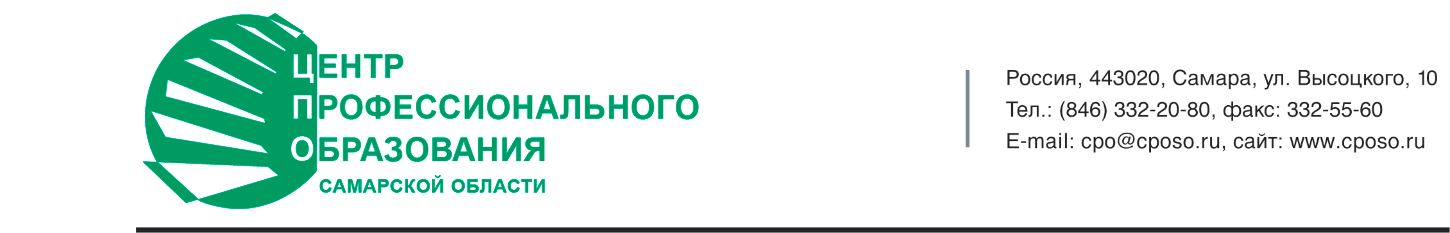 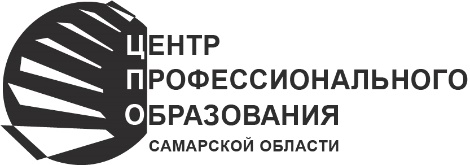 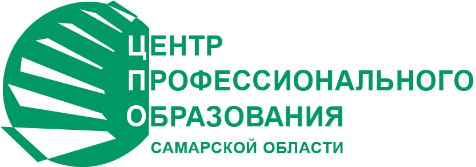 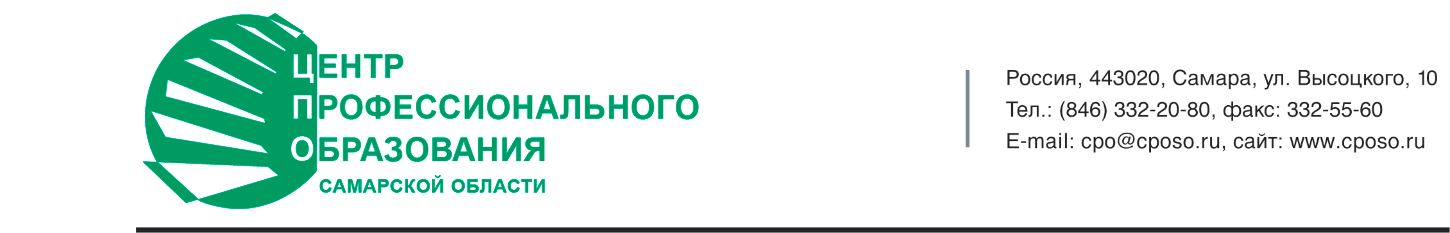 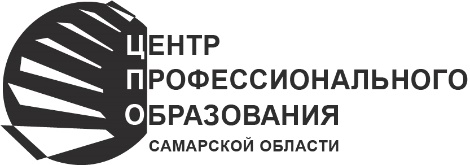 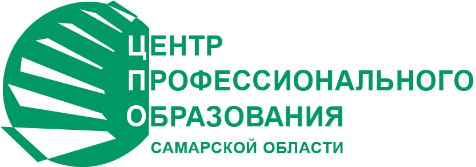 АНАЛИТИЧЕСКИЙ ОТЧЕТ МОНИТОРИНГ ПРОФЕССИОНАЛЬНЫХ НАМЕРЕНИЙ ОБУЧАЮЩИХСЯ С ИНВАЛИДНОСТЬЮ И/ИЛИ ОВЗ С НАРУШЕНИЯМИ ИНТЕЛЛЕКТА 8-12 КЛАССОВ ОБЩЕОБРАЗОВАТЕЛЬНЫХ ОРГАНИЗАЦИЙ САМАРСКОЙ ОБЛАСТИСамара20241. ВВЕДЕНИЕНа современном этапе развития в общественном сознании происходит трансформация отношения к людям с ограниченными возможностями здоровья, инвалидам. Изменения отношения к человеку с проблемами в развитии пересматриваются через призму его интеграции в общество, через систему реабилитационных, в том числе профориентационных мер, способствующих восстановлению нарушенных связей между инвалидами и обществом. Практика подтверждает, что молодые трудоспособные инвалиды составляют значительный резерв экономически активного, социально перспективного населения страны, который, однако, используется недостаточно. Для экономики страны оптимальным вариантом является выход инвалида на рынок труда, нежели обеспечение необходимого материального содержания. Для человека возможность успешного включения в систему трудовых отношений – один из основных механизмов социальной интеграции, что и является итоговой целью всего комплекса реабилитационных мероприятий. Если учесть, что число лиц с ограниченными возможностями здоровья постоянно увеличивается, а потребности рынка, формирующего образовательный заказ, быстро меняются, вышесказанное придает проблеме профессионального самоопределения лиц с ограниченными возможностями здоровья особую актуальность и требует поиска ее решения в концептуальном и методическом планах. Обзор сложившегося в России понятийного аппарата, используемого в сфере образования детей с ограниченными возможностями здоровья (ОВЗ) и/или имеющих инвалидность, приведен в Приложении 1.В настоящее время реализация социальной политики РФ направлена на решение вопросов социализации и полноправной интеграции в общество граждан с ограниченными возможностями здоровья и инвалидностью. В целях реализации указов Президента Российской Федерации в Самарской области запланирован ряд мероприятий по организации инклюзивного образования и созданию специальных условий для получения профессионального образования инвалидами и лицами с ограниченными возможностями здоровья в Самарской области на 2014-2025 годы. Постановлением Правительства Самарской области утверждена  Государственная программа Самарской области «Доступная среда в Самарской области», в рамках которой предусмотрена реализация работ по проведению мониторинга профессиональных намерений учащихся-инвалидов и учащихся с ОВЗ 8-12-х классов общеобразовательных организаций в целях выявления их планов на профессиональное будущее, возможности корретировки этих планов в соответствии с медицинскими показаниями и противопоказаниями, планирования профессионального обучения инвалидов и лиц с ОВЗ в государственных учреждениях профессионального образования и дальнейшего трудоустройства. Результат – перспективный план организации профессионального обучения для детей-инвалидов и детей с ОВЗ. Социальная политика региона уделяет большое внимание обеспечению доступности образования детям с ОВЗ, в том числе в школах по месту жительства. 	В Самарской области из общей численности обучающихся общеобразовательных организаций 21117 являются обучающимися с ОВЗ и/или инвалидностью. По сравнению с предыдущим годом численность обучающихся с ОВЗ увеличилась с 5,3% до 5,8. За четыре года численность обучающихся с ОВЗ увеличилась с 4,7% до 5,8%.Таблица 1.Численность обучающихся с ОВЗ по общеобразовательным программамНа уровнях начального, основного и среднего общего образования в 2023/2024 учебном году по адаптированным основным общеобразовательным программам получают образование 16649 обучающихся, по программам образования обучающихся с умственной отсталостью – 4464. По сравнению с предыдущим годом относительное количество обучающихся по адаптированным программам незначительно увеличилось с 76,8% до 78,8%. Доля учеников по программам образования обучающихся с умственной отсталостью сократилась с 23,2% до 21,1% (за три года произошло сокращение с 24% до 21,1%).По сравнению с предыдущим годом количество обучающихся с ОВЗ в обычных классах увеличилось и составило 66,4% (против 63,4% в 2022/2023 учебном году). За три года увеличение произошло с 61,7% до 66,4%. Произошло небольшое сокращение обучающихся в отдельных классах для детей с ОВЗ (с 19,6% до 17,9%). За четыре года сокращение составило почти 4 п.п. (с 20,7% до 17,9%). Незначительно изменилось количество обучающихся с ОВЗ в отдельных классах для детей с умственной отсталостью (17,6% в 2022 г., 16,4% в 2023 г., 15,7% в 2004 г.). Продолжается тенденция увеличения количества обучающихся с ОВЗ инклюзивно и сокращение доли получающих образование в отдельных классах для детей с ОВЗ и для детей с УО. Таблица 2.Численность обучающихся с ОВЗ по типам классаВ области функционирует сеть образовательных организаций, осуществляющих деятельность по адаптированным основным общеобразовательным программам для всех категорий детей с ОВЗ. В 2023/2024 учебном году в 21 образовательных организациях функционируют специальные коррекционные классы для обучающихся с ОВЗ, в области работают 22 отдельные общеобразовательные организации для обучающихся с ОВЗ. Таблица 3.Численность обучающихся по формам реализации образовательных программНа начало 2023/2024 года 6931 обучающихся с ОВЗ осваивают школьную программу по индивидуальным учебным планам. По сравнению с предыдущим годом доля обучающихся в подобном формате обучения сократилась с 35% до 32,8% (за три года сокращение составило 7 п.п. (с 42% до 32,8%). Продолжается тенденция сокращения количества обучающихся с ОВЗ с применением дистанционных образовательных технологий (0,8% в 2022 году, 0,6% в 2023 году, 0,3 в 2024 году). На протяжении трех лет доля обучающихся с ОВЗ на дому не меняется и составляет 20%. Стоит учитывать, что численность обучающихся на дому в течение учебного года изменяется в связи с тем, что обучающемуся может быть рекомендовано освоение образовательных программ на дому на период от 21 дня до учебного года. Для того чтобы стать полноправными членами общества, необходимо встраиваться в экономические отношения, выходить на рынок труда, что, в свою очередь, требует наличия профессионального образования. В 2023/2024 учебном году в профессиональных образовательных организациях контингент обучающихся с инвалидностью и ОВЗ по программам среднего профессионального образования включал студентов со следующими нозологиями: с нарушениями зрения (слепой, слабослышащий), нарушениями слуха (глухой, слабослышащий), нарушениями опорно-двигательного аппарата (нарушение функций верхних конечностей, нарушение функций нижних конечностей, с использованиям кресла-коляски), с нарушением интеллекта, с нарушениями языковых и речевых функций, расстройствами аутистического спектра, имеющие соматические заболевания (нарушение функций сердечно-сосудистой, дыхательной, пищеварительной, эндокринной систем, систем крови и иммунной системы, мочевыделительной функции, функции кожи) и с синдромом Дауна. Для обучающихся в общеобразовательных организациях учет отличается от выделенных классификаций в профессиональном образовании.В 2023/2024 учебном году 1653 обучающихся с инвалидностью и ОВЗ обучаются в 56 профессиональных образовательных организациях Самарской области, что составляет 2,3% от общего количества (70452 человека). В Таблице 4 приведены данные о количестве обучающихся с ОВЗ и инвалидностью в ПОО Самарской области (в алфавитном порядке).Таблица 4.Распределение обучающихся с ОВЗ и инвалидностью в ПОО Самарской области В 6 профессиональных образовательных организациях Самарской области обучающихся-инвалидов и лиц с ОВЗ нет. Отсутствуют обучающиеся данной категории в следующих организациях: Красноармейский государственный техникум имени Н.Н. Пенина, Красноярский государственный техникум, Октябрьский техникум строительных и сервисных технологий им. В.Г. Кубасова, Пестравский государственный техникум имени А.У. Сычёва, Самарское областное училище культуры и искусств, Усольский сельскохозяйственный техникум.  По программам СПО обучается – 871 человек (53% от общего количества обучающихся с ОВЗ и инвалидностью). По программам профессионального обучения – 782 человека (47% от общего количества обучающихся с ОВЗ и инвалидностью).Таблица 5.Организация обучения обучающихся с ОВЗ и/или инвалидностью в ПОО Самарской областиПо адаптированным образовательным программам обучаются 819 человек.  Количество обучающихся с ОВЗ и/или инвалидностью по программам СПО (ППКРС и ППССЗ) составляет 831 человек, по программам профессионального обучения 782 человека. Обучение осуществляется по 98 программам подготовки специалистов среднего звена, по 31 программе подготовки квалифицированных рабочих и служащих и по 21 программе профессионального обучения. Наибольшее количество обучающихся с ОВЗ и инвалидностью обучается по ППКРС и ППССЗ укрупненных групп направлений подготовки «Информатика и вычислительная техника» – 156 человек  (9,4% от общего количества обучающихся с ОВЗ и/или инвалидностью), «Сестринское дело» – 118 человек (7,1%). «Машиностроение» – 81 человек (4,9%). По программам профессионального обучения: «портной» – 96 человек (5,8%), «рабочий по благоустройству населенных пунктов» – 87 чел. (5,3%), «рабочий зеленого хозяйства» – 55 человек (3,3%).Отделы профориентации и планирования профессиональной карьеры Центра профессионального образования Самарской области, Регионального центра развития трудовых ресурсов, а также профессиональные образовательные организации проводят профориентационные мероприятия со старшеклассниками коррекционных школ и классов, предоставляют информацию о возможности получения профессионального образования в Самарской области. Тем не менее не вполне понятно, насколько существующие программы подготовки для учащихся с ОВЗ и инвалидов соответствуют потребностям и возможностям таких детей. В каком направлении следует работать системе профессионального образования: расширить спектр предлагаемых программ или увеличить набор на уже существующие специальности – остается неясным. Исследование предпочтений школьников, имеющих статус ОВЗ и/или инвалидность, в выборе дальнейшей образовательной и профессиональной траектории позволит оптимизировать профессиональное обучение для удовлетворения существующих потребностей, а именно: предложение тех или иных программ подготовки в системе профессионального образования региона. Выбор профессии, специальности и образовательной организации, дающей профессиональную подготовку для детей, о которых идет речь, как правило, ограничивается конкретным диагнозом субъекта профессионального самоопределения. В условиях современной социальной политики в отношении лиц с ограниченными возможностями здоровья, провозглашающей переход от сегрегации к интеграции, предпрофессиональное, профессиональное образование и трудоустройство этих лиц приобретают особую актуальность в контексте социального развития.В данной работе рассматриваются несколько направлений анализа: формулировка проблемы и постановка целей и задач исследования, методика мониторингового замера и полученные результаты. Приводится спектр профессиональных намерений учащихся, сопоставительный анализ профессиональных и образовательных планов в зависимости от программы обучения школьников с ОВЗ и/или инвалидностью, а также оценка реалистичности воплощения имеющихся планов с точки зрения педагогов и руководителей образовательных организаций. Особо рассматриваются профессиональные предпочтения лиц с нарушением интеллекта.Материалы исследования позволят формировать программы профессионального образования детей-инвалидов и детей с ОВЗ с учетом их профессионально-образовательных предпочтений, наиболее популярных специальностей и направлений подготовки. 2. ПРОФЕССИОНАЛЬНЫЕ НАМЕРЕНИЯ УЧАЩИХСЯ-ИНВАЛИДОВ И/ИЛИ УЧАЩИХСЯ С ОВЗ 8-12-х КЛАССОВ ОБЩЕОБРАЗОВАТЕЛЬНЫХ ОРГАНИЗАЦИЙ2.1. ДИЗАЙН ИССЛЕДОВАНИЯВажнейшим этапом интеграции инвалидов и лиц с ограниченными возможностями здоровья в общество является включение в систему трудовых отношений, обретение профессионального опыта, выхода на рынок труда, что обеспечивается получением профессионального образования. Решение этих задач требует комплексного подхода, в том числе изучение профессионально-образовательных устремлений этой когорты старшеклассников общеобразовательных организаций. Цель исследования – выявить профессиональные притязания учащихся-инвалидов и учащихся с ОВЗ 8–12-х классов, получающих общее образование в различных образовательных организациях Самарской области. Объект исследования – учащиеся-инвалиды и/или имеющие статус ОВЗ 8-12 классов общеобразовательных школ Самарской области, организаций для детей-сирот и детей, оставшихся без попечения родителей, организаций, осуществляющих лечение, оздоровление, социальное обслуживание детей Cамарской области. Предметом мониторинговых замеров являются профессиональные и образовательные намерения старшеклассников с ОВЗ и инвалидностью.В исследовании решались следующие задачи: определение общих намерений относительно выхода на рынок труда после окончания школы;выявление образовательных планов и профессиональных намерений старшеклассников;оценка достижимости (реалистичности) высказанных планов с точки зрения педагогов и руководителей образовательных организаций;определение наиболее предпочитаемых профессий старшеклассниками с ОВЗ и инвалидностью с нарушением интеллекта профессий/специальностей.В качестве метода сбора данных выступал запрос в образовательные организации в отношении профессиональных намерений каждого учащегося-инвалида и/или учащегося со статусом ОВЗ среди школьников 8-12 классов. Формирование выборочной совокупностиОсновой для составления выборки послужили данные федального статистического наблюдения по форме № ОО-1 «Сведения об организации, осуществляющей подготовку по образовательным программам начального общего, основного общего, среднего общего образования» на начало 2023/2024 учебного года (по состоянию на 20 сентября 2023 г.), полученные от образовательных организаций Самарской области. Сведения по организациям региона аккумулирует Региональный центр мониторинга в образовании. Все организации, отразившие в статистической отчетности учащихся с ОВЗ и/или инвалидностью в 8-12 классах, были включены в исследуемую совокупность (спошное обследование). Во все эти организации были разосланы необходимые материалы для проведения обследования: инструкции, административные письма поддержки и формы для предоставления данных запроса. По данным федеального статистического наблюдения по форме № ОО-1 генеральная совокупность составила 433 общеобразовательные организации, включая филиалы, общее количество потенциальных респондентов (детей с ОВЗ и/или инвалидностью) составило – 4541 человек. Используя базу данных мониторинга 2023 года, в опрос были дополнительно включены обраовательные организации, не отраженные в статистике ОО-1 на начало 2023/2024 учебного года. Благодаря активизации возврата и обращениям к руководителям образовательных организаций, все организации ответили на запрос. Таим образом, в исследовании приняли участие 602 образовательные организации Самарской области, общее количество опрошенных составило 5900 обучающихся 8-12 глассов с ОВЗ и/или инвалидностью. Динмические показатели численности учащихся с ОВЗ и инвалидностью 8-12 классов школ региона на интервале мониторинга представлено в таблице 6.Следует отметить увеличение общей численности детей с ОВЗ и инвалидностью среди учащихся 8-12 классов общеобразовательных организаций Самарской области. На протяжении мониторинга с 2017 года их численность в абсолютном выражении возросла в 2,4 раза: с 2472 до 5900 человек. Данный факт свидетельствует об ухудшении физического и ментального здоровья молодежи старшего школьного возраста в регионе. Диаграмма 1.Динамика численности обучающихся с ОВЗ и инвалидностью 8-12 классов школ Самарской области, человекВ составе опрошенных 94% – это учащиеся 8-х и 9-х классов. Следовательно, учащиеся с ОВЗ и инвалидностью гораздо реже продолжают обучение в старших классах (в 13 раз), т.е. для большинства из них образовательная траектория завершается освоением программ основной общеобразовательной школы. Таблица 6.Динамика количества обучающихся 8-12 классов с ОВЗ и/или инвалидностью Самарского регионаТаблица 7.Количество обучающихся 8-12 классов с ОВЗ и/или инвалидностью в разрезе территориальных управлений, в %Данные таблицы 7 показывают, что половина старшеклассников с ОВЗ и/или инвалидностью обучаются в организациях Самарского и Тольяттинского департаментов образования (36% и 14,5% соответственно), 10,5% – в организациях Поволжского территориального управления. Доля респондентов в зависимости от класса обучения в 2024 году мало отличается от предыдущих исследований: 56,5% – девятиклассники, 37,4% – учащиеся восьмых классов. Стабильность распределения школьников по классам обучения говорит о достаточно устойчивой структуре распределения школьников с ОВЗ и/или инвалидностью в общеобразовательных организациях Самарской области. 92% опрошенных школьников имеют статус ОВЗ (ограниченные возможности здоровья), 24,5% имеют инвалидность разной степени. Поскольку термин «учащийся с ОВЗ» распространяется как на лиц, признанных инвалидами по медицинским показаниям, так и на лиц, не являющихся инвалидами, представим более подробное распределение опрошенных по имеющимся статусам.Диаграмма 2. Распределение опрошенных школьников по статусу, в %	По сравнению с предыдущим исследованием количество старшеклассников, имеющих разные статусы ограничения здоровья, практически не изменилось: доля учащихся, имеющих и статус ОВЗ, и инвалидность составляет 17% (в 2023 году – 20%), доля подростков, имеющих статус ОВЗ в 2024 году составила 75% (73% в 2023 году). Распределение по статусу ограничения здоровья по ТУ представлено в Приложении 3.  Для категории школьников с ограниченными возможностями здоровья и/или инвалидностью реализуются различные формы обучения: индивидуальное обучение на дому, экстернат, семейное обучение, дистанционное, обучение со свободным посещением, инклюзивное обучение. В системе общего образования реализуются адаптированные образовательные программы. В основе педагогической классификации лежит характер особых образовательных потребностей детей с нарушениями в развитии и степень нарушения. Различают следующие категории детей с нарушениями в развитии:1) дети с нарушениями слуха (глухие, слабослышащие, позднооглохшие);2) дети с нарушениями зрения (слепые, слабовидящие);3) дети с нарушениями речи;4) дети с нарушениями интеллекта (умственно отсталые дети);5) дети с задержкой психического развития (ЗПР);6) дети с нарушениями опорно-двигательного аппарата;7) дети с нарушениями эмоционально-волевой сферы;8) дети с множественными нарушениями (сочетание 2-х или 3-х нарушений).В проведенном исследовании получены данные, которые позволяют оценить соотношение старшеклассников с теми или иными ограничениями здоровья. Таблица 8.Распределение опрошенных старшеклассников с ОВЗ и/или инвалидностью по характеру ограничений здоровьяКак и в предыдущих исследованиях, более 80% обследованных школьников-инвалидов и/или школьников с ОВЗ имеют ограничения, связанные с нарушением интеллекта: задержкой психического развития и умственной отсталостью. Полученные данные позволяют рассчитать относительное количество обучающихся по тем или иным типам общеобразовательных программ.Таблица 9.Распределение опрошенных старшеклассников с ОВЗ и/или инвалидностью по типу программ/форме обученияПо сравнению с результатами предыдущих исследований увеличилась доля обучающихся в форме инклюзивного обучения с 57,5% в 2022 году до 64,4% в 2024 году. Доля школьников с ОВЗ и/или имеющих инвалидность обучающихся по адаптированным программам сократилась и составила 17,4% (в 2022 году – 22,8%). На более широком диапазоне мониторинговых замеров относительная численность обучающихся по адаптированным программам снижается (в 2018 году – 33%, в 2024 году – 17,4%), что свидетельствует в пользу распространения инклюзивных форм обучения. Диаграмма 3.2.2. ПРОФЕССИОНАЛЬНЫЕ И ОБРАЗОВАТЕЛЬНЫЕ НАМЕРЕНИЯ УЧАЩИХСЯ С ОВЗ И/ИЛИ ИНВАЛИДОСТЬЮ 8-12-х КЛАССОВ ОБЩЕОБРАЗОВАТЕЛЬНЫХ ОРГАНИЗАЦИЙОдной из задач исследования являлось выявление намерений учащихся-инвалидов и учащихся с ОВЗ после окончания школы. Планируют ли они получать профессиональное образование или готовы выйти рынок труда и начать трудовую деятельность? Рассмотрим, каким образом планируют свое будущее школьники, и какое место в нем занимает профессиональное образование. Более 80% опрошенных старшеклассников планируют поступать в профессиональные образовательные организации, 5,2% намерены учиться в организациях высшего образования, около 1% собираются начать работать после окончания школы, около 8% пока не определились с выбором. Среди школьников с ОВЗ 8-12 классов только 4% обучающихся не собираются ни продолжать обучение, ни включаться в трудовую деятельность. Диаграмма 4.Распределение ответов на вопрос «После окончания школы, что Вы планируете делать?», в %Сравнительный анализ данных демонстрирует достаточно устойчивые намерения школьников с ОВЗ и/или инвалидностью. Как и в предыдущих исследованиях, большинство старшеклассников намерены поступать в образовательные организации профессионального образования либо после окончания основной общеобразовательной школы, либо после получения полного общего образования. По сравнению с предыдущим исследованием количество подростков, намеренных продолжать обучение в организациях профессионального образования, практически не изменилось, но по сравнению с обследованием 2017 года увеличилось на 10%. Таблица 10.Распределение ответов на вопрос: «После окончания школы, что Вы планируете делать?» в %За период проведения мониторинговых исследований (с 2017 года) количество школьников, планирующих получение среднего профессионального образования, увеличилось с 71,8% до 81,3%; сократилось с 8,9% до 5,2% количество тех, кто намерен поступать в высшую школу. Данные свидетельствуют о достаточно устойчивой структуре предпочтений старшеклассников с ОВЗ и/или инвалидностью относительно продолжения образования, несмотря на произошедшие изменения. Отметим, что доля неопределившихся с дальнейшей трудовой и образовательной траекторией на момент опроса сократилась почти в два раза (с 13,1% в 2017 году до 7,8%), что можно отнести к успехам профориентационной работы с этой группой школьников.Диаграмма 5.Планы после окончания школы обучающихся с ОВЗ и инвалидностью 8-12 классов школ Самарской области (чел.)В абсолютном выражении популярность СПО среди когорты школьников с ОВЗ и инвалидностью неуклонно растет (в 2,5 раза с начала мониторинга в 2017 году). Динамика роста намерений получения образования бросает вызов объемам предложения ученических мест в региональной системе СПО для этой категории будущих абитуриентов. Анализ планов старшеклассников с ОВЗ и/или инвалидностью, получающих общее образование в организациях различных территориальных управлениях министерства образования и науки Самарской области, позволяет выделить некоторые особенности профессиональных предпочтений старшеклассников. Таблица 11.Распределение ответов на вопрос: «После окончания школы, что Вы планируете делать?» по территориальным управлениям, в %Чаще других поступать в организации профессионального образования намерены обучающиеся в Северо-Западном ТУ (89,5% выборов), Западном и Северном ТУ (по 88,6%) и Северо-Восточном ТУ (87,3%), в меньшей степени – старшеклассники Тольятти и Южного территориального управления (75,4% и 74,1% соответственно). На обучение в высшей школе в большей степени ориентированы обучающиеся Тольятти (10,5%), в меньшей степени – старшеклассники с ОВЗ и/или инвалидностью Южного ТУ (1,2%). Чаще других отказываются от продолжения образовательной и трудовой карьеры обучающиеся в Юго-Западном и Южном ТУ (9,7% и 9,4% соответственно).   Участвовавшие в опросе старшеклассники имеют свои особенности целеполагания. Для уточнения и более полного понимания осуществимости их намерений мы попросили педагогов и руководителей школ оценить реалистичность планов учащихся. Был сконструирован «показатель реалистичности» намерений, который распределяется на интервале 0 ÷ 1 и принимает значения от «0» – не достижимы и не реалистичны (вероятность их осуществления 0%) до «1» – реалистичны и достижимы (т.е. реализуются с вероятностью 100%).Таблица 12.Значение «показателя реалистичности» намерений учащихся с ОВЗпо оценкам педагогов в динамикеПо оценкам педагогов, намерения старшеклассников в большинстве случаев вполне достижимы и реалистичны. Чуть более 90% школьников способны реализовать свои намерения, несмотря на имеющийся статус инвалидности или ОВЗ. По сравнению с предыдущим исследованием увеличение доли высоких значений показателя реалистичности намерений учащихся с ОВЗ незначительно: с 90,9% до 91,3%. В 2024 году 6% старшеклассников, по оценкам педагогов, заявили нереальные, практически неосуществимые профессиональные и образовательные планы. Таблица 13.Оценки реалистичности достижения образовательных намерений школьниковБолее подробный анализ позволяет оценить возможности реализации заявленных старшеклассниками траекторий по уровням продолжения образования. Как показывают данные, намерения учащихся с ОВЗ и/или инвалидностью продолжить обучение в организациях среднего профессионального и высшего образования вполне осуществимы и имеют высокую степень достижимости. Средние значения показателя реалистичности – 0,93 и 0,95 соответственно. Учитывая частоту выборов обучения в техникумах и колледжах, следует предположить, что данная когорта старшеклассников в большинстве своем и с высокой долей вероятности пополнит ряды студентов организаций среднего профессионального образования. Таблица 14.Оценки педагогами реалистичности достижения намерений школьников с ОВЗ и инвалидностью в динамике за период мониторингаСравнительный анализ данных не выявил значимых изменений. На протяжении этапов мониторинга значение «показателя реалистичности» планов в отношении получения среднего профессионального и высшего образования по оценкам педагогов остается достаточно высоким (на уровне 0,9, т.е. более 90% вероятности их реализации). ОБРАЗОВАТЕЛЬНЫЕ ПЛАНЫБольшинство опрошенных старшеклассников предпочитают наращивать свой образовательный потенциал и продолжить обучение в профессиональных образовательных организациях. В данном исследовании образовательные намерения рассматривались по двум направлениям:Первое – включает вопросы общего характера и определяет уровень профессионального самоопределения: знают ли учебное заведение, в которое планируют поступать или специальность обучения. Второе направление содержит вопросы более конкретного характера указание конкретной специальности обучения, что свидетельствует о целенаправленности устремлений. Для этого в исследовании были предложены открытые вопросы для самостоятельного заполнения. Анализ полученных результатов позволяет говорить о степени профессионального самоопределения учащихся-инвалидов и учащихся с ОВЗ. Таблица 15.Распределение ответов на вопрос о выборе образовательной организации и специальности профессионального обучения58,1% опрошенных школьников ответили, что знают и учебное заведение, и специальность будущего профессионального обучения. Данный вариант ответа позволяет говорить о высоком уровне сформированности образовательной ориентации лишь для половины школьников с ОВЗ. Каждый десятый отметил, что выбрал только будущую специальность обучения, не определившись с местом ее освоения, эту группу школьников отличает менее сформированная профессиональная ориентация. В еще меньшей степени о профессиональном самоопределении говорят ответы о выборе только образовательной организации без указания направления подготовки (5,4%). Каждый четвертый старшеклассник с ОВЗ (25,3%) ответил, что еще не определился с выбором: не знает ни профессии обучения, ни учебного заведения. По сравнению с предыдущим исследованием количество старшеклассников, определившихся с выбором учебного заведения и специальности, несколько изменилось (произошло увеличение с 52,1% до 58,1%). Наблюдается значительное сокращение доли школьников, которые на момент опроса определились с выбором специальности (с 21,8% до 11,2%), практически не изменилось количество подростков, определившихся только с выбором учебного заведения. С 21,3% до 25,3% увеличилась доля затруднившихся с выбором специальности и учебного заведения. На более широком интервале мониторинговых замеров прослеживается тенденция сокращения доли респондентов, более-менее четко представляющих будущую образовательную организацию и направление профессионального обучения, соответственно, отмечается рост относительной численности старшеклассников с ОВЗ, которые не могут назвать ни специальности, ни места продолжения образования после школы. Возможно, обе тенденции свидетельствуют о размывании образовательных траекторий когорты школьников с ОВЗ в условиях нарастающей неопределенности. Диаграмма 6.Распределение ответов старшеклассников на вопрос о выборе образовательной организации и специальности профессионального обучения, в%Сравнительный анализ данных по территориальным управлениям выявил следующие особенности уровня профессиональной ориентации старшеклассников с ОВЗ и/или инвалидностью. Старшеклассники, обучающиеся в Юго-Восточном, Севером и Северо-Западом территориальных управлениях, имеют более четкое представление о том, в какое учебное заведение планируют поступать и знают профессию, специальность профессионального обучения (80,3%, 77,9% и 76,6% выбрали ответ «знают и учебное заведение, и специальность» при среднем значении 58,1% в целом по массиву). В меньшей степени сформированность образовательной траектории у обучающихся Поволжского и Самарского территориальных управлений (52,1% и 48,8% соответственно). Отметим, что именно в этих управлениях наибольшее количество старшеклассников ОВЗ и/или инвалидностью, выбравших на момент опроса только специальность/профессию обучения (13,6% и 17,4% соответственно при среднем значении 11,2%). Наибольшее количество старшеклассников, не определившихся с выбором образовательной траектории, среди обучающихся в Самарском (32,2%), Центральном (30,8%) и Южном (30,6%) управлениях. Наименьшее количество затруднившихся, следовательно, в той или иной степени определившихся на момент опроса с выбором дальнейшего обучения – в Северо-Западном и Северном территориальных управлениях (8,8% и 10,8% соответственно при среднем показателе 25,3%).Диаграмма 7.Распределение ответов на вопрос о выборе образовательной организации и специальности профессионального обучения по территориальным управлениям, в%Сравнительный анализ данных с результатами прошлогоднего исследования позволяет выделить три группы территориальных управлений по характеру произошедших изменений.	К первой группе относятся территории, в которых произошли позитивные изменения в области профессионального самоопределения обучающихся с ОВЗ и/или инвалидностью. А именно, увеличение доли старшеклассников, определившихся с выбором и образовательной организации, и профессией/специальностью обучения, при сокращении доли затруднившихся с ответом о своем образовательном будущем. К данной группе относятся     Юго-Восточное, Тольяттинское, Северо-Западное, Северное и Кинельское управления.Диаграмма 8.Распределение ответов на вопрос о выборе образовательной организации и специальности профессионального обучения по территориальным управлениям первой группы, в%Как и в 2023 году положительная ситуация в Северном управлении. Почти 80% обучающихся с ОВЗ и/или инвалидностью определились с образовательным выбором, указав организацию и специальность будущего обучения при том, что лишь каждый десятый затруднился с ответом.	В Юго-Восточном и Северо-Западном управлениях наблюдается наибольшая положительная динамика. Относительное количество обучающихся, определившихся с выбором и образовательной организации и специальностью/профессией обучения, увеличилось с 60,8% до 80,3% и с 53,5% до 76,6% соответственно при достаточно низком количестве затруднившихся. В Тольяттинском и Кинельском управлениях прослеживается также положительная динамика – увеличение доли определившихся с обоими компонентами образовательного выбора, но при этом доля затруднившихся с ответом практически остается на уровне прошлогоднего исследования (чуть более 20%).  	Вторую группу составляют территориальные управления, где произошло увеличение количества обучающихся старшеклассников с ОВЗ и/или инвалидностью, но при этом увеличилась доля затруднившихся с выбором. Даная тенденция характерна для Южного, Юго-Западного, Центрального, Самарского и Западного управлений.Диаграмма 9.Распределение ответов на вопрос о выборе образовательной организации и специальности профессионального обучения по территориальным управлениям второй группы, в%В Западном территориальном управлении, несмотря на высокий уровень профессионального самоопределения обучающихся старшеклассников с ОВЗ и/или инвалидностью (71,8% при увеличении с 67,7% в 2023 году), произошло незначительное увеличение количества затруднившихся (с 14,6% до 18,5%). В Южном и Центральном управлениях, несмотря на незначительное увеличение доли определившихся с выбором обоих компонентов профессионального, образовательного будущего (на 5%), произошло увеличение доли затруднившихся с 18% до 30%. 	Возможно, тенденция, характеризующаяся одновременным увеличением доли обучающихся, полностью определившихся с выбором образовательной траектории, и увеличением доли не определившихся на момент опроса объясняется тем, что процесс профессионального самоопределения становится более конкретизирован, а именно выбор профессии/специальности обучения происходит одновременно с выбором образовательной организации.   	Третью группу составляют управления, в которых прослеживаются незначительные изменения. В группе выделяется Северо-Восточное ТУ, где произошло увеличение доли затруднившихся с ответом с 8,7% до 19,6% при сокращении количества обучающихся, определившихся хоть с одним вариантом образовательного будущего (выбор только специальности, только образовательной организации или выбор обоих компонентов). Диаграмма 10.Распределение ответов на вопрос о выборе образовательной организации и специальности профессионального обучения по территориальным управлениям третьей группы, в% Ситуация в Поволжском и Отрадненском управлениях изменилась незначительно.ВЫБОР ПРОФЕССИИ/СПЕЦИАЛЬНОСТИ ОБУЧЕНИЯОколо 80% старшеклассников с ОВЗ и/или инвалидностью, планирующих поступать с профессиональные образовательные организации (3835 школьника), назвали планируемую специальность дальнейшего обучения. Наиболее популярными среди старшеклассников с ОВЗ и/или инвалидностью являются профессии «повар», «кондитер», «сварщик», «автомеханик», «автослесарь», «программист» (профессии сферы информационных технологий). В Таблице 16 приведены наиболее распространенные профессии дальнейшего обучения. Полный перечень содержится в Приложении 4.Таблица 16. * сохранены ответы школьников в первоначальном видеПо сравнению с данными предшествующих этапов мониторинга, перечень наиболее популярных профессий подготовки среди старшеклассников с ОВЗ и/или имеющих инвалидность изменился незначительно. Произошло небольшое сокращение количества выборов практически всех наиболее массовых специальностей, профессий, которые намерены освоить старшеклассниками с ОВЗ и инвалидностью. Таблица 17.Распределение наиболее распространенных планируемых профессий/специальностей обучения в динамикеАнализ полученных ответов позволяет сформировать перечень наиболее популярных направлений подготовки в системе профессионального образования – группы профессий и специальностей, которые чаще выбирают старшеклассники с ОВЗ и/или инвалидностью для получения профессионального образования. Полный перечень приведен в Приложении 4.Таблица 18.В сумме более 50% опрошенных школьников-инвалидов и школьников с ОВЗ выбирают профессии, относящиеся к 5-ти направлениям: «Машиностроение», «Сервис и туризм», «Сельское, лесное хозяйство», «Техника и технология наземного транспорта», «Информатика и вычислительная техника». По сравнению с результатами предыдущего исследования, выбор старшеклассниками того или иного направления подготовки в системе профессионального образования изменился незначительно. Практически по всем направлениям наблюдается небольшое сокращение, что свидетельствует о большем выборе старшеклассниками других направлений подготовки, следовательно, можно говорить о расширении образовательных притязаний, но не о расширении возможностей их реализации. Таблица 19.Распределение наиболее популярных направлений подготовки в системе профессионального образования выбираемых старшеклассниками с ОВЗ и/или инвалидностью в динамикеВЫБОР ОБРАЗОВАТЕЛЬНОЙ ОРГАНИЗАЦИИ72% опрошенных старшеклассников с ОВЗ и/или инвалидностью, намеревающихся поступать в образовательные организации Самарской области, указали наименование профессиональной образовательной организации (или организации высшего образования). Всего было упомянуто 92 организации профессионального и высшего образования Самарской области, включая подведомственные МОиН СО, федерального подчинения, негосударственные, частные и филиалы иногородних организаций. 61 человек планируют продолжать обучение вне Самарского региона. В Таблице 20 приведены наиболее популярные среди школьников профессиональные образовательные организации. Полный перечень названных образовательных организаций приведен в Приложении 5. Таблица 20.	Большей популярностью среди старшеклассников с ОВЗ и/или инвалидностью пользуются Поволжский государственный колледж, Отрадненский нефтяной техникум, Сызранский политехнический колледж, Самарский многопрофильный колледж им. Бартенева В.В., Самарский государственный колледж сервисных технологий и дизайна, Тольяттинский колледж сервисных технологий и предпринимательства, Губернский колледж г. Сызрани, Новокуйбышевский нефтехимический техникум, Новокуйбышевский гуманитарно-технологический колледж. 3. ОБУЧАЮЩИХСЯ С НАРУШЕНИЯМИ ИНТЕЛЛЕКТА: намерения старшеклассников	В классификации обучающихся с ОВЗ и/или инвалидностью, к «нарушению интеллекта», применяемой в системе образования, как правило, относится нозология «умственная отсталость». Однако в литературе данная классификация не всегда имеет четкое определение. В некоторых случаях к «нарушению интеллекта» относят и нозологию «задержка психического развития». В данном исследовании рассматриваются две категории обучающихся: имеющих нозологию «умственная отсталость» и «задержка психического развития». 3.1. НАМЕРЕНИЯ УЧАЩИХСЯ-ИНВАЛИДОВ И УЧАЩИХСЯ С ОВЗ С УМСТВЕННОЙ ОТСТАЛОСТЬЮ 8–12 КЛАССОВ ОБЩЕОБРАЗОВАТЕЛЬНЫХ ОРГАНИЗАЦИЙ В проведенном исследовании принял участие 861 школьник с нозологией «умственная отсталость», что составляет 15,1% от всех опрошенных обучающихся с ОВЗ и/или инвалидностью 8-12 классов Самарской области. Таблица 21.Распределение обучающихся 8-12 классов с нозологией «умственная отсталость»Подавляющее большинство (92%) составляют учащиеся 8-9 классов, и лишь 8% старшеклассники 10-12 классов. Таблица 22.Количество обучающихся 8-12 с нозологией «умственная отсталость» в разрезе территориальных управлений, человекВсе обучающиеся имеют статус ОВЗ, а 517 (61,4%) старшеклассников имеют инвалидность и ОВЗ. 52% обучаются в коррекционных классах, 38% – на дому.Таблица 23. Распределение опрошенных старшеклассников с нозологией «умственная отсталость» по типу программ и форме обученияПосле окончания школы 60,7% обучающихся (523 человека) собираются получать профессиональное образование в организациях СПО.Диаграмма 11.Намерения старшеклассников с нозологией «умственная отсталость» после окончания школы, в %Обучающиеся данной когорты в меньшей степени ориентированы на продолжение образования. 60,7% намерены получать профессиональное образование в системе СПО (в среднем по массиву 81,3%). Среди них большее количество тех, кто на момент опроса не определился с выбором (15,4% при среднем значении 7,8%). Каждый пятый (21,5%) ответил, что не намерен продолжать ни образовательную, ни профессиональную траекторию (среднее значение по массиву 4,4%). Диаграмма 12. Намерение старшеклассников с ОВЗ и инвалидностью с нозологией «умственная отсталость» после окончания школы по годам обследованияСравнительный анализ показывает, что планы обучающихся с данной нозологией после окончания школы незначительно меняются на протяжении периода мониторинговых исследований. Но в целом не имеют кардинальных изменений. Около 60% намерены получать профессиональное образование. Количество затруднившихся с выбором в 2024 году составило 15,4% по сравнению с 2021 годом (21,9%) сократилось, что, скорее всего, говорит о положительной роли профориентационных мероприятий.Анализ намерений обучающихся с данной нозологией в разрезе территориальных управлений носит ознакомительный характер. В некоторых ТУ наполненность группы обучающихся с умственной отсталостью не позволяет корректно оперировать относительными показателями. В Таблице 24 приводятся абсолютные значения и относительные показатели. Таблица 24. Распределение ответов обучающихся с нозологией «умственная отсталость» на вопрос: «После окончания школы, что Вы планируете делать?» по территориальным управлениям	Среди территориальных управлений с наполненностью группы более 70 обучающихся, можно выделить Северо-Восточное и Центральное ТУ, в которых старшеклассники с умственной отсталостью в большей степени ориентированы на обучение в профессиональных образовательных организациях (78,4% и 77,2% соответственно). Среди обучающихся в Самарском департаменте образования наименьшее количество тех, кто намерен поступать в организации СПО (46,5% при среднем значении 60,7%) и наибольшее количество не желающих получать профессиональное образование и не намеренных выходить на рынок труда (29,2% при среднем значении 15,3%). Оценки педагогов достижимости намерений школьников данной когорты о продолжении обучения в системе среднего профессионального образования высокие. Таблица 25.Значение показателя реалистичности реализации планов поступления в профессиональные образовательные организации, составляет «0,9» (при максимальном значении «1»). Уровень профессионального самоопределения обучающихся данной когорты отличается от средних значений большим количеством неопределившихся (44,1% против среднего значения 25,3%). При этом каждый второй старшеклассник (49,4%) заявляет, что уже выбрали и образовательную организацию, и профессию/специальность. Таблица 26.Распределение ответов на вопрос обучающихся с нозологией «умственная отсталость» о выборе образовательной организации и специальности профессионального обученияПо сравнению с предыдущим исследованием, количество обучающихся, наметивших и специальность, и учебное заведение для получения профессионального образования, практически не изменилось (около 50%). При этом сократилось количество определившихся только со специальностью (с 17,1% до 4.2%). Одновременно произошло увеличение доли старшеклассников, не определившихся со своей образовательной траекторией (с 31,6% до 44,1%).    Диаграмма 13.Образовательные планы старшеклассников с нозологией «умственная отсталость» после окончания школы по годам обследования, в %На протяжении периода проведения мониторинговых замеров наблюдается разнонаправленная динамика. Количество определившихся с обоими компонентами образовательной траектории изменяется незначительно (и составляет около 50%). Доля затруднившихся с выбором места и направления профессиональной подготовки колеблется из года в год и не демонстрирует четкой тенденции.Анализ сформированности образовательных намерений обучающихся с данной нозологией в разрезе территориальных управлений носит ознакомительный характер. В некоторых ТУ наполненность группы обучающихся с умственной отсталостью не позволяет корректно оперировать относительными показателями. В Таблице 26 приводятся абсолютные значения и относительные показатели. Таблица 26.Образовательные планы старшеклассников с нозологией «умственная отсталость» по территориальным управлениям	Среди территориальных управлений (с наполненностью группы более 70 обучающихся) можно выделить Северо-Восточное ТУ, в котором старшеклассники с умственной отсталостью демонстрируют большую степень профессионального самоопределения, указывая на то, что выбрали и специальность/профессию обучения, и образовательную организацию (60,8% при среднем значении 49,4%). В данном управлении наименьшее количество неопределившихся с выбором (29,7% при среднем значении 44,1%). Среди обучающихся в организациях Самарского департамента наименьшее количество тех, кто определился и с профессией, и с образовательной организацией (40,6% при среднем значении 49,4%), и наибольшее относительное количество затруднившихся с ответом (55,4% при среднем значении 44,1%). ВЫБОР ПРОФЕССИИ/СПЕЦИАЛЬНОСТИ ДАЛЬНЕЙШЕГО ОБУЧЕНИЯ454 старшеклассника из 523 (86,8%), планирующих поступать в профессиональные образовательные организации, указали профессию, специальность будущего обучения.В Таблице 27 представлен перечень названных профессий дальнейшего образования в порядке убывания количества выборов (количество выборов более одного). Полный перечень приведен в Приложении 6. Таблица 27.Перечень планируемой профессии/специальности обучения, названных старшеклассниками с нозологией «умственная отсталость»* сохранены оригинальные ответы опрошенныхНа начало 2023/2024 учебного года в системе СПО Самарской области реализуются 17 программ профессионального обучения для лиц с интеллектуальными нарушениями:Архивариус      Комплектовщик  Маляр   Овощевод ПоварПортной   Рабочий зеленого строительства Рабочий зеленого хозяйства Рабочий плодоовощного хранилищаРабочий по благоустройству населенных пунктовРабочий по комплексному обслуживанию и ремонту зданийСадовник     Слесарь механосборочных работ Столяр строительный ТрактористУборщик территорий ШтукатурВ названных обучающимися с умственной отсталостью профессиях обучения присутствуют практически все программы профессионального обучения для лиц с интеллектуальными нарушениями, реализуемые в Самарской области. При выборе профессии, 76% обучающиеся данной когорты отметили программы профессионального обучения, реализуемые в Самарской области для лиц с интеллектуальными нарушениями.Диаграмма 14.Распределение ответов обучающихся с нозологией «умственная отсталость» на вопрос о выбранной специальности обучения, в%В Таблице 28 приведен перечень программ профессионального обучения, соответствующих выбранным профессиям старшеклассниками с умственной отсталостью в алфавитном порядке.Таблица 28. Перечень планируемых профессий обучения, названных старшеклассниками с нозологией «умственная отсталость»Другие названные профессии вполне возможны для освоения старшеклассниками данной группы.  По сравнению с предыдущим замером, доля выборов программ профессионального обучения для лиц с интеллектуальными нарушениями незначительно сократился (с 84,4% до 76%). Произошло незначительное увеличение доли старшеклассников с нозологией «умственная отсталость», выбирающих другие программы профессионального обучения.Диаграмма 15.Выбор программ обучения старшеклассников с нозологией «умственная отсталость» по годам, в %  В целом можно констатировать, что профессиональное самоопределение старшеклассников с умственной отсталостью вполне адекватно: выбор профессий обучения соответствует предлагаемым программам в системе СПО региона.ВЫБОР ОБРАЗОВАТЕЛЬНОЙ ОРГАНИЗАЦИИ	444 обучающихся данной когорты (85%) указали выбранную профессиональную организацию, в которой намереваются продолжать обучение. В Таблице 29 представлен перечень названных образовательных организаций в порядке убывания количества выборов (количество выборов более одного). Полный перечень приведен в Приложении 6.Таблица 29.Перечень профессиональных образовательных организаций, названных старшеклассниками с нозологией «умственная отсталость»	Большей популярностью среди старшеклассников с умственной отсталостью пользуются Самарский многопрофильный колледж им. Бартенева В.В., технологический колледж им. Н.Д. Кузнецова, Тольяттинский колледж сервисных технологий и предпринимательства, колледж технического и художественного образования г. Тольятти, Сызранский политехнический колледж, губернский колледж г. Сызрани. На долю этих организаций приходится около 50% всех выборов.В большинстве случаев обучающиеся с умственной отсталостью планируют получать профессиональное образование на территории проживания, оставаясь в рамках одного территориального управления образованием. Однако можно выделить некоторые случаи, когда для получения профессионального образования обучающиеся планируют сменить место проживания. Рисунок 1.Планируемая образовательная миграция обучающихся с нозологией «умственная отсталость»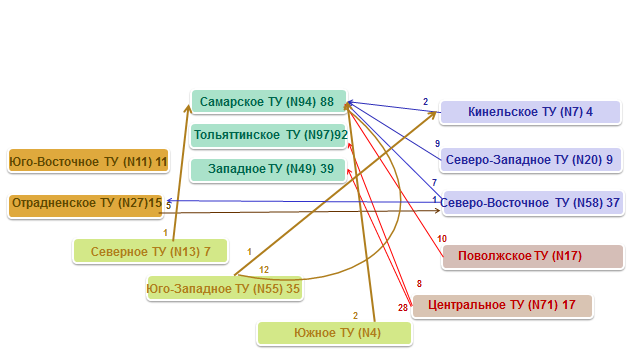 Следует отметить планы обучающихся в Центральном территориальном управлении: из 71 старшеклассников 28 выбирают профессиональные организации Западного ТУ, и 8 человек – Тольяттинского. Из 17 обучающихся в Поволжском ТУ 10 намерены продолжить обучение в Самарском управлении. Почти половина (9 из 20) обучающихся в Северо-Западном ТУ планируют обучение в организациях Самарского управления. Каждый третий (12 из 35) старшеклассников Юго-Западного ТУ намерены обучаться в профессиональных организациях Самарского управления. 3.2. НАМЕРЕНИЯ УЧАЩИХСЯ-ИНВАЛИДОВ И УЧАЩИХСЯ С ОВЗ С ЗАДЕРЖКОЙ ПСИХИЧЕСКОГО РАЗВИТИЯ 8–12 КЛАССОВ ОБЩЕОБРАЗОВАТЕЛЬНЫХ ОРГАНИЗАЦИЙВ проведенном исследовании приняло участие 4027 школьников с нозологией «задержка психического развития», что составляет 68,5% от всех опрошенных обучающихся с ОВЗ и/или инвалидностью 8-12 классов Самарской области. Таблица 30.Распределение обучающихся 8-12 классов с нозологией «задержка психического развития»40,7% (1637 человек) составляют учащиеся 8-х классов, 59,2% обучающиеся 9-х классов. Таблица 31.Количество обучающихся 8-12 с нозологией «задержка психического развития» в разрезе территориальных управлений, человекВсе обучающиеся с симптомами ЗПР имеют статус ОВЗ. Кроме того, 117 человек (3% старшеклассников) имеют инвалидность. 8% обучаются в коррекционных классах, 11% – на дому.Таблица 32.Распределение опрошенных старшеклассников с нозологией «задержка психического развития» по типу программ и форме обученияПосле окончания школы 91,5% (3700 обучающихся) собираются получать профессиональное образование в организациях СПО.Диаграмма 16.Намерения старшеклассников с нозологией «задержка психического развития» после окончания школы, в %Обучающиеся данной когорты в большей степени ориентированы на получение профессионального образования: 91,5% намерены поступать в профессиональные организации (в среднем по массиву 81,3%). Среди них чуть меньшее доля тех, кто на момент опроса не определился с выбором (5,8% при среднем значении 7,8%). Сравнительный анализ показывает, что планы обучающихся с данной нозологией после окончания школы практически не меняются на протяжении периода мониторинговых исследований. Около 90% (или чуть более) намерены получать профессиональное образование. Количество затруднившихся с выбором в 2024 году составило 5,8% и сравнению с 2019 годом сократилось, что говорит о положительной динамике профориентационных мероприятий.Диаграмма 17.Намерение старшеклассников с ОВЗ и инвалидностью с нозологией «задержка психического развития» после окончания школы по годам обследования, в%Анализ намерений обучающихся с данной нозологией в разрезе территориальных управлений позволяет выделить некоторые особенности. Максимальное количество обучающихся старших классов с нозологией ЗПР, которые намерены поступать в профессиональные образовательные организации, в Юго-Восточном, Западном, Северном территориальных управлениях (98% и более при среднем значении 91%). Минимальное количество подобных выборов в Тольяттинском ТУ (88,7%).Таблица 33Распределение ответов обучающихся с нозологией «задержка психического развития» на вопрос: «После окончания школы, что Вы планируете делать?» по территориальным управлениямОценки педагогов достижимости намерений школьников данной когорты о продолжении обучения в системе среднего профессионального образования высокие. Значение показателя реалистичности реализации планов поступления в профессиональные образовательные организации, составляет «0,92» (при максимальном значении «1»). Таблица 34.Уровень профессионального самоопределения обучающихся данной когорты практически не отличается от средних значений. Среди ответивших 61,3% отметили, что знают и будущую профессию/специальность обучения, и образовательную организацию для продолжения образования.  Таблица 35.Распределение ответов на вопрос о выборе образовательной организации и специальности профессионального обучения обучающихся с нозологией «задержка психического развития»В 2024 году произошло увеличение количества обучающихся, определившихся на момент опроса с профессией/специальностью обучения и выбравших образовательную организацию (с 53,6% до 61,3%). При том что сокращение данной категории обучающихся происходило с 2020 года (с 68,6% до 53,6% в 2023 году). По сравнению с 2022 годом сократилась доля старшеклассников, не определившихся с образовательной траекторией на момент опроса (с 29,8% до 20,4%). Однако в 2024 году наблюдается снижение количества обучающихся с нозологией «задержка психического развития», которые на момент опроса определились только с будущей профессией/специальностью (с 21,9% в 2023 году до 12,3%). Диаграмма 18.Образовательные планы старшеклассников с нозологией «задержка психического развития» после окончания школы по годам обследования, в %На протяжении периода проведения мониторинговых замеров наблюдается разнонаправленная динамика. Количество определившихся с обоими компонентами образовательной траектории изменяется незначительно. Доля затруднившихся с выбором колеблется из года в год, однако прослеживается положительная динамика, характеризующая уменьшением доли подобных ответов.Анализ уровня сформированности профессионального самоопределения в различных территориях позволяет выделить следующие особенности. Максимальное количество учащихся, определившихся с обоими компонентами образовательной траектории в Юго-Восточном, Северном и Западном ТУ (92%, 84,1% и 79,5% соответственно). Минимальное количество старшеклассников с задержкой психического развития, указавших специальность и организацию своего дальнейшего образования, в Поволжском управлении и в Самаре (52,2% и 52,1% соответственно).  Диаграмма 19.Распределение ответов обучающихся с нозологией «задержка психического развития» на вопрос о выборе образовательной организации и специальности профессионального обучения по территориальным управлениям, в%Наибольшее количество не определившихся в Самаре (27,3%) и Центральном управлении (23,1%).ВЫБОР ПРОФЕССИИ/СПЕЦИАЛЬНОСТИ ДАЛЬНЕЙШЕГО ОБУЧЕНИЯ	72,2% опрошенных старшеклассников с задержкой психического развития (2919 человек) указали выбранную профессию/специальность обучения.  	В Таблице 36 приводятся наиболее емкие по числу выборов укрупненные группы направлений подготовки. На профессии/специальности данных групп приходится 78% выборов. Полный перечень приведен в Приложении 7. Таблица 36.	Рассмотрим подробнее профессии/специальности наиболее емких по выбору укрупненных групп (более 200 выборов). 	Среди профессий группы «Машиностроение» максимальное количество выборов приходится на профессии «сварщик» и «слесарь» – 71,5% всех выборов профессий данного направления подготовки. Таблица 37.	Профессии «повар», «кондитер» занимают лидирующие позиции направления подготовки группы «Сервис и туризм» – 71,5% выборов.Таблица 38.	Среди профессий и специальностей группы «Техника и технологии наземного транспорта» максимальное количество выборов профессии «автомеханик», «автослесарь», «слесарь по ремонту авто», «техническое обслуживание и ремонт автотранспорта» – в сумме 75,5% выборов среди данного направления подготовки.Таблица 39.	В укрупненной группе направления подготовки «Информатика и вычислительная техника» каждый второй указал профессию «программист», помимо этого отмечались специальности «информационные системы и программирование», «компьютерные системы и комплексы», «сетевое и системное администрирование» – на их долю приходится 95% выборов. Таблица 40.	Чуть более 50% выборов профессий укрупненной группы «Сельское, лесное хозяйство» относятся к профессии «эксплуатация и ремонт сельскохозяйственной техники и оборудования», «механизация сельского хозяйства», «мастер по техническому обслуживанию и ремонту машинно-тракторного парка», «тракторист».Таблица 41.На вопрос о планируемой профессии обучение было получено 293 их наименования. Обучающиеся данной когорты отмечали практически все программы, реализуемые в системе профессионального образования Самарской области.  Ответы о профессии носили как достаточно конкретную формулировку, например, программа подготовки специалистов среднего звена «информационные системы и комплексы», «строительство и эксплуатация зданий и сооружений» и др., программы подготовки квалифицированных рабочих и служащих «мастер садово-паркового и ландшафтного строительства»,  «мастер растениеводства», «мастер по ремонту и обслуживанию инженерных систем ЖКХ», так и достаточно обобщенные формулировки: «машиностроение», «строительство», «нефтянка», «торговля», что в свою очередь демонстрирует, скорее, выбор направления, а не профессии обучения. ВЫБОР ОБРАЗОВАТЕЛЬНОЙ ОРГАНИЗАЦИИ 	66% обучающихся старших классов с нозологией «задержка психического развития» указали образовательную организацию, в которой планируют получать профессию/специальность. 51 человек планирует обучение вне Самарского региона. 	Всего было названо 88 образовательных организаций Самарской области (включая филиалы, негосударственное организации). В Таблице 42 приведены образовательные организации, получившие более 50 выборов. Полный перечень приведен в Приложении 8.Таблица 42. Перечень профессиональных образовательных организаций, названных старшеклассниками с нозологией «задержка психического развития»	Выбор обучающихся с задержкой психического развития профессиональной организации для продолжения обучения достаточно многообразен, в нем представлен весь спектр организаций Самарской области. Среди наиболее популярных организаций Поволжский государственный колледж, Отрадненский нефтяной техникум, Новокуйбышевский нефтехимический техникум, Новокуйбышевский гуманитарно-технологический колледж, Строительно-энергетический колледж (образовательно-производственный кампус) им. П. Мачнева.  	Сравнительный анализ данных о выборе образовательной организации по территориальным управлениям выявляет следующие особенности. Более четкое представление об образовательной организации, где обучающиеся планируют получать профессию, среди обучающихся Юго-Восточного, Западного и Северо-Западного территориальных управлений (95,5%, 83,1% и 83,1% соответственно назвали конкретную ПОО). Минимальное количество ответов о выбранной образовательной организации в Самаре – 56,7% при среднем значении 66,0%.Таблица 42.Выборы образовательной организации обучающимися с нозологией «задержка психического развития» в разрезе территориальных управленийВ большинстве случаев обучающиеся с данной нозологией планируют получать профессиональное образование на территории проживания, оставаясь в рамках одного территориального управления образованием. Однако можно выделить некоторые случаи, когда для получения профессионального образования обучающиеся планируют сменить место проживания. Рисунок 2.Планируемая образовательная миграция обучающихся с нозологией «задержка психического развития»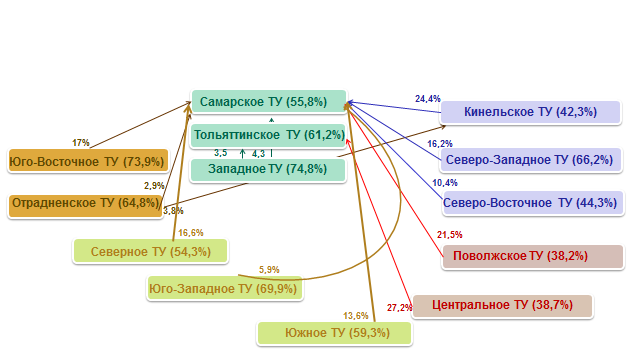 Следует отметить планы обучающихся в Центральном территориальном управлении: 38% старшеклассников планируют остаться, 27,2% выбирают профессиональные организации Тольятти. Схожая ситуация в Поволжском и Кинельском управлениях: в Поволжском 38,2% планируют остаться, 21,5% намерены продолжить обучение в Самарском управлении, в Кинельском – намерены остаться 42,3% и 24,4% обучаться в организациях Самары. В Северном и Северо-Западном управлениях высоки миграционные настроения (около 17% намерены обучаться в организациях Самарского ТУ) при том, что более половины планируют остаться (54,3% и 66,2% соответственно). 4. ОСНОВНЫЕ РЕЗУЛЬТАТЫ ИССЛЕДОВАНИЯСреди опрошенных 94% – это учащиеся 8-х и 9-х классов. Следовательно, для большинства обучающихся с ОВЗ и/или инвалидностью школьное образование завершается освоением программам основной школы.  Половина старшеклассников с ОВЗ и/или инвалидностью обучаются в образовательных организациях, подведомственных Самарскому и Тольяттинскому департаментам образования (36% и 14,5% соответственно), 10,5% в общеобразовательных организациях Поволжского территориального управления.   Профессиональные и образовательные намерения81,3% обучающихся старшеклассников планируют поступать в профессиональные образовательные организации, 5,2% намерены учиться в организациях высшего образования, около 1% собираются начать работать после окончания школы, 8% пока не определились с выбором. Среди школьников 8-12 классов с ОВЗ и/или инвалидностью только 4% не собираются ни продолжать обучение, ни включаться в трудовую деятельность.За период проведения мониторинговых исследований (с 2017 года) количество старшеклассников, планирующих получение среднего профессионального образования, увеличилось с 72% до 81,5%. По сравнению с предыдущим годом, доля подобных намерений не изменилась. Сократилось количество тех, кто намерен поступать в организации высшего образования (с 8,9% в 2017 году до 5,2%). Данные свидетельствуют о достаточно устойчивой структуре предпочтений старшеклассников с ОВЗ и/или инвалидностью относительно продолжения образования. Отметим, что доля неопределившихся с дальнейшей образовательной и трудовой траекторией на момент опроса с 2017 года сократилась почти в два раза (с 13,1% до 7%), что можно отнести к успехам профориентационной работы с этой группой школьников.Чаще других поступать в профессиональные образовательные организации намерены обучающиеся в Северо-Западном ТУ (89,5% выборов), Западном и Северном ТУ (по 88,6%) и Северо-Восточном ТУ (87,3%), в меньшей степени – старшеклассники Тольятти и Юного управлений (75,4% и 74,1% соответственно). На обучение в высшей школе в большей степени ориентированы обучающиеся Тольятти (10,5%), в меньшей степени – старшеклассники с ОВЗ и/или инвалидностью Южного ТУ (1,2%). Чаще других отказываются от продолжения образовательной и трудовой карьеры обучающиеся в Юго-Западном и Южном ТУ (9,7% и 9,4% соответственно).   Намерения учащихся с ОВЗ и/или инвалидностью продолжить обучение в организациях среднего профессионального и высшего образования вполне осуществимы и имеют высокую степень достижимости. По оценкам педагогов, средние значения показателя реалистичности – 0,93 и 0,95 соответственно (т.е. степень вероятности поступления 93% и 95%). Учитывая высокую частоту выборов обучения в техникумах и колледжах, следует предположить, что данная когорта старшеклассников в большинстве своем с высокой долей вероятности пополнит ряды студентов организаций среднего профессионального образования.58,1% опрошенных школьников ответили, что знают и учебное заведение, и специальность будущего профессионального обучения. Данный вариант ответа позволяет говорить о высоком уровне профессионального самоопределения лишь для половины школьников с ОВЗ. 11,2% отметили, что выбрали только будущую специальность обучения, не определившись с местом ее освоения, – эту группу школьников отличает менее сформированная профессиональная ориентация. В еще меньшей степени о профессиональном самоопределении говорят ответы о выборе только образовательной организации без указания направления подготовки (5,4%). Каждый четвертый старшеклассник с ОВЗ (25,3%) ответил, что еще не определился с выбором: не знает ни профессии обучения, ни учебного заведения.По сравнению с предыдущим исследованием количество старшеклассников, определившихся с выбором учебного заведения и специальности, несколько изменилось (произошло увеличение с 52,1% до 58,1%). Наблюдается значительное сокращение доли школьников, которые на момент опроса определились с выбором специальности (с 21,8% до 11,2%), практически не изменилось количество подростков, определившихся только с выбором учебного заведения. С 21,3% до 25,3% увеличилась доля затруднившихся с выбором специальности и учебного заведения. Старшеклассники, обучающиеся в Юго-Восточном, Севером и Северо-Западом территориальных управлениях имеют более четкое представление о том, в какое учебное заведение планируют поступать и знают профессию, специальность профессионального обучения (80,3%, 77,9% и 76,6% выбрали ответ «знают и учебное заведение, и специальность» при среднем значении 58,1%). В меньшей степени сформированность образовательной траектории у обучающихся Самары и Поволжского территориального управления (52,1% и 48,8% соответственно). Отметим, что именно в этих управлениях наибольшее количество старшеклассников ОВЗ и/или инвалидностью, выбравших на момент опроса специальность/профессию обучения (13,6% и 17,45% соответственно при среднем значении 11,2%). Наибольшее количество старшеклассников, не определившихся с выбором образовательной траектории, среди обучающихся в Самаре (32,2%), Центральном (30,8%) и Южном (30,6%) управлениях. Наименьшее количество затруднившихся, следовательно, в той или иной степени определившихся на момент опроса с выбором дальнейшего обучения – в Северо-Западном и Северном территориальных управлениях (8,8% и 10,8% соответственно при среднем показателе 25,3%).Сравнительный анализ данных с результатами прошлогоднего исследования позволяет выделить три группы территориальных управлений по характеру произошедших изменений.	К первой группе относятся территории, в которых произошли позитивные изменения в области профессионального самоопределения обучающихся с ОВЗ и/или инвалидностью. А именно, увеличение доли старшеклассников, определившихся с выбором и образовательной организации, и профессией/специальностью обучения при сокращении доли затруднившихся с ответом о своем образовательном будущем. К данной группе относятся Тольятти, Юго-Восточное, Северо-Западное, Северное и Кинельское управления. Вторую группу составляют территориальные управления, где произошло увеличение количества обучающихся старшеклассников с ОВЗ и/или инвалидностью, но при этом увеличилась доля затруднившихся с выбором. Даная тенденция характерна для Южного, Юго-Западного, Центрального, Западного управлений и Самары. Третью группу составляют территориальные управления, в которых прослеживаются незначительные изменения. В группе выделяется Северо-Восточное ТУ, где произошло увеличение доли затруднившихся с ответом с 8,7% до 19,6% при сокращении количества обучающихся, определившихся хотя бы с одним вариантом образовательного будущего (выбор только специальности, только образовательной организации или выбор обоих компонентов).Выбор специальности обученияОколо 80% опрошенных назвали планируемую специальность профессионального обучения. Наиболее популярными среди старшеклассников с ОВЗ и/или инвалидностью являются профессии «повар», «кондитер», «сварщик», «автомеханик», «автослесарь», «программист» (профессии сферы информационных технологий). Выбираемые старшеклассниками специальности (программы профессиональной подготовки) охватывают весь спектр направлений подготовки в региональной системе среднего профессионального образования. Наиболее часто, в сумме около 50% опрошенных школьников-инвалидов и школьников с ОВЗ выбирают профессии, относящиеся 5-ти направлениям: «Машиностроение», «Сервис и туризм», «Техника и технология наземного транспорта», «Сельское, лесное хозяйство», «Информатика и вычислительная техника». Выбор образовательной организации72% опрошенных старшеклассников с ОВЗ и/или инвалидностью, намеревающихся поступать в образовательные организации Самарской области указали наименование профессиональной образовательной организации (или организации высшего образования). Всего было упомянуто 92 организации профессионального и высшего образования Самарской области, включая подведомственные МОиН СО, федерального подчинения, негосударственные, частные и филиалы иногородних организаций. 61 человек планируют продолжать обучение вне Самарского региона.Большей популярностью среди старшеклассников с ОВЗ и/или инвалидностью (более 100 выборов) пользуются Поволжский государственный колледж, Отрадненский нефтяной техникум, Сызранский политехнический колледж, Самарский многопрофильный колледж им. Бартенева В.В., Самарский государственный колледж сервисных технологий и дизайна, Тольяттинский колледж сервисных технологий и предпринимательства, Губернский колледж г. Сызрани, Новокуйбышевский нефтехимический техникум, Новокуйбышевский гуманитарно-технологический колледж.ПРОФЕССИОНАЛЬНЫЕ НАМЕРЕНИЯ ОБУЧАЮЩИХСЯ 8-12 КЛАССОВ С ИНВАЛИДНОСТЬЮ И/ИЛИ ОВЗ С НАРУШЕНИЯМИ ИНТЕЛЛЕКТАОбучющиеся с нозологией «умственная отсталость»60,7% обучающихся данной когорты намерены получать профессиональное образование в системе СПО (в среднем по массиву 81,3%). Среди них большее количество тех, кто на момент опроса не определился с выбором (15,4% при среднем значении 7,8%). Каждый пятый ответил, что не намерен продолжать ни образовательную, ни профессиональную траекторию (среднее значение по массиву 4,4%). Оценки педагогов достижимости намерений школьников о продолжении обучения в системе среднего профессионального образования высокие. Значение показателя реалистичности реализации планов поступления в профессиональные образовательные организации составляет «0,9» (при максимальном значении «1»).Уровень профессионального самоопределения обучающихся данной когорты отличается от средних значений большим количеством неопределившихся (44,16% против среднего значения 25,3%). При этом каждый второй старшеклассник (49,4%) заявляет, что уже выбрали и образовательную организацию, и профессию/специальность.Среди территориальных управлений, с наполненностью группы более 70 обучающихся, можно выделить Северо-Восточное ТУ, в котором старшеклассники с умственной отсталостью демонстрируют большую степень профессионального самоопределения, указывая на то, что выбрали и специальность/профессию обучения, и образовательную организацию (60,8% при среднем значении 49,4%). В данном управлении наименьшее количество неопределившихся с выбором (29,7% при среднем значении 44,1%). Среди обучающихся в Самаре наименьшее количество тех, кто определился и с профессией, и с образовательной организацией (40,6% при среднем значении 49,4%), и наибольшее количество затруднившихся с ответом (55,4% при среднем значении 44,1%).Выбор профессии/специальности 454 старшеклассника из 523 (86,8%), планирующих поступать в профессиональные образовательные организации, указали профессию, специальность будущего обучения. Большинство опрошенных старшеклассников указали программы профессионального обучения, реализуемые в Самарской области для лиц с интеллектуальными нарушениями (76%).В названных обучающимися с умственной отсталостью профессиях обучения присутствуют практически все программы профессионального обучения для лиц с интеллектуальными нарушениями, реализуемые в Самарской области. Другие названные профессии вполне возможны для освоения их старшеклассниками данной группы.  Таким образом, можно констатировать, что профессиональное самоопределение старшеклассников с умственной отсталостью вполне адекватно: выбор профессий обучения соответствует предлагаемым программам в системе СПО региона.Выбор образовательной организации 444 обучающихся данной когорты (85%) указали выбранную профессиональную организацию, в которой намереваются продолжать обучение.Большей популярностью среди старшеклассников с умственной отсталостью пользуются Самарский многопрофильный колледж им. Бартенева В.В., технологический колледж им. Н.Д. Кузнецова, Тольяттинский колледж сервисных технологий и предпринимательства, колледж технического и художественного образования г.Тольятти, Сызранский политехнический колледж, губернский колледж г. Сызрани. На долю данных организаций приходится около 50% всех выборов.Обучющиеся с нозологией «задержка психического развития»В проведенном исследовании приняло участие 4042 школьников с нозологией «задержка психического развития», что составляет 68,5% от всех опрошенных обучающихся с ОВЗ и/или инвалидностью 8-12 классов Самарской области. Среди них 40,7% (1637 человек) составляют учащиеся 8-х классов, 59,2% (2385 человек) – обучающиеся в 9-х классах.Обучающиеся данной когорты в большей степени ориентированы на получение профессионального образования: 91,5% намерены поступать в профессиональные организации (в среднем по массиву 81,3%). Среди них немногим меньшее относительное число тех, кто на момент опроса не определился с выбором (5,8% при среднем значении 7,8%). Оценки педагогов достижимости намерений школьников данной когорты о продолжении обучения в системе среднего профессионального образования высокие. Значение показателя реалистичности реализации планов поступления в профессиональные образовательные организации, составляет «0,9» (при максимальном значении «1»).Максимальное количество обучающихся старших классов с нозологией ЗПР, которые намерены поступать в профессиональные образовательные организации в Юго-Восточном, Западном, Северном территориальных управлениях (98% при среднем значении 91%). Минимальное количество подобных выборов в Тольятти (88,7%).61,3% отметили, что знают и будущую профессию/специальность обучения, и образовательную организацию.  Максимальное количество обучающихся, определившихся с обоими компонентами образовательной траектории, фиксируется в Юго-Восточном, Северном и Западном ТУ (92%, 84,1% и 79,5% соответственно). Минимальное количество полностью определившихся старшеклассников с задержкой психического развития в Поволжском территориальном управлении и в Самаре (52,2% и 52,1% соответственно).  Выбор профессии/специальности обучения72,2% опрошенных старшеклассников с задержкой психического развития (2919 человек) указали выбранную профессию/специальность обучения.  Среди профессий УГНП «Машиностроение» (19,2% всех выборов) максимальное количество отдано профессиям «сварщик», «слесарь» – 71,5% всех выборов профессий данного направления подготовки. Лидирующие позиции направления подготовки в укрупненной группе «Сервис и туризм» (14,6% всех выборов) – 71,5% занимают профессии «повар», «кондитер». Среди профессий и специальностей группы «Техника и технологии наземного транспорта» (12% всех выборов) максимальное количество выборов профессий: «автомеханик», «автослесарь», «слесарь по ремонту авто», «техническое обслуживание и ремонт автотранспорта» – 75,5% по этому направлению. В укрупненной группе направления подготовки «Информатика и вычислительная техника» (7,6% всех выборов) каждый второй указал профессию «программист», помимо этого отмечались специальности «информационные системы и программирование», «компьютерные системы и комплексы», «сетевое и системное администрирование» – в сумме на их долю приходится 95% выборов. Чуть более 50% выборов профессий укрупненной группы «Сельское, лесное хозяйство» (7,1% среди всех выборов) относятся к профессии «эксплуатация и ремонт сельскохозяйственной техники и оборудования», «механизация сельского хозяйства», «мастер по техническому обслуживанию и ремонту машинно-тракторного парка», «тракторист».Выбор образовательной организации66% обучающихся старших классов с нозологией «задержка психического развития» указали образовательную организацию, в которой планируют получать профессию/специальность.Среди наиболее популярных организаций Поволжский государственный колледж, Отрадненский нефтяной техникум, Новокуйбышевский нефтехимический техникум, Новокуйбышевский гуманитарно-технологический колледж, Строительно-энергетический колледж (образовательно-производственный кампус) им. П. Мачнева.  Более четкое представление об образовательной организации, где обучающиеся планируют получать профессию среди обучающихся Юго-Восточного, Западного и Северо-Западного территориальных управлений (95,5%, 83,1% и 83,1% соответственно указали ПОО предполагаемого обучения). Минимальное количество ответов о выбранной образовательной организации в Самаре – 56,7% при среднем значении 66,0%.5. ВЫВОДЫ И РЕКОМЕНДАЦИИ 1. Как показывают результаты исследования, 58,1% опрошенных школьников ответили, что знают (планируют) и учебное заведение, и специальность будущего профессионального обучения. Данный вариант ответа позволяет говорить о высоком уровне профессионального самоопределения для более, чем половины школьников с ОВЗ. Каждый десятый (11,2%) отметил, что выбрал только будущую специальность обучения, не определившись с местом ее освоения, эту группу школьников отличает менее сформированная профессиональная ориентация. В еще в меньшей степени о профессиональном самоопределении говорят ответы о выборе только образовательной организации без указания направления подготовки (5,4%). Каждый четвертый старшеклассник с ОВЗ (25,3%) ответил, что еще не определились с выбором: не знает ни профессии обучения, ни учебного заведения. Старшеклассники, обучающиеся в Юго-Восточном, Севером и Северо-Западом территориальных управлениях имеют более четкое представление о том, в какое учебное заведение планируют поступать и знают профессию, специальность профессионального обучения. В меньшей степени сформированность образовательной траектории у обучающихся Самары и Поволжского территориального управления, в которых наибольшее количество старшеклассников, не определившихся с выбором образовательной траектории. Город Самара является территорией с наибольшим количеством предложений для получения профессионального образования людьми с инвалидностью и ОВЗ как в плане выбора профессии /специальности, так и в плане выбора учебного заведения. Избыточность вариантов затрудняет выбор. Возможно, поэтому наибольшее количество старшеклассников, не определившихся с выбором образовательной траектории, наблюдается среди обучающихся в Самаре и Поволжском ТУ. Возможно, по этой же причине, но противоположной «по знаку», старшеклассники в Юго-Восточном, Севером и Северо-Западом образовательных округах более всего «определившиеся»: это районы, удаленные от Самары и Тольятти, выбор образовательных организаций для получения профессионального образования там ограничен, соответственно, выбор сделать легче, если не рассматривать вариант обучения в Самаре или в Тольятти, а такие варианты в семьях с детьми с ОВЗ рассматривают крайне редко. В данной ситуации в целях расширения перечня возможных вариантов профессионально-образовательных маршрутов у детей с ОВЗ целесообразно уделять внимание развитию у школьников рефлексии, умения осуществлять выбор на основе перебора и анализа альтернативных вариантов, навыков самостоятельности и ответственности. Важно проводить комплексную работу с родителями детей с ОВЗ: просветительскую, информационную, поддерживающую психотерапевтическую – в целях формирования у них готовности поддержать намерение детей о получении ими профессии в другом населенном пункте. Общеобразовательным организациям рекомендуется принять меры по повышению результативности профориентационной работы с учащимися с ОВЗ. В этой связи рекомендуется изучить опыт профориентационной работы с учащимися с ОВЗ в Юго-Восточном, Севером и Северо-Западом образовательных округах.2. Уровень сформированности профессиональных намерений обучающихся 8-х классов ниже, чем подростков девятиклассников. 49% обучающихся 8-х классов ответили, что знают и учебное заведение, и специальность будущего профессионального обучения (среди 9-классников – 63,5%). 32,7% восьмиклассников на момент опроса не определились с выбором: не знают ни профессии обучения, ни учебного заведения (среди обучающихся 9-х классов 20,6% не задумывались об образовательной траектории). 	В отношении обучающихся 9-х классов, демонстрирующих низкий уровень готовности к профессиональному самоопределению, необходимо провести индивидуальную работу по оказанию помощи в вопросе выбора профессии в форме индивидуальной диагностики и консультирования. В индивидуальной профессиональной консультационной помощи на стадии первого профессионального выбора нуждается определенная доля подростков даже при наличии качественной массовой профориентационной работы, относительное число подростков с ОВЗ, нуждающихся в поддерживающей профориентации, объективно выше по причине наличия объективных ограничивающих факторов.	С целью уменьшения доли обучающихся 9-х классов, демонстрирующих низкий уровень готовности к профессиональному самоопределению, необходимо вести профориентационную работу системно, систематически, последовательно (начиная с младших классов или хотя бы с 6-го класса). В работе важно использовать научно обоснованные диагностические методики (например, предлагаемые в рамках проекта «Билет в будущее»), интерактивные практико-ориентированные методы с обязательным фиксированием рефлексии.	3.  Уровень сформированности профессиональных намерений старшеклассников с ОВЗ и/или инвалидностью, обучающихся на дому, ниже, чем у обучающихся в специализированных классах и инклюзивно.  42,3% обучающихся на дому ответили, что знают и учебное заведение, и специальность будущего профессионального обучения (среди учащихся специализированных классов – 63,6%, для обучающихся инклюзивно – 61,0%). 42,3% старшеклассников, осваивающих школьную программу дома, на момент опроса не определились с выбором: не знают ни профессии обучения, ни учебного заведения (среди обучающихся в специализированных классах не задумывались об образовательной траектории 25,8%, среди обучающихся инклюзивно 20,1%). Полученные результаты обусловлены объективными причинами: ребенок, не посещающий (редко посещающий) школу, реже принимает участие либо вообще не принимает участие в профориентационных мероприятиях. В связи с чем рекомендуется по возможности чаще включать таких детей во внеурочную деятельность, мероприятия воспитательного характера, подбирать и предлагать дополнительные общеобразовательные программы профориентационной направленности (в рамах дополнительного образования), включить в проект «Билет в будущее». Целесообразно в период обучения таких детей в 8-9 классах организовать для них индивидуальные профессиональные консультации профориентолога, либо специалиста, прошедшего специальную подготовку (минимум 2 консультации в этот период). Важно включать в профориентационную работу с обучающимися их родителей, так как именно родители, семья и ближайшее окружение представляют основной ресурс для развития ребенка, особенно ребенка с ОВЗ.Особое внимание этой работе следует обратить в Кинельском (31,1% обучающихся на дому), Юго-Восточном и Юго-Западном (по 27,9% обучающихся на дому), Отрадненском (27,4% обучающихся на дому) образовательных округах.4. Уровень профессионального самоопределения обучающихся с нозологией «умственная отсталость» отличается большим количеством неопределившихся (44,1%) – это объективная ситуация, объясняющаяся сложностью дефектов и большим количеством ограничивающих факторов. В данной ситуации помощь с профессиональным выбором должна представлять собой комплексную работу различных специалистов (медиков, педагогов, социальных педагогов, дефектологов, специалистов службы занятости и др.). 49,4% обучающихся данной когорты определились с образовательной траекторией, отметив выбранную профессию обучения и образовательную организацию. Среди территориальных управлений, с наполненностью опрошенных более 70 обучающихся, можно выделить Северо-Восточное ТУ, в котором старшеклассники с умственной отсталостью демонстрируют большую степень профессионального самоопределения, указывая на то, что выбрали и специальность/профессию обучения, и образовательную организацию (60,8% при среднем значении 49,4%). В данном управлении наименьшая доля неопределившихся с выбором (29,7% при среднем значении 44,1%). Среди обучающихся в Самаре наименьшее количество тех, кто определился и с профессией, и образовательной организацией (40,6% при среднем значении 49,4%) и наибольшее количество затруднившихся с ответом (55,4% при среднем значении 44,1%).Анализ профессиональных намерений старшеклассников с умственной отсталостью не выявил проблемных зон. Среди названных профессий 76% составляют программы профессионального обучения для лиц с интеллектуальными нарушениями, реализуемые в Самарской области – все названные профессии вполне доступны для освоения их старшеклассниками данной когорты в регионе. Таким образом, можно констатировать, что профессиональное самоопределение старшеклассников с умственной отсталостью вполне адекватно, выбор профессий обучения соответствует предлагаемым программам в системе СПО. 	По отношению к обучающимся с умственной отсталостью рекомендовано активизировать работу по мотивации их на получение профессионального образования и трудоустройство. В данную работу необходимо включать родителей: проводить с ними просветительскую, информационную, психотерапевтическую работу в целях формирования готовности поддержать намерение детей в получении ими профессии и дальнейшего трудоустройства. При этом важно организовать для подростков с умственной отсталостью квалифицированную помощь по профподбору – предоставление конкретных рекомендаций о возможных направлениях профессиональной деятельности на основе результатов психологической, психофизиологической и медицинской диагностик.	Таким образом, по итогам анализа полученных данных рекомендуется:Руководителям общеобразовательных организаций:1. Включать в профориентационные мероприятия совместно с родителями не менее 70% учащихся с инвалидностью и ОВЗ, обучающихся на дому.2. Направлять (ЦПО/ЦСО/РЦ) учащихся с инвалидностью и ОВЗ совместно с родителями на индивидуальные профессиональные консультации профориентолога, либо специалиста, прошедшего специальную подготовкуРуководителям ПОО:1. Изучить результаты мониторингового исследования профессиональных намерений учащихся-инвалидов и учащихся с ограниченными возможностями здоровья 8-12-х классов общеобразовательных организаций Самарской области для планирования и корректировки профориентационной  и образовательной деятельности и приемных кампаний.2. Организовывать профориентационные мероприятия для учащихся с инвалидностью и ОВЗ в рамках профориентационных каникулярных смен, профориентационной программы регионального этапа чемпионата «Абилимпикс», Дней открытых дверей и др.3. Направлять педагогов на повышение квалификации по работе с обучающимися с инвалидностью и ОВЗ (ИРО, ЦПО)4. Обеспечить разработку адаптированных образовательных программ при наборе на обучение лиц с инвалидностью и ОВЗРуководителям ТУ: 1. Рекомендовать руководителям подведомственных ОО изучить опыт организации профориентационной работы с учащимися с инвалидностью и ОВЗ в Юго-Восточном, Северном и Северо-Западном, Западном образовательных округах.2. Рекомендовать руководителям подведомственных ОО изучить опыт организации профориентационной работы с учащимися с инвалидностью и ОВЗ с нарушением интеллекта в Северо--Восточном образовательном округе.3. Рекомендовать руководителям подведомственных ОО, имеющих позитивный опыт работы с учащимися с инвалидностью и ОВЗ, транслировать практику работы на региональном и федеральном уровнях, в том числе в конкурсах инклюзивных практик.Руководителям ИРО, ЦСО:Изучить результаты мониторингового исследования профессиональных намерений учащихся-инвалидов и учащихся с ограниченными возможностями здоровья 8-12-х классов общеобразовательных организаций Самарской областиИспользовать результаты мониторингового исследования при планировании работы с общеобразовательными организациями на 2024-2025 учебный годЦОПП Самарской области:1. Организовать работу по включению обучающихся с ОВЗ и инвалидностью в проект «Билет в будущее»  доля участников из числа инвалидов и лиц с ОВЗ, принявших участие в проекте «Билет в будущее», от общего количества участников профориентационных мероприятий проекта «Билет в будущее» в 2024 году должна составлять не менее 6%, в 2027 году не менее 8% * *показатель межведомственного комплексного плана мероприятий по повышению доступности среднего профессионального и высшего образования для инвалидов и лиц с ограниченными возможностями здоровья, в том числе профориентации и занятости указанных лиц Самарской области.РТЦР 1. Продолжить работу по включению обучающихся с ОВЗ и инвалидностью в реализацию предпрофильной подготовки с формированием индивидуальных рекомендаций по построению образовательно-профессиональных маршрутов (с конкретным перечнем рекомендуемых профессий и учебных заведений для получения профессионального образования).ЦПО Самарской области 1. Обеспечить координацию деятельности базовой профессиональной образовательной организации, ресурсных учебно-методических центров и профессиональных образовательных организаций Самарской области в целях повышения доступности среднего профессионального образования для инвалидов и лиц с ОВЗ, в том числе профориентации и занятости указанных лиц.ПРИЛОЖЕНИЕ 1.  ПОНЯТИЙНОЕ ПРОСТРАНСТВО СФЕРЫ ОБРАЗОВАНИЯ ДЕТЕЙ С ОГРАНИЧЕННЫМИ ВОЗМОЖНОСТЯМИ ЗДОРОВЬЯ И/ИЛИ ИМЕЮЩИХ ИНВАЛИДНОСТЬВ Российской Федерации установление статуса «инвалид» осуществляется учреждениями медико-социальной экспертизы и представляет собой медицинскую и одновременно юридическую процедуру. Установление группы инвалидности обладает юридическим и социальным смыслом, так как предполагает определенные особые взаимоотношения с обществом: наличие у инвалида льгот, выплата пенсии по инвалидности, ограничения в работоспособности и дееспособности. Инвалид – лицо, которое имеет нарушение здоровья со стойким расстройством функций организма, обусловленное заболеваниями, последствиями травм или дефектами, приводящее к ограничению жизнедеятельности и вызывающее необходимость его социальной защиты.Инвалидность – социальная недостаточность вследствие нарушения здоровья со стойким расстройством функций организма, приводящего к ограничению жизнедеятельности и необходимости социальной защиты.Слово «инвалид» (буквально означающее «непригодный») в настоящее время все чаще заменяется на «человек с ограниченными возможностями». Тем не менее, этот устоявшийся термин часто употребляется в прессе и публикациях, а также в нормативных и законодательных актах, в том числе в официальных материалах ООН.	Термин «лица с ограниченными возможностями здоровья» используется в мировой практике как мягкая корректная форма обращения к лицам с инвалидностью. В большинстве развитых европейских стран сегодня отсутствует понятие инвалид, ввиду того что оно очень категорично разделяет людей, нарушая равноправие в системе взаимоотношений. Применение понятия инвалид влияет на формирование отношения к гражданам этой категории как к неполноценным людям, иждивенцам. Человек с ограниченными возможностями здоровья (далее ОВЗ) – самый распространённый термин, используемый в лексиконе европейских государств, не умаляющий права человека, а отражающий его проблему. В российской терминологии он имеет менее определенное или более широкое толкование, включая всех лиц, имеющих аномалии физического или психического здоровья. К этой категории относят инвалидов, имеющих официальный статус, и других лиц, не имеющих подтвержденного медицинского диагноза по разным причинам: одной из которых может быть легкая степень поражений здоровья, другой – нежелание родителей заниматься этой проблемой и выводить своих детей с нарушениями психофизического развития из общей категории нормально развивающихся сверстников. Это обстоятельство влияет и на формирование нормативно-правовой базы профессионального обучения лиц с ОВЗ, и на их сопровождение во время получения профессионального образования, а также будущее трудоустройство. Термины «ребенок-инвалид» и «ребенок с ограниченными возможностями» близки по значению, но не одинаковы. Наличие правового статуса инвалида само по себе не означает необходимости создания для такого человека дополнительных гарантий реализации права на образование. Значение имеют образовательные возможности и потребности, которые и обуславливают особый правовой статус лица в области образования.Дети с ограниченными возможностями здоровья – дети с физическими и (или) психическими недостатками, имеющие ограничение жизнедеятельности, обусловленное врожденными, наследственными, приобретенными заболеваниями или последствиями травм, подтвержденными в установленном порядке. К категории «дети с нарушениями в развитии» относятся дети, у которых физические и психические отклонения приводят к нарушению общего развития.Государственной Думой РФ в 2008 году был принят Федеральный закон, направленный на защиту детей «с ограниченными возможностями здоровья», который вводит такую формулировку вместо термина «с отклонениями в развитии» в ряд федеральных законов. Авторы законопроекта утверждают, термин «с отклонениями в развитии» традиционно в России ассоциируется с таким нарушением состояния здоровья, как «умственная отсталость» и не учитывает возрастные особенности. Поэтому у детей уже в раннем возрасте формируется комплекс неполноценности, что в дальнейшем связано со значительными проблемами для его семейной, социальной, образовательной или профессиональной интеграции и адаптации. В большинстве развитых стран и в документах Всемирной организации здравоохранения для обозначения этой категории граждан применяется термин «лица с ограниченными возможностями здоровья».Согласно постановлению Правительства РФ от 18.08.2008 № 617 «О внесении изменений в некоторые акты Правительства Российской Федерации об образовательных учреждениях, в которых обучаются (воспитываются) дети с ограниченными возможностями здоровья» произошло внесение ряда терминологических уточнений в акты Правительства РФ об образовательных учреждениях, в которых обучаются (воспитываются) дети с ограниченными возможностями здоровья, где термин «отклонения в развитии» заменен термином «ограниченные возможности здоровья», слова «психолого-педагогическая и медико-педагогическая комиссии» заменены словами «психолого-медико-педагогическая комиссия», вместо слов «отклонения в психофизическом развитии» используются слова «недостатки в физическом и (или) психическом развитии». Министерство образования и науки РФ по согласованию с Министерством здравоохранения РФ утвердило положение о психолого-медико-педагогической комиссии и привело в соответствие с настоящим постановлением уставы образовательных учреждений, в которых обучаются (воспитываются) дети с ОВЗ.В Федеральном законе Российской Федерации от 29 декабря 2012 г. № 273-ФЗ «Об образовании в Российской Федерации» (п. 16 ст. 2) дается понятие «обучающийся с ограниченными возможностями здоровья». Обучающийся с ОВЗ – это физическое лицо, имеющее недостатки в физическом и (или) психологическом развитии, подтвержденные психолого-медико-педагогической комиссией и препятствующие получению образования без создания специальных условий. Следует отметить, что этот термин распространяется как на лиц, признанных инвалидами, так и на лиц, не являющихся инвалидами. Также могут быть инвалиды (в основном страдающие соматическими заболеваниями), не являющиеся обучающимися с ОВЗ.В нормативно-правовой документации дети с ограниченными возможностями здоровья определяются как инвалиды, и для признания их таковыми должны быть соответствующие основания. В Постановлении Правительства Российской Федерации «О признании лица инвалидом» от 05.04.2022 г. № 588 называются три обязательных условия для признания гражданина инвалидом:1. Нарушение здоровья со стойким расстройством функций организма, обусловленное заболеваниями, последствиями травм или дефектами.2. Ограничение жизнедеятельности (полная или частичная утрата лицом способности или возможности осуществлять самообслуживание, самостоятельно передвигаться, ориентироваться, общаться, контролировать свое поведение, обучаться или заниматься трудовой деятельностью).3. Необходимость в мероприятиях по реабилитации и абилитации.Определение инвалидностии группы инвалидности детям до 16 лет в Российской Федерации производит федеральное бюро медико-социальной экспертизы. У ребенка-инвалида определяется группа инвалидности. Существует три группы инвалидности.Министерством труда и социального развития РФ и Министерством здравоохранения РФ утверждена классификация нарушений основных функций организма человека:1. Нарушения психических функций (восприятия, внимания, памяти, мышления, речи, эмоций, воли).2. Нарушения сенсорных функций (зрения, слуха, обоняния, осязания).3. Нарушения статодинамической функции.4. Нарушения функций кровообращения, дыхания, пищеварения, выделения, обмена веществ и энергии, внутренней секреции.Дети, относящиеся к первым трем категориям, составляют большую часть из общего количества детей-инвалидов, имеющих инвалидность. Все они, независимо от вида нарушения, имеют отклонения (в той или иной степени) или нарушения в развитии и требуют особых методов воспитания и обучения.В психолого-педагогической литературе используется несколько понятий этой категории детей.Дети с нарушениями в развитии – дети, отстающие в физическом и психическом развитии вследствие органического поражения центральной нервной системы и вследствие нарушения деятельности различных анализаторов (слухового, зрительного, двигательного, речевого).Дети с отклонениями в развитии – дети, которые имеют перечисленные выше отклонения, но степень их выраженности ограничивает их возможности в меньшей степени, чем у детей с нарушениями в развитии.Дети с ограниченными возможностями здоровья – дети, у которых нарушения в развитии предоставляют им возможность пользоваться социальными льготами и пособиями. Таких детей всегда называли детьми-инвалидами.В зависимости от степени нарушения функций (с учетом их влияния на возможности социальной адаптации ребенка) у ребенка с ограниченными возможностями определяется степень нарушения здоровья. Специалисты выделяют четыре степени:1 степень утраты здоровья определяется при легком и умеренном нарушении функций, которые, согласно Инструкции, являются показателем к установлению инвалидности у ребенка, но, как правило, не приводят к необходимости определения у лиц старше 18 лет;2 степень утраты здоровья устанавливается при наличии выраженных нарушений функций органов и систем, которые, несмотря на проведенное лечение, ограничивают возможности социальной адаптации ребенка (соответствует 3 группе инвалидности у взрослых);3 степень утраты здоровья соответствует 2 группе инвалидности у взрослого;4 степень утраты здоровья определяется при резко выраженных нарушениях функций органов и систем, приводящих к социальной дезадаптации ребенка при условии необратимого характера поражения и неэффективности лечебных и реабилитационных мероприятий (соответствует 1 группе инвалидности у взрослого).В основе педагогической классификации таких нарушений лежит характер особых образовательных потребностей детей с нарушениями в развитии и степень нарушения. Здесь различают следующие категории детей с нарушениями в развитии:1) дети с нарушениями слуха (глухие, слабослышащие, позднооглохшие);2) дети с нарушениями зрения (слепые, слабовидящие);3) дети с нарушениями речи;4) дети с нарушениями интеллекта (умственно отсталые дети);5) дети с задержкой психического развития (ЗПР);6) дети с нарушениями опорно-двигательного аппарата;7) дети с нарушениями эмоционально-волевой сферы;8) дети с множественными нарушениями (сочетание 2-х или 3-х нарушений).Ниже приводится классификация основных групп лиц с ОВЗ согласно единой концепции специального федерального государственного стандарта для детей с ограниченными возможностями здоровья.Нарушения слухаТугоухость – стойкое понижение слуха, вызывающее затруднения в восприятии речи. Тугоухость может быть выражена в различной степени – от небольшого нарушения восприятия шепотной речи до резкого ограничения восприятия речи разговорной громкости. Детей с тугоухостью называют слабослышащими детьми. Глухота – наиболее резкая степень поражения слуха, при которой разборчивое восприятие речи становится невозможным. Глухие дети – это дети с глубоким, стойким двусторонним нарушением слуха, приобретенным в раннем детстве или врожденным.Нарушения зрения Незрячие — это лица с остротой зрения от 0 (0 %) до 0,04 (4 %) на лучше видящем глазу с коррекцией очками, лица с более высокой остротой зрения (вплоть до 1, т.е. 100 %), у которых границы поля зрения сужены до 10–15 градусов или до точки фиксации. Слабовидящие — это лица с остротой зрения от 0,05 (5 %) до 0,4 (40 %) на лучше видящем глазу с коррекцией очками. Нарушения речи У лиц с нарушениями речи могут быть психофизические отклонения различной выраженности, вызывающие расстройства коммуникативной и обобщающей (познавательной) функции речи. От других категорий лиц с особыми потребностями их отличают нормальный биологический слух, зрение и полноценные предпосылки интеллектуального развития. Выделение этих признаков необходимо для отграничения от речевых нарушений, отмечаемых у детей и подростков с умственной отсталостью, задержкой психического развития (ЗПР), слепых и слабовидящих, слабослышащих и др. Нарушения опорно-двигательного аппарата (ОДА) Термин «нарушение опорно-двигательного аппарата» включает в себя двигательные расстройства органического и периферического происхождения. Наиболее распространенным нарушением ОДА являются последствия ДЦП. К вторичным нарушениям ОДА относится травматическая болезнь спинного мозга. Двигательные расстройства характеризуются нарушениями координации, темпа движений, ограничением их объема и силы. Они приводят к невозможности или частичному нарушению работы скелетно-мышечной системы. Задержка психического развития (ЗПР) Задержка психического развития — это психолого-педагогическое определение наиболее распространенного отклонения в психофизическом развитии среди всех встречающихся у детей отклонений. К ЗПР относятся случаи замедленного психического развития (задержка темпа психического развития) и относительно стойкие состояния незрелости эмоционально-волевой сферы и интеллектуальной недостаточности, не достигающей умственной отсталости. ЗПР часто осложняется различными негрубыми, но стойкими нервно-психическими расстройствами, нарушающими интеллектуальную работоспособность. Умственная отсталость Лица с умственной отсталостью имеют стойкое, необратимое нарушение психического развития, прежде всего интеллектуальное, возникающее на ранних этапах онтогенеза вследствие органической недостаточности центральной нервной системы (ЦНС).Аутизм Аутизм в настоящее время рассматривается как особый тип нарушения психического развития. При аутизме нарушено развитие средств коммуникации и социальных навыков. Общими для детей-аутистов являются трудности установления контактов с другими людьми и стереотипность собственного поведения. Комплексные нарушения К комплексным нарушениям развития относят сочетания двух или более психофизических нарушений (зрения, слуха, речи, умственного развития и др.), например, сочетание глухоты и слабовидения, умственной отсталости и слепоты, нарушения опорно-двигательного аппарата и речи. В качестве синонимов используются термины «сложный дефект», «сложные аномалии развития», «сочетанные нарушения», «комбинированные нарушения», «сложная структура дефекта», «сложная структура нарушения», «множественное нарушение». Нарушение интеллекта 	Патологическое изменение процесса оценки действительности, умозаключений, суждений, рационального познания, критического восприятия поступков. Для больных с интеллектуальными расстройствами характерны признаки: эмоциональная лабильность, ухудшение памяти и мыслительной деятельности. Они испытывают сложности при общении с окружающими или вообще не воспринимают события внешнего мира. Нарушение интеллекта – это отклонение выявленных в ходе диагностики показателей от нормативных стандартов. Различают виды нарушения интеллекта:1.	Задержка психического развития. Термин «задержка психического развития» применяется для определения детей с минимальными органическими повреждениями или недостаточной деятельностью центральной нервной системы.2.	Умственная отсталость. Группа состояний психического недоразвития, обусловленных наследственными факторами или внешними воздействиями. Бывают врожденными и приобретенными в раннем возрасте.Социальная политика государства в области инклюзивного образования. В России в последние годы разрабатываются определенные направления социальной политики, которые связаны с увеличением количества детей с ОВЗ. Базовые положения социальной политики опираются на современные научные подходы, имеющиеся материально-технические средства, детально разработанный юридический механизм, общенациональные и общественные программы, высокий уровень профессиональной подготовки специалистов и прочее. Несмотря на прилагаемые усилия и прогрессивное развитие медицины, количество детей с ограниченными возможностями стабильно растет. Поэтому основные направления социальной политики направлены на решение проблем их обучения в школе и получения профессионального образования.В соответствии с частями 4 и 5 ст. 79 Федерального закона № 273-ФЗ получение образования обучающихся с ограниченными возможностями здоровья может быть организовано как совместно с другими обучающимися, так и в отдельных классах, группах или в отдельных организациях, осуществляющих образовательную деятельность.Рассмотрим это более подробно основные понятия в этой сфере. Дети с ограниченными возможностями (дети с ограничениями в развитии, дети с особыми образовательными потребностями, дети-инвалиды) — это дети, имеющие функциональные ограничения в результате заболевания, отклонений или недостатков развития, состояния здоровья, внешности, вследствие неприспособленности внешней (окружающей) среды к их особым нуждам, из-за негативных стереотипов, предрассудков в отношении общества к инвалидам в целом. Категория детей с ограниченными возможностями здоровья представлена детьми с различными по степени сложности, характеру отклонениями впсихическом или физическом развитии (нарушения и задержки развития слуха, зрения, речи, интеллекта, эмоционально-волевой сферы, процессов коммуникации).Инклюзивное образование – обеспечение равного доступа к образованию для всех обучающихся с учетом разнообразия особых образовательных потребностей и индивидуальных возможностей. В основу инклюзивного образования положено мировоззрение, которое исключает любую дискриминацию детей, обеспечивает равное отношение ко всем людям и создает особые условия для детей, имеющих особые образовательные потребности. Инклюзивное образование означает, что в процессе обучения необходимо учитывать потребности, как детей, так и учителей, создавая особые условия и предоставляя поддержку, необходимые как ученику, так и учителям для достижения успеха. Инклюзия в образовании – это один из аспектов инклюзии в обществе.Цель инклюзивного образования - принципиально новые образовательные и социальные достижения всех учащихся, возможность наиболее их полноценной социальной жизни, активного участия в коллективе, местном сообществе, а тем самым наиболее полного взаимодействия и заботы детей друг о друге как членах сообщества.Инклюзия - современный подход к организации обучения, означающий реформирование школ, перепланировку помещений, развитие образовательных технологий таким образом, чтобы они отвечали нуждам и потребностям всех без исключения детей. Принцип организации обучения, при котором все учащиеся учатся совместно со своими сверстниками в школе по месту жительства. Инклюзия означает раскрытие потенциала каждого ученика с помощью образовательной программы, которая достаточно сложна, но соответствует его способностям.Инклюзивное обучение – процесс «включения» детей с ограниченными возможностями здоровья в образовательное пространство, в группы, классы, коллективы детей, не имеющих отклонений в развитии на основе организации совместного обучения и воспитания, практик коммуникации, сотрудничества детей, педагогов и родителей, формирование практик взаимодействия на равных.Интегрированное обучение – совместное обучение детей со стандартными особенностями развития и детей с ограниченными возможностями здоровья, в ходе которого учащиеся осваивают общеобразовательную программу.Интегрированное образование – процесс совместного обучения и воспитания детей, не имеющих отклонений в развитии и детей с ограниченными возможностями посредством создания специальных условий для получения ими общего образования. Интегрированное образование представлено последовательной реализацией двух практик: собственно образовательной интеграцией (объединением учащихся) и образовательной инклюзией (паритетным сотрудничеством учащихся). Образовательная инклюзия выступает как форма углубления, расширения, усиления процессов образовательной интеграции ребенка.Термины “интегрированный” и “инклюзивный” являются основными различиями в философии инклюзивного образования. При интегрированном обучении происходит комплексное обучение детей-инвалидов в аккредитованных государством общеобразовательных школах (то есть акцент делается на посещаемости). Инклюзивное (включающее) образование детей, ограниченных в своих возможностях, эффективно, когда они находятся в обычных школах.В интегрированном обучении ребенок рассматривается как проблема. Человек, или медицинская модель инвалидности определяет, что ребенок должен быть изменен, или реабилитирован, чтобы соответствовать системе школьного образования и общества. Например, глухой ребенок может носить слуховой аппарат и ожидается, что он научится говорить для того, чтобы понять его, но учителя и другие дети не должны учиться языку жестов, или другим формам связи. Ребенок с трудностями в обучении, как правило, проходит через ряд стандартизированных тестов для того, чтобы прогрессировать с помощью школы, в противном случае он/она будет оставлен на повторное обучение, или будет вынужден бросить учебу.В инклюзивном образовании меняется подход, принцип, а не ребенок. Инклюзивное образование выросло из социальной модели инвалидности. Признается, что все дети разные, и что школу и систему образования нужно изменить для того, чтобы удовлетворить индивидуальные потребностей всех учащихся - с и без ограничений здоровья. Основным ингредиентом является гибкость: признавая, что дети учатся с разной скоростью, учителя должны уметь поддерживать их обучение в гибкой форме. В большинстве случаев дети просто нуждаются в хорошем, ясном и доступном обучении. Это включает в себя использование различных методов реагирования на различные детские потребности, возможности и темпы развития.Интегрированное обучение часто воспринимается как трамплин для инклюзивного образования. Однако, главное ограничение интегрированного образования в том, что, пока школьная система остается жесткой, только определенные дети-инвалиды могут быть интегрированы. Некоторые никогда не смогут быть подготовлены и реабилитированы достаточно, чтобы быть принятым в традиционные классы общеобразовательной школы.Помимо инклюзивного и интегрированного образования, в России существуют иные варианты обучения детей-инвалидов, основанные на принципах сегрегации. Сегрегация – изоляция специального образования от системы общего образования. Обучение детей со специальными нуждами изолированно от других детей того же возраста (специальные школы, специальные классы в массовых школах и т.п.).Спецшколы и интернаты – образовательные учреждения с круглосуточным пребыванием обучающихся, созданные в целях оказания помощи семье в воспитании детей, формирования у них навыков самостоятельной жизни, социальной защиты и всестороннего раскрытия творческих способностей детей. Также на территории РФ существует система домов-интернатов социальной защиты, в которых различные образовательные программы осуществляются силами социальных педагогов. Однако де-юре такие дома-интернаты не являются образовательными учреждениями и не могут выдавать документ об образовании. Коррекционные классы общеобразовательных школ – форма дифференциации образования, позволяющая решать задачи своевременной активной помощи детям с ограниченными возможностями здоровья. Положительным фактором в данном случае является наличие у детей-инвалидов возможности участвовать во многих школьных мероприятиях наравне со своими сверстниками из других классов, а также то, что дети учатся ближе к дому и воспитываются в семье.Домашнее обучение – вариант обучения детей-инвалидов, при котором преподаватели образовательного учреждения организованно посещают ребенка и проводят с ним занятия непосредственно по месту его проживания. В таком случае, как правило, обучение осуществляется силами педагогов ближайшего образовательного учреждения, однако в России существуют и специализированные школы надомного обучения детей-инвалидов. Домашнее обучение может вестись по общей либо вспомогательной программе, построенной с учетом возможностей учащегося. По окончании обучения ребенку выдается аттестат об окончании школы общего образца с указанием программы, по которой он проходил обучение.Дистанционное обучение – комплекс образовательных услуг, предоставляемых детям-инвалидам с помощью специализированной информационно-образовательной среды, базирующейся на средствах обмена учебной информацией на расстоянии (спутниковое телевидение, радио, компьютерная связь и т.п.). Для осуществления дистанционного обучения необходимо мультимедийное оборудование (компьютер, принтер, сканер, веб-камера и т.д.), с помощью которого будет поддерживаться связь ребенка с центром дистанционного обучения. В ходе учебного процесса проходит как общение преподавателя с ребенком в режиме онлайн, так и выполнение учащимся заданий, присланных ему в электронном виде, с последующей отправкой результатов в центр дистанционного обучения.Специальное образование – обучение и воспитание обучающихся из числа лиц с особенностями психофизического развития посредством реализации образовательных программ специального образования на уровнях дошкольного, общего образования.Специальные условия для получения образования (специальные образовательные условия) – условия обучения, воспитания и развития обучающихся инвалидов и обучающихся с ОВЗ, в том числе специальные образовательные программы и методы обучения, индивидуальные технические средства обучения и среда жизнедеятельности, а также педагогические, медицинские, социальные и иные услуги, без которых невозможно (затруднено) освоение общеобразовательных и профессиональных образовательных программ лицами с ограниченными возможностями здоровья. Специальное (коррекционное) образовательное учреждение – образовательное учреждение, в котором созданы условия, обеспечивающие обучающимся с отклонениями в развитии обучение, воспитание, лечение, способствующие их социальной адаптации и интеграции в общество.Адаптированная образовательная программа – образовательная программа, адаптированная для обучения лиц с ОВЗ с учетом особенностей их психофизического развития, индивидуальных возможностей и при необходимости обеспечивающая коррекцию нарушений развития и социальную адаптацию указанных лиц.Адаптированная образовательная программа среднего профессионального образования – программа подготовки квалифицированных рабочих, служащих или программа подготовки специалистов среднего звена, адаптированная для обучения инвалидов и лиц с ОВЗ с учетом особенностей их психофизического развития, индивидуальных возможностей и при необходимости обеспечивающая коррекцию нарушений развития и социальную адаптацию указанных лиц.Адаптационная дисциплина – элемент адаптированной образовательной программы среднего профессионального образования, направленный на индивидуальную коррекцию учебных и коммуникативных умений и способствующий социальной и профессиональной адаптации обучающихся инвалидов и обучающихся с ОВЗ.ПРИЛОЖЕНИЕ 2. ОБЩЕОБРАЗОВАТЕЛЬНЫЕ ОРГАНИЗАЦИИ САМАРСКОЙ ОБЛАСТИ, ПРИНЯВШИЕ УЧАСТИЕ В ИССЛЕДОВАНИИ ПРИЛОЖЕНИЕ 3.РАСПРЕДЕЛЕНИЕ ОТВЕТОВ НА ВОПРОСЫ ИССЛЕДОВАНИЯ ПО ТЕРРИТОРИАЛЬНЫМ УПРАВЛЕНИЯМ САМАРСКОЙ ОБЛАСТИКоличество обучающихся 8-12 классов с ОВЗ и/или инвалидностью в разрезе территориальных управлений, в %ПРИЛОЖЕНИЕ 4.НАИМЕНОВАНИЕ ПЛАНИРУЕМОЙ СПЕЦИАЛЬНОСТИ ОБУЧЕНИЯ ПО УКРУПНЕННЫМ ГРУППАМ НАПРАВЛЕНИЙ ПОДГОТОВКИ В СИСТЕМЕ ПРОФЕССИОНАЛЬНОГО ОБРАЗОВАНИЯТАБЛИЦА 1.Распределение ответов обучающихся о планируемой специальности обучения по направлениям подготовки в системе профессионального образования.  Среди тех, кто выбрал систему СПО Самарской областиТАБЛИЦА 2.Наименование планируемой специальности обучения обучающихся с ОВЗ и/или инвалидностью по направлениям подготовки в системе профессионального образования. Среди тех, кто выбрал систему СПО Самарской областиПРИЛОЖЕНИЕ 5.НАИМЕНОВАНИЕ ВЫБРАННОЙ ПРОФЕССИОНАЛЬНОЙ ОБРАЗОВАТЕЛЬНОЙ ОРГАНИЗАЦИИ В СИСТЕМЕ ПРОФЕССИОНАЛЬНОГО ОБРАЗОВАНИЯ САМАРСКОЙ ОБЛАСТИРаспределение ответов о месте продолжения обучения среди тех, кто выбрал организации СПО Самарской областиПРИЛОЖЕНИЕ 6.НАИМЕНОВАНИЕ ПЛАНИРУЕМОЙ ПРОФЕССИИ/СПЕЦИАЛЬНОСТИ ОБУЧЕНИЯ И ПРОФЕССИОНАЛЬНОЙ ОРГАНИЗАЦИИ ОБУЧАЮЩИХСЯ С НОЗОЛОГИЕЙ «УМСТВЕННАЯ ОТСТАЛОСТЬ»Таблица 1.Перечень планируемой профессии/специальности обучения обучающихся с нозологией «умственная отсталость» * сохранены оригинальные ответы опрошенныхТаблица 2.Перечень профессиональных образовательных организаций, названных старшеклассниками с нозологией «умственная отсталость».ПРИЛОЖЕНИЕ 7.НАИМЕНОВАНИЕ ПЛАНИРУЕМОЙ СПЕЦИАЛЬНОСТИ ОБУЧЕНИЯ ПО УКРУПНЕННЫМ ГРУППАМ НАПРАВЛЕНИЙ ПОДГОТОВКИ В СИСТЕМЕ ПРОФЕССИОНАЛЬНОГО ОБРАЗОВАНИЯ ОБУЧАЮЩИХСЯ С НОЗОЛОГИЕЙ «ЗАДЕРЖКА ПСИХИЧЕСКОГО РАЗВИТИЯ»ТАБЛИЦА 1.Распределение ответов обучающихся с задержкой психического развития о планируемой специальности обучения по направлениям подготовки в системе профессионального образования  ТАБЛИЦА 2.Наименование планируемой специальности обучения по направлениям подготовки в системе профессионального образования обучающихся с задержкой психического развитияТАБЛИЦА 3.Перечень выбранных профессий/специальностей подготовки старшеклассниками с ОВЗ и/или инвалидностью с нозологией ЗПР в алфавитном порядкеПРИЛОЖЕНИЕ 8.НАИМЕНОВАНИЕ ПЛАНИРУЕМОЙ ПРОФЕССИОНАЛЬНОЙ ОБРАЗОВАТЕЛЬНОЙ ОРГАНИЗАЦИИ ОБУЧАЮЩИХСЯ С НОЗОЛОГИЕЙ «ЗАДЕРЖКА ПСИХИЧЕСКОГО РАЗВИТИЯ»2023/2024 учебный год2022/2023 учебный год2021/2022 учебный год2020/2021 учебный годОбщее количество детей в школах365464359087350559343141Обучающихся с ОВЗ21117191371762016059Доля обучающихся с ОВЗ и/или инвалидностью (%)5,85,35,04,7- по адаптированным программам16649147021336212016- по программам образования обучающихся с умственной отсталостью44644435425740432023/2024 учебный год2022/2023 учебный год2021/2022учебный год2020/2021учебный годОбучающиеся с ОВЗ, всегов том числе21117191371762016059В обычных классах (инклюзивно)1401512234108659474из них инвалиды19628513662дети-инвалиды3475325132843092В отдельных классах для детей с ОВЗ3776375836433637из них инвалиды32343136дети-инвалиды10831 0671022962В отдельных классах для детей с УО3326314531132968из них инвалиды474348321276дети-инвалиды20202 02220221930Количество ОО, в которых функционируют отдельные классы для обучающихся с ОВЗ21191918Количество отдельных общеобразовательных организаций для обучающихся с ОВЗ222222222023/2024 учебный год2022/2023 учебный год2021/2022 учебный год2020/2021 учебный годОбучающиеся с ОВЗ, всегов том числе21117191371762016059По индивидуальным учебным планам6931666574865595из них инвалиды12213961103дети-инвалиды1887203422392168С применением дистанционных образовательных технологий 71114143140из них дети-инвалиды63102110118На дому4203398635203269из них инвалиды35130713762дети-инвалиды2654251524211824С использованием дистанционных образовательных технологий на дому6710075108из них дети-инвалиды781285795Наименование профессиональной образовательной организацииВсего в ПОО 
Всего обучающихся с ОВЗ и/или инвалидностьюДоля в контингенте ПОО, %Алексеевский государственный техникум22862,6Безенчукский аграрный техникум83470,8Богатовский государственный сельскохозяйственный техникум имени И.И. Смолякова 29120,7Большеглушицкий государственный техникум40530,7Борский государственный техникум353123,4Губернский колледж г. Похвистнево554417,4Губернский колледж г. Сызрани2204592,7Губернский техникум м.р. Кошкинский257114,3Домашкинский государственный техникум300299,7Жигулевский государственный колледж877414,7Кинельский государственный техникум50840,8Кинель-Черкасский сельскохозяйственный техникум57161,1Колледж гуманитарных и соц-пед. дисциплин им. Святителя Алексия, Митрополита Московского60771,2Колледж технического и художественного образования г. Тольятти1412594,2Нефтегорский государственный техникум49940,8Новокуйбышевский гуманитарно-технологический колледж1103232,1Новокуйбышевский нефтехимический техникум121770,6Образовательный центр с. Камышла1663420,5Обшаровский государственный техникум им. В.И. Суркова389379,5Отрадненский нефтяной техникум1607301,9Поволжский государственный колледж3898441,1Самарский государственный колледж4609621,3Самарский государственный колледж сервисных технологий и дизайна1715492,9Самарский колледж сервиса производственного оборудования имени Е.В. Золотухина144180,6Самарский машиностроительный колледж176450,3Самарский медицинский колледж им. Н. Ляпиной4511451,0Самарский медицинский колледж им. Н. Ляпиной, ф-л Борский23773,0Самарский металлургический колледж118180,7Самарский многопрофильный колледж им. Бартенева В.В.142018112,7Самарский политехнический колледж151150,3Самарский социально-педагогический колледж172480,5Самарский техникум авиационного и промышленного машиностроения имени Д.И. Козлова1240272,2Самарский техникум кулинарного искусства958141,5Самарский техникум промышленных технологий1225131,1Самарский торгово-экономический колледж1904201,1Самарское музыкальное училище им. Д.Г. Шаталова30751,6Самарское художественное училище имени К.С. Петрова-Водкина21820,9Сергиевский губернский техникум851364,2Строительно-энергетический колледж им. П. Мачнева2670110,4Сызранский колледж искусств и культуры им. О.Н. Носцовой28862,1Сызранский медико-гуманитарный колледж1774191,1Сызранский политехнический колледж2207713,2Технологический колледж имени Н.Д. Кузнецова88717219,4Тольяттинский индустриально-педагогический колледж104540,4Тольяттинский колледж сервисных технологий и предпринимательства1483855,7Тольяттинский машиностроительный колледж1343322,4Тольяттинский медицинский колледж2680863,2Тольяттинский музыкальный колледж им. Р.К. Щедрина31292,9Тольяттинский политехнический колледж1780120,7Тольяттинский социально-педагогический колледж1915904,7Тольяттинский социально-экономический колледж1662543,2Тольяттинский химико-технологический техникум79930,4Тольяттинский электротехнический техникум77040,5Хворостянский государственный техникум им. Юрия Рябова562193,4Чапаевский губернский колледж им. О. Колычева67181,2Чапаевский химико-технологический техникум84070,8ОбучениеКол-воДоля, %В общих группах совместно с другими обучающимися 71643,3В отдельных группах при сохранении сроков обучения 86952,6В отдельных группах при увеличении сроков обучения 674По индивидуальному учебному плану 20,1Всего1653100Класс обучения2024 год2024 год2023 год2023 год2022 год2022 год2021 год2021 год2020 год2020 год2019 год2019 год2018 год2018 год2017 год2017 годКласс обученияКол-воДоля, в %Кол-воДоля, в %Кол-воДоля, в %Кол-воДоля, в %Кол-воДоля, в %Кол-воДоля, в %Кол-воДоля, в %Кол-воДоля, в %8 класс219937,4241441,7195940,5182141,9170340,4142837,1132040,295338,69 класс332556,5302152,2248051,3218350,2220652,3212055,1166850,8132553,610 класс2023,41522,62294,71844,21704,01684,41835,61124,511 класс1212,11662,91342,81282,91062,51052,7993,0722,912 класс350,6300,6350,7290,8310,7250,7110,3100,4Всего58821005783100483710043451004216100384610032811002472100КЛАСС ОБУЧЕНИЯЗападноеКинельскоеОтрадненскоеПоволжскоеСамарскоеСеверноеСеверо-ВосточноеСеверо-ЗападноеТольяттинскоеЦентральноеЮго-ВосточноеЮго-ЗападноеЮжноеСамарская область8 класс49,538,446,642,829,939,541,648,538,432,550,038,644,737,49 класс48,457,450,554,862,358,949,849,152,258,050,057,255,356,510 класс1,11,42,21,04,21,16,51,25,44,14,13,411 класс1,12,80,71,52,40,52,11,23,24,12,112 класс1,10,81,40,6N=3682162776222124185291171854295122290855900% от общего количества6,23,74,710,536,03,14,92,914,55,02,14,91,4100Ограничения возможностей здоровья2024 год2024 год2023 год2023 год2022 год2022 годОграничения возможностей здоровьяКол-воДоля, %Кол-воДоля, %Кол-воДоля, %Обучающиеся с нарушением слуха1222,11071,91072,3Обучающиеся с нарушением зрения1472,61572,81483,2Обучающиеся с тяжелыми нарушениями речи220,4270,5290,6Обучающиеся с нарушениями опорно-двигательного аппарата1512,61502,61473,2Обучающиеся с задержкой психического развития404268,5377866,9293963,3Обучающиеся с умственной отсталостью86115,199917,792319,9Обучающиеся с расстройствами аутистического спектра230,4180,380,2Обучающихся со сложными дефектами400,71021,81052,3Соматические заболевания 2885,13015,32345,0N=569610056461004640100Класс обучения2024 год2024 год2023 год2023 год2022 год2022 годКласс обученияКол-воДоля, %Кол-воДоля, %Кол-воДоля, %Адаптированные программы обучения102217,4120220,9108022,8Образовательные программы общего образования(инклюзивное обучение)377664,4347360,5272957,5На дому106218,2106918,693819,8N=5860100574410047471002024 г.2023 г.2022 г.2021 г.2020 г.2019 г.2018 г.2017 г.Учиться в техникуме, колледже81,381,579,676,078,576,175,871,8Учиться в ВУЗе5,25,76,06,36,25,85,58,9Пойти работать1,31,81,21,61,62,02,82,8Не учиться и не работать4,44,04,35,43,93,95,13,4Не знаю7,87,08,910,79,812,29,113,1N=59005733483743404220384632812472Территориальное управлениеНамерения после окончания школыНамерения после окончания школыНамерения после окончания школыНамерения после окончания школыНамерения после окончания школыN=Территориальное управлениеРаботатьУчиться в техникуме, колледжеУчиться в вузеНе учиться, не работатьНе знаетN=Северо-Западное2,989,52,92,32,3171Западное088,62,42,46,5368Северное2,288,63,805,4185Северо-Восточное1,087,32,13,85,8291Юго-Восточное086,12,58,23,3122Поволжское0,885,03,23,27,7622Отрадненское0,784,13,24,07,9277Центральное0,784,12,48,14,7295Кинельское0,982,46,93,26,5216Самарское1,578,85,93,410,52124Юго-Западное1,778,33,19,77,2290Тольяттинское2,075,410,56,65,5854Южное1,274,11,29,414,1368 Самарская область1,381,35,24,47,85900Уровень реалистичности2024 год2024 год2023 год2023 год2022 год2022 годУровень реалистичностиКол-во оценокДоля, в %Кол-во оценокДоля, в %Кол-во оценокДоля, +в % низкий   0 – 0,332706,02645,63529,1из них «0»2034,51823,92777,2 средний   0,34 – 0,661202,71643,51534,0из них «0,5 / 0,5»1202,71453,11383,6 высокий   0,67 – 1409291,3427090,9335986,9из них «1»395267,0398568,9321083,1N=448210046981003864100Планы после окончания школыОтветы школьниковОтветы школьниковОценки педагоговОценки педагоговПланы после окончания школыКол-во выбравшихДоля, %Кол-во оцененных ответовПоказатель реалистич-ностиучиться в техникуме, колледже479781,340680,93учиться в вузе3065,22600,95Планы после окончания школы2024 г.2023 г.2022 г.2021 г.2020 г.2019 г.2018 г.2017 г.учиться в техникуме, колледже0,930,920,920,920,910,900,900,88учиться в вузе0,950,950,910,890,900,890,880,90Кол-во ответовДоля, в %знает учебное заведение3205,4знает специальность66311,2знает и учебное заведение, и специальность342558,1не знает149225,3N=5900100Название профессии/специальности *Кол-во выборовДоля, в %Повар, повар-кондитер, кондитер, кулинар, пекарь3677,7Сварщик, газосварщик3577,4Автомеханик, автослесарь, техник-механик авто, слесарь по ремонту автомобилей2916,1Программист, информационные системы2906,0Воспитатель, преподаватель начальных классов 1503,1Слесарь, слесарь механосборочных работ1453,0Медицинская сестра1302,7Механизатор, тракторист, тракторист-машинист1232,6Портной, швея921,9Маляр, штукатур-маляр, штукатур761,6Столяр, плотник491,0Название профессии/специальности подготовки2024 год2024 год2023 год2023 год2022 год2022 год2021 год2021 год2020 год2020 год2019 год2019 годНазвание профессии/специальности подготовкиКол-во выборовДоля,в %Кол-во выборовДоля, в %Кол-во выборовДоля, в %Кол-во выборовДоля, в %Кол-во выборовДоля, в %Кол-во выборовДоля, в %Повар, повар-кондитер, кондитер, кулинар, пекарь3677,744311,73149,834511,52839,626310,4Сварщик, газосварщик3577,43148,32467,72408,02438,225310,0Автомеханик, автослесарь, техник-механик авто, слесарь по ремонту автомобилей2916,12657,036511,432210,72889,830011,8Программист, информационные системы2906,03168,32136,71685,61665,61114,4Воспитатель, преподаватель начальных классов 1503,11443,81364,21103,71254,21194,7Слесарь, слесарь механосборочных работ1453,01794,7401,2632,1692,3271,1Медицинская сестра1302,71273,31203,71013,41123,8953,8Механизатор, тракторист, тракторист-машинист1232,61082,81013,2852,8933,2773,0Портной, швея921,91092,9953,0893,0752,5793,1Маляр, штукатур-маляр, штукатур761,6982,6682,1882,9622,1481,9Столяр, плотник491,0942,5421,3662,2682,3632,5Направления подготовки в системе профессионального образованияКол-во выборовДоля, в %Машиностроение65613,7Сервис и туризм50013,3Сельское, лесное хозяйство2677,1Техника и технологии наземного транспорта37710Информатика и вычислительная техника2907,7Техника и технология строительства2205,8Образование и педагогические науки1734,6Сестринское дело1604,2Направления подготовки в системе профессионального образования2024 год2024 год2023 год2023 год2022 год2022 год2021 год2021 год2020 год2020 год2019 год2019 годНаправления подготовки в системе профессионального образованияКол-во выборовДоля, в %Кол-во выборовДоля, в %Кол-во выборовДоля, в %Кол-во выборовДоля, в %Кол-во выборовДоля, в %Кол-во выборовДоля, в %Машиностроение65613,757215,135511,132410,840413,734213,5Сервис и туризм50013,355314,643513,647315,838212,91405,5Техника и технологии наземного транспорта37710,03439,043513,639413,235011,934513,6Информатика и вычислительная техника2907,73168,32267,11966,62107,11295,1Сельское, лесное хозяйство2677,140610,733410,423882819,51756,9Техника и технология строительства2205,82817,32106,62177,32077,02048,1Образование и педагогические науки1734,61724,51785,61394,71776,01335,3Сестринское дело1604,21473,91284,01173,91264,31134,5Наименование образовательной организацииКол-во выборовДоля,в %Поволжский государственный колледж1513,1Отрадненский нефтяной техникум1292,7Сызранский политехнический колледж1292,7Самарский многопрофильный колледж им. Бартенева В.В.1192,5Самарский государственный колледж сервисных технологий и дизайна1142,4Тольяттинский колледж сервисных технологий и предпринимательства1142,4Новокуйбышевский нефтехимический техникум1062,2Губернский колледж г. Сызрани1042,2Новокуйбышевский гуманитарно-технологический колледж1042,2Самарский медицинский колледж им. Н. Ляпиной992,1Сергиевский губернский техникум952,0Самарский политехнический колледж911,9Губернский колледж г. Похвистнево901,9Строительно-энергетический колледж (образовательно-производственный кампус) им. П. Мачнева891,9Жигулевский государственный колледж871,8Технологический колледж им. Н.Д. Кузнецова861,8Колледж технического и художественного образования г. Тольятти811,7Тольяттинский машиностроительный колледж771,6Самарский государственный колледж761,6Самарский колледж сервиса производственного оборудования им. Е.В. Золотухина691,4Самарский техникум кулинарного искусства681,4Самарский техникум промышленных технологий581,2Кинельский государственный техникум571,2Тольяттинский социально-экономический колледж571,2Губернский техникум м.р. Кошкинский551,1Хворостянский государственный техникум им. Юрия Рябова501,0Тольяттинский политехнический колледж491,0Красноярский государственный техникум481,0Образовательный центр с. Камышла471,0Самарский техникум авиационного и промышленного машиностроения им. Д.И. Козлова471,0Класс обученияКол-воДоля, в %8 класс29734,69 класс49457,410 класс424,911 класс131,512 класс141,6N=861100ЗападноеКинельскоеОтрадненскоеПоволжскоеСамарскоеСеверноеСеверо-ВосточноеСеверо-ЗападноеТольяттинскоеЦентральноеЮго-ВосточноеЮго-ЗападноеЮжноеВсего8 класс338114802181550271325112979 класс39827259720361499491160949410 класс1417294211 класс3101312 класс10414N= 7216382920122742914992249420860в % ото всех 8,41,94,43,423,42,68,63,417,310,72,810,92,3100Кол-воДоля, в%Адаптированные программы обучения44751,9Образовательные программы общего образования(инклюзивное обучение)8710,1На дому32738,0N=861100Территориальное управлениеТерриториальное управлениеНамерения после окончания школыНамерения после окончания школыНамерения после окончания школыНамерения после окончания школыВсегоТерриториальное управлениеТерриториальное управлениеРаботатьУчиться в техникуме, колледжеУчиться в вузеНе учиться, не работатьЗападноеКол-во выборов4961772% 68,18,323,6100КинельскоеКол-во выборов175316% 6,343,831,318,8100ОтрадненскоеКол-во выборов1275538% 2,671,113,213,2100ПоволжскоеКол-во выборов2177329% 6,958,624,110,3100СамарскоеКол-во выборов2944759202% 1,046,523,329,2100СеверноеКол-во выборов313622% 13,659,127,3100Северо-ВосточноеКол-во выборов2586874% 2,778,48,110,8100Северо-ЗападноеКол-во выборов4202329% 13,869,06,910,3100ТольяттинскоеКол-во выборов297473149% 1,365,131,52,0100ЦентральноеКол-во выборов17118292% 1,177,219,62,2100Юго-ВосточноеКол-во выборов1110324% 45,841,712,5100Юго-ЗападноеКол-во выборов355241294% 3,258,525,512,8100ЮжноеКол-во выборов48820% 20,040,040,0100Самарская область Кол-во выборов21523185132861% 2,460,721,515,3100Уровень реалистичностиКоличество оценокДоля, в %низкий   0 – 0,338215,9из них «0»7414,3средний   0,34 – 0,66163,1из них «0,5 / 0,5»163,1высокий   0,67 – 141881,0из них «1»39175,8N=516100Образовательные планыУмственная отсталостьУмственная отсталостьСреднее по массивуОбразовательные планыКол-во ответов%%знает учебное заведение202,35,4знает специальность364,211,2знает и специальность, и учебное заведение42549,458,1не знает38044,125,3N=861100100Территориальное управлениеТерриториальное управлениеОбразовательные планыОбразовательные планыОбразовательные планыОбразовательные планыВсегоТерриториальное управлениеТерриториальное управлениеЗнает учебное заведениеЗнает специальностьЗнает и учебное заведение и специальностьНе знаетВсегоЗападноеКол-во выборов17382672% 1,49,752,836,1100КинельскоеКол-во выборов115916% 6,36,331,356,3100ОтрадненскоеКол-во выборов2201638% 5,352,642,1100ПоволжскоеКол-во выборов3101629% 10,334,555,2100СамарскоеКол-во выборов6282112202% 3,01,040,655,4100СеверноеКол-во выборов391022% 13,640,945,5100Северо-ВосточноеКол-во выборов16452274% 1,48,160,829,7100Северо-ЗападноеКол-во выборов420529% 13,869,017,2100ТольяттинскоеКол-во выборов918356149% 6,00,755,737,6100ЦентральноеКол-во выборов3513892% 3,355,441,3100Юго-ВосточноеКол-во выборов111324% 45,854,2100Юго-ЗападноеКол-во выборов5484194% 5,351,143,6100ЮжноеКол-во выборов131620% 5,015,080,0100Самарская область Кол-во выборов2036425380861% 2,34,249,444,1100Название профессии/специальности подготовки*Кол-во выборовДоля, в %Портной7013,4Рабочий зеленого хозяйства5610,7Слесарь механосборочных работ448,4Повар387,3Столяр строительный275,2Маляр265,0Рабочий зеленого строительства254,8Рабочий плодоовощного хранилища244,6Садовник183,4Тракторист163,1Рабочий по комплексному обслуживанию и ремонту зданий122,3Рабочий по благоустройству населенных пунктов (уборщик территорий)122,3Штукатур112,1Сварщик91,7Комплектовщик81,5Столяр71,3Овощевод51,0Слесарь51,0Повар, кондитер30,6Помощник повара (кухонный работник)30,6Садово-парковое и ландшафтное строительство30,6Электрик30,6Автомеханик20,4Архивариус20,4Мастер сельскохозяйственного производства20,4Механик 20,4Парикмахер20,4Плиточник20,4Токарь20,4Программы профессионального обучения Кол-во выборовДоля, в %Архивариус20,4Комплектовщик81,5Маляр265,0Овощевод51,0Повар387,3Портной7013,4Рабочий зеленого строительства254,8Рабочий зеленого хозяйства5610,7Рабочий плодоовощного хранилища244,6Рабочий по благоустройству населенных пунктов (уборщик территорий)122,3Рабочий по комплексному обслуживанию и ремонту зданий122,3Садовник183,4Слесарь механосборочных работ448,4Столяр строительный275,2Тракторист163,1Штукатур112,1Наименование образовательной организацииКол-во выборовДоля,в %Самарский многопрофильный колледж им. Бартенева В.В.519,8Технологический колледж им. Н.Д. Кузнецова509,6Тольяттинский колледж сервисных технологий и предпринимательства509,6Колледж технического и художественного образования г. Тольятти407,6Сызранский политехнический колледж356,7Губернский колледж г. Сызрани285,4Самарский государственный колледж сервисных технологий и дизайна275,2Образовательный центр с. Камышла244,6Обшаровский государственный техникум им. В.И. Суркова244,6Губернский колледж г. Похвистнево183,4Жигулевский государственный колледж173,3Отрадненский нефтяной техникум122,3Тольяттинский машиностроительный колледж101,9Губернский техникум м.р. Кошкинский91,7Сергиевский губернский техникум81,5Борский государственный техникум61,1Алексеевский государственный техникум51,0Домашкинский государственный техникум51,0Хворостянский государственный техникум им. Юрия Рябова40,8Кинель-Черкасский сельскохозяйственный техникум30,6Красноармейский государственный техникум им. Н.Н. Пенина20,4Нефтегорский государственный техникум20,4Чапаевский губернский колледж им. О. Колычева20,4Класс обученияКол-воДоля, в %8 класс163740,79 класс238559,210 класс50,111 класс--12 класс--N=4027100ЗападноеКинельскоеОтрадненскоеПоволжскоеСамарскоеСеверноеСеверо-ВосточноеСеверо-ЗападноеТольяттинскоеЦентральноеЮго-ВосточноеЮго-ЗападноеЮжноеВсего8 класс52,839,953,346,331,342,447,847,744,635,346,350,340,740,79 класс47,260,146,753,768,557,052,252,355,464,753,849,759,359,210 класс0,20,60,1N=254168210501147815120113046917380153594027в % от всех6,34,25,212,436,73,75,03,211,64,32,03,81,5100Кол-воДоля, в%Адаптированные программы обучения3167,9Образовательные программы общего образования(инклюзивное обучение)324680,9На дому45011,2N=4012100Территориальное управлениеНамерения после окончания школы, %Намерения после окончания школы, %Намерения после окончания школы, %Намерения после окончания школы, %Намерения после окончания школы, %N=Территориальное управлениеРаботатьУчиться в техникуме, колледжеУчиться в вузеНе учиться, не работатьНе знаетN=Юго-Восточное98,91,188Западное98,02254Северное98,02,0151Северо-Западное0,896,91,50,8120Юго-Западное1,394,14,6153Северо-Восточное0,593,52,04,0201Кинельское0,693,56,0168Центральное0,693,10,65,8173Отрадненское91,90,57,6210Южное1,791,56,859Поволжское0,690,20,22,07,1508Самарское1,889,21,11,16,81478Тольяттинское2,688,70,41,37,0469 Самарская область1,291,50,51,05,84042Уровень реалистичностиКоличество оценокДоля, в %низкий   0 – 0,331584,9из них «0»1073,3средний   0,34 – 0,66872,7из них «0,5 / 0,5»872,7высокий   0,67 – 1299492,4из них «1»289689,4N=3239100Образовательные планыУмственная отсталостьУмственная отсталостьСреднее по массивуОбразовательные планыКол-во ответов%%знает учебное заведение2486,15,4знает специальность49712,311,2знает и специальность, и учебное заведение247661,358,1не знает82120,425,3N=4042100100Укрупненная группаКол-во выборовДоля, %Машиностроение 55919,2Сервис и туризм 42714,6Техника и технологии наземного транспорта 35112,0Информатика и вычислительная техника 2227,6Сельское, лесное хозяйство 2087,1Образование и педагогические науки 1515,2Техника и технология строительства 1384,7Электро- и теплоэнергетика1214,1Сестринское дело 1214,1Наименование профессии/специальностиКол-во выборовМАШИНОСТРОЕНИЕ559Сварщик303Слесарь, слесарь механосборочных работ, слесарь-механик, слесарь-ремонтник, мастер слесарных работ97Механик по ремонту оборудования38Токарь на станках с числовым программным управлением, токарь28Сварщик (ручной и частично механизированной сварки (наплавки)22Оператор станков с ПУ20Технология машиностроения, машиностроение, отделение технологии машиностроения17Монтаж, техническое обслуживание и ремонт промышленного оборудования11Фрезеровщик на станках ЧПУ7Газоэлектросварщик4Мастер контрольно-измерительных приборов и автоматики3Автомобиле и тракторостроение, автостроение2Оснащение средствами автоматизации технологических процессов и производств (по отраслям)2Мастер по обслуживанию холодильного оборудования1Техническая эксплуатация оборудования в торговле и общественном питании1Наименование профессии/специальностиКол-во выборовСЕРВИС И ТУРИЗМ427Повар 192Повар, кондитер / Поварское и кондитерское дело91Парикмахер46Кондитер22Технологии индустрии красоты, индустрия красоты, Бьюти сфера,17Визажист, стилист13Гостиничное дело12Туризм, туризм и гостеприимство, управление персоналом гостиницы12Мастер маникюра, ногтевой сервис7Кулинар6Проводник4Мастер татуажа, тату-мастер2Флорист2Косметолог1Стюардесса1Наименование профессии/специальностиКол-во выборовТЕХНИКА И ТЕХНОЛОГИИ НАЗЕМНОГО ТРАНСПОРТА351Автомеханик163Автослесарь, слесарь по ремонту автомобилей40Техническое обслуживание и ремонт автомобильного транспорта, обслуживание и ремонт автомобилей39Машинист ж/д транспорта24Водитель, управление транспортом16Мастер по ремонту и обслуживанию автомобилей16Машинист дорожных и строительных машин16Операционная деятельность в логистике, логистика, организация перевозок и управление на транспорте (по видам)12Помощник машиниста, железнодорожный машинист7Рихтовщик кузовов, кузовной ремонт4Техник по обслуживанию и ремонту автомобильного транспорта4Ремонт двигателей и автомобилей, эксплуатация и ремонт двигателей3Специалист по техническому обслуживанию автомобилей, эксплуатация и обслуживание автотранспорта2Механик по ремонту и обслуживанию автомобильного транспорта1Системное обслуживание и ремонт агрегатов автомобилей1Техника и технологии наземного транспорта1Техническая эксплуатация подвижного состава1Электротранспорт1Наименование профессии/специальностиКол-во выборовИНФОРМАТИКА И ВЫЧИСЛИТЕЛЬНАЯ ТЕХНИКА222Программист, программирование, IT-программирование, 108Информационные системы и программирование37Компьютерные системы и комплексы22Сетевое и системное администрирование22IT специалист, специалист по информационным системам13Информационные технологии8Веб-дизайн, разработчик веб и мультимедийных приложений3Информатика и вычислительная техника3Дизайн компьютерный2Наладчик компьютерных сетей2Мастер компьютерного и офисного оборудования1Оператор информационных систем и ресурсов1Наименование профессии/специальностиКол-во выборовСЕЛЬСКОЕ, ЛЕСНОЕ ХОЗЯЙСТВО208Эксплуатация и ремонт сельскохозяйственной техники и оборудования40Мастер сельскохозяйственного производства, сельское хозяйство36Механизация сельского хозяйства, механик (с/х)35Тракторист26Ландшафтный дизайн19Мастер садово-паркового и ландшафтного строительства12Кинолог8Лесное хозяйство, специалист лесного и лесопаркового хозяйства, мастер по лесному хозяйству7Агрономия5Садовник4Земледелие, землеустройство3Мастер растениеводства, растениеводство3Мастер по техническому обслуживанию и ремонту машинно-тракторного парка2Овощевод2Электротехнические системы в агропромышленном комплексе (АПК)2Хозяйка усадьбы1Цветоводство1Наименование образовательной организацииКол-во выборовДоля, %Поволжский государственный колледж1323,3Отрадненский нефтяной техникум1112,7Новокуйбышевский нефтехимический техникум982,4Новокуйбышевский гуманитарно-технологический колледж912,3Строительно-энергетический колледж (образовательно-производственный кампус) им. П. Мачнева872,2Сергиевский губернский техникум842,1Самарский политехнический колледж832,1Сызранский политехнический колледж812,0Самарский государственный колледж сервисных технологий и дизайна741,8Самарский медицинский колледж им. Н. Ляпиной741,8Губернский колледж г. Похвистнево691,7Губернский колледж г. Сызрани691,7Жигулевский государственный колледж681,7Самарский техникум кулинарного искусства671,7Самарский колледж сервиса производственного оборудования им. Е.В. Золотухина651,6Самарский многопрофильный колледж им. Бартенева В.В.591,5Самарский государственный колледж581,4Кинельский государственный техникум541,3Самарский техникум промышленных технологий541,3Тольяттинский машиностроительный колледж531,3Тольяттинский колледж сервисных технологий и предпринимательства501,2Территориальное управлениеВыбор образовательной организации, %Выбор образовательной организации, %N=Территориальное управлениеУказана ООНе указана ООN=Юго-Восточное 95,54,588Западное 83,116,9254Северо-Западное 83,116,9130Северное 80,819,2151Юго-Западное 79,120,9153Южное 74,625,459Кинельское73,826,2168Отрадненское 72,427,6210Центральное 68,231,8173Тольяттинское 64,036,0469Поволжское 63,037,0508Северо-Восточное 61,738,3201Самарское 56,743,31478Самарская область 66,034,04042К опросуФактически опрошеноВсего45415900  г.о. Жигулевск139 205    ГБООУ «Санаторная школа - интернат № 3» г.о. Жигулевск911    ГБОУ ООШ № 2 г.о. Жигулевск22    ГБОУ ООШ № 3 г.о. Жигулевск108    ГБОУ ООШ № 9 г.о. Жигулевск1114    ГБОУ СОШ № 1 г.о. Жигулевск33    ГБОУ СОШ № 10 г.о. Жигулевск14    ГБОУ СОШ № 13 г.о. Жигулевск811    ГБОУ СОШ № 14 г.о. Жигулевск46    ГБОУ СОШ № 6 г.о. Жигулевск67    ГБОУ СОШ № 7 г.о. Жигулевск33    ГБОУ школа-интернат № 2 г.о. Жигулевск1864    Сызранский филиал ГБОУ школы-интерната № 2 г.о. Жигулевск6472  г.о. Кинель 109126     ГБОУ СОШ № 11 г.о. Кинель1113    ГБОУ СОШ № 3 г.о. Кинель1616    ГБОУ СОШ № 4 п.г.т. Алексеевка1014    ГБОУ СОШ № 5 «ОЦ «Лидер» г.о. Кинель1317    ГБОУ СОШ № 7 г.о. Кинель44    ГБОУ СОШ № 9 г.о. Кинель1516    ГБОУ СОШ №1 г.о. Кинель1112    ГБОУ СОШ №10 г.о. Кинель99    ГБОУ СОШ №2 п.г.т. Усть-Кинельский1720    ГБОУ СОШ №8 п.г.т. Алексеевка г.о. Кинель35  г.о. Новокуйбышевск 199286     ГБОУ ООШ № 11 г.о. Новокуйбышевска1818    ГБОУ ООШ № 12 пос. Шмидта г.о. Новокуйбышевск44    ГБОУ ООШ № 13 г.о. Новокуйбышевска55    ГБОУ ООШ № 15 г.о. Новокуйбышевск1818    ГБОУ ООШ № 17 г.о. Новокуйбышевск1213    ГБОУ ООШ № 18 г.о. Новокуйбышевск1011    ГБОУ ООШ № 19 г.о. Новокуйбышевск2220    ГБОУ ООШ № 20 г.о. Новокуйбышевск2124    ГБОУ ООШ № 21 г.о. Новокуйбышевск78    ГБОУ ООШ № 4 г.о. Новокуйбышевск1415    ГБОУ ООШ № 6 г.о. Новокуйбышевск1817    ГБОУ ООШ № 9 г.о. Новокуйбышевск1717    ГБОУ СОШ № 3 г.о. Новокуйбышевск712    ГБОУ СОШ № 5 «ОЦ» г.о. Новокуйбышевск59    ГБОУ СОШ № 8 «ОЦ» г.о. Новокуйбышевск25    ГБОУ школа-интернат им. И.Е. Егорова г.о. Новокуйбышевск1990  г.о. Октябрьск42  41    ГБОУ ООШ № 2 г.о. Октябрьск1010    ГБОУ ООШ № 5 г.о. Октябрьск11    ГБОУ СОШ № 11 г.о. Октябрьск77    ГБОУ СОШ № 3 г.о. Октябрьск66    ГБОУ СОШ № 8 г.о. Октябрьск55    ГБОУ СОШ № 9 «Центр образования» г.о. Октябрьск1110    ГКО СУВУ г.о. Октябрьск22  г.о. Отрадный111  136    ГБОУ гимназия «ОЦ» Гармония г.о. Отрадный1314    ГБОУ ООШ № 2 г.о. Отрадный2438    ГБОУ ООШ № 4 г.о. Отрадный 2324    ГБОУ СОШ № 6 г.о. Отрадный35    ГБОУ СОШ № 8 им. С.П. Алексеева г.о. Отрадный 2225    ГБОУ СОШ №10 «ОЦ» Лик г.о. Отрадный1317    ГБОУ школа-интернат г.о. Отрадный1313  г.о. Похвистнево28  30    ГБОУ гимназия им. С.В. Байменова г.о. Похвистнево44    ГБОУ ООШ № 4 г.о. Похвистнево77    ГБОУ СОШ №1 г.о. Похвистнево55    ГБОУ СОШ №3 г.о.  Похвистнево77    ГБОУ СОШ №7 г.о.Похвистнево34    ГБОУ СОШ пос. Октябрьский г.о. Похвистнево23  г.о. Сызрань215 217     ГБОУ ООШ №11 г.о. Сызрань12    ГБОУ ООШ №16 г.о. Сызрань22    ГБОУ ООШ №18 г.о. Сызрань11    ГБОУ ООШ №23 г.о. Сызрань66    ГБОУ ООШ №27 г.о. Сызрань33    ГБОУ ООШ №28 г.о. Сызрань1010    ГБОУ ООШ №32 г.о. Сызрань12    ГБОУ ООШ №34 г.о. Сызрань55    ГБОУ ООШ №39 г.о. Сызрань55    ГБОУ ООШ №7 г.о. Сызрань55    ГБОУ СОШ №10 г.о. Сызрань77    ГБОУ СОШ №12 г.о. Сызрань1515    ГБОУ СОШ №14 «Центр образования» г.о. Сызрань1111    ГБОУ СОШ №17 г.о. Сызрань66    ГБОУ СОШ №19 г.о. Сызрань55    ГБОУ СОШ №2 г.о. Сызрань1515    ГБОУ СОШ №21 г.о. Сызрань1010    ГБОУ СОШ №22 г.о. Сызрань66    ГБОУ СОШ №26 г.о. Сызрань2727    ГБОУ СОШ №29 г.о. Сызрань1414    ГБОУ СОШ №3 г.о. Сызрань1111    ГБОУ СОШ №30 г.о. Сызрань88    ГБОУ СОШ №33 г.о. Сызрань44    ГБОУ СОШ №38 г.о. Сызрань77    ГБОУ СОШ №4 г.о. Сызрань99    ГБОУ СОШ №5 г.о. Сызрань66    ГБОУ СОШ №6 г.о. Сызрань77    ГБОУ СОШ №9 г.о. Сызрань88  г.о. Чапаевск 6898     ГБОУ 'Реабилитационная Школа-Интернат «Восхождение» г.о. Чапаевск 1222    ГБОУ ООШ № 12 г.о. Чапаевск66    ГБОУ ООШ № 21 г.о. Чапаевск1515    ГБОУ ООШ № 5 г.о. Чапаевск22    ГБОУ ООШ №23 г.о. Чапаевск22    ГБОУ СОШ № 22 г.о. Чапаевск12    ГБОУ СОШ № 8 г.о. Чапаевск1112    ГБОУ СОШ № 9 г.о. Чапаевск 55    ГБОУ СОШ №1 г.о. Чапаевск22    ГБОУ СОШ №10 г.о. Чапаевск11    ГБОУ СОШ №13 г.о. Чапаевск26    ГБОУ СОШ №4 г.о. Чапаевск48    ГБОУ школа-интернат № 1 г.о. Чапаевск511    ГБОУ СОШ № 3 г.о. Чапаевскдоп4  м.р. Алексеевский 3434     ГБОУ ООШ пос. Ильичевский99    ГБОУ СОШ с. Алексеевка1313    ГБОУ СОШ с. Летниково11    ГБОУ СОШ с. Патровка55    ГБОУ СОШ с. Самовольно-Ивановка66  м.р. Безенчукский 46 51    ГБОУ ООШ с. Песочное22    ГБОУ ООШ с. Васильевка22    ГБОУ ООШ с. Купино44    ГБОУ СОШ № 3 п.г.т. Безенчук55    ГБОУ СОШ № 1 п.г.т. Безенчук33    ГБОУ СОШ № 2 п.г.т. Безенчук44    ГБОУ СОШ № 4 п.г.т. Безенчук66    ГБОУ СОШ ж.-д. ст. Звезда22    ГБОУ СОШ п.г.т. Осинки1010    ГБОУ СОШ пос. Прибой33    ГБОУ СОШ с. Переволоки33    ГБОУ СОШ с. Преполовенка22    ГБОУ СОШ с. Екатериновка, м.р. Безенчукский 33    ГБОУ СОШ с. Натальино11    ГБОУ СОШ с. Ольгино11  м.р. Богатовский 18 20    ГБОУ ООШ с. Аверьяновка44    ГБОУ ООШ с. Ивановка12    ГБОУ ООШ с. Максимовка23    ГБОУ СОШ «ОЦ» с.Печинено33    ГБОУ СОШ «ОЦ» с. Богатое33    ГБОУ СОШ «ОЦ» с. Съезжее11    ГБОУ СОШ с. Беловка11    ГБОУ СОШ с. Виловатое33  м.р. Большеглушицикй 55 56    ГБОУ ООШ с. Малая Глушица23    ГБОУ ООШ с. Новопавловка77    ГБОУ ООШ с. Тамбовка33    ГБОУ ООШ с. Мокша44    ГБОУ СОШ «ОЦ» пос. Фрунзенский44    ГБОУ СОШ «ОЦ» с. Александровка33    ГБОУ СОШ «ОЦ» пос. Южный22    ГБОУ СОШ №1 «ОЦ» им. В.И. Фокина с. Большая Глушица1111    ГБОУ СОШ №2 «ОЦ» с. Большая Глушица1919  м.р. Большечерниговский 30 29    ГБОУ ООШ пос. Пензено33    ГБОУ ООШ пос. Аверьяновский11    ГБОУ ООШ пос. Иргизский22    ГБОУ СОШ «ОЦ» им. С.Ф. Зинченко пос. Глушицкий43    ГБОУ СОШ «ОЦ» пос. Поляков22    ГБОУ СОШ «ОЦ» с. Украинка33    ГБОУ СОШ «ОЦ» с. Августовка55    ГБОУ СОШ №1 им. И.М. Кузнецова с. Большая Черниговка33    ГБОУ СОШ №2 «ОЦ» им. Г.А. Смолякова с. Большая Черниговка44    ГБОУ СОШ им. А.А. Каргина п. Краснооктябрьский22    ГБОУ СОШ пос.Восточный11  м.р. Борский 3030     ГБОУ ООШ с. Гвардейцы44    ГБОУ ООШ с. Коноваловка11    ГБОУ СОШ №1 «ОЦ» с. Борское88    ГБОУ СОШ №2 «ОЦ» с. Борское 88    ГБОУ СОШ пос. Новый Кутулук66    ГБОУ СОШ с. Петровка22    Усманский филиал ГБОУ СОШ №1 «ОЦ» с. Борское11  м.р. Волжский 311 336    ГБОУ ООШ № 2 п.г.т. Смышляевка1416    ГБОУ ООШ пос. Верхняя Подстепновка66    ГБОУ ООШ с. Спиридоновка88    ГБОУ ООШ с. Яблоновый Овраг77    ГБОУ СОШ «ОЦ» п.г.т. Рощинский1822    ГБОУ СОШ «ОЦ» с. Дубовый Умет1717    ГБОУ СОШ «ОЦ» с. Лопатино1111    ГБОУ СОШ «ОЦ» с. Подъем-Михайловка97    ГБОУ СОШ «ОЦ «Южный город» пос. Придорожный5868    ГБОУ СОШ № 1 «ОЦ» п.г.т. Стройкерамика1313    ГБОУ СОШ № 1 «ОЦ» п.г.т. Смышляевка4145    ГБОУ СОШ № 3 п.г.т. Смышляевка1820    ГБОУ СОШ п.г.т. Петра Дубрава55    ГБОУ СОШ пос. Просвет1415    ГБОУ СОШ пос. Черновский1616    ГБОУ СОШ с. Воскресенка911    ГБОУ СОШ с. Курумоч1012    ГБОУ СОШ с. Рождествено1818    ГБОУ СОШ с. Сухая Вязовка99    ГБОУ СОШ с. Черноречье89    Журавлевский филиал ГБОУ СОШ с. Воскресенка2 2  м.р. Елховский 16 18    ГБОУ ООШ с. Сухие Аврали23    ГБОУ ООШ с. Красные Дома22    ГБОУ СОШ им. М.Н. Заводского с. Елховка77    ГБОУ СОШ с. Красное Поселение44    ГБОУ СОШ с. Никитинка12  м.р. Исаклинский 2832     ГБОУ СОШ им. В.С. Чекмасова с. Большое Микушкино34    ГБОУ СОШ им. М. К. Овсянникова с. Исаклы1313    ГБОУ СОШ пос. Сокский12    ГБОУ СОШ с. Новое Ганькино88    ГБОУ СОШ с. Новое Якушкино23    Маломикушкинский филиал ГБОУ СОШ им. В.С. Чекмасова с. Большое Микушкино12  м.р. Камышлинский70  72    ГБОУ РШИ с. Камышла (ГКОУ для детей-сирот с. Камышла)2626    ГБОУ СОШ с. Камышла2020    ГБОУ СОШ с. Новое Усманово55    ГБОУ СОШ с. Русский Байтуган34    ГБОУ СОШ с. Старое Ермаково1414    Никиткинский филиал ГБОУ СОШ с. Новое Усманово23  м.р. Кинель-Черкасский 117 121    ГБОУ ООШ им. С.Н.Л евчишина с. Чёрновка612    ГБОУ ООШ пос.Подгорный1530    ГБОУ ООШ с. Вольная Солянка13    ГБОУ ООШ с. Муханово48    ГБОУ ООШ с. Семёновка510    ГБОУ СОШ «ОЦ» с. Александровка612    ГБОУ СОШ «ОЦ» с. Кротовка714    ГБОУ СОШ «ОЦ» с. Тимашево2346    ГБОУ СОШ № 2 «ОЦ» с. Кинель-Черкассы1326    ГБОУ СОШ № 1 «ОЦ» с. Кинель-Черкассы1122    ГБОУ СОШ № 3 «ОЦ» с. Кинель-Черкассы918    ГБОУ СОШ им. Н.Ф. Зыбанова с. Березняки715    ГБОУ СОШ им. М.П. Крыгина с. Кабановка24    Ерзовский филиал ГБОУ СОШ №2 «ОЦ» с. Кинель-Черкассы13    Красногорский филиал ГБОУ СОШ №1 «ОЦ» с. Кинель-Черкассы12    Лозовский филиал ГБОУ СОШ №3 «ОЦ» с. Кинель-Черкассы12    Садгородской филиал ГБОУ СОШ «ОЦ» с. Тимашево25    Сарбайский филиал ГБОУ СОШ №1 «ОЦ» с. Кинель-Черкассы12    Тоузаковский филиал ГБОУ СОШ №2 «ОЦ» с. Кинель-Черкассы24  м.р. Кинельский 86 90    ГБОУ ООШ с. Большая Малышевка88    ГБОУ ООШ с. Покровка33    ГБОУ ООШ с. Парфёновка11    ГБОУ СОШ пос. Кинельский66    ГБОУ СОШ пос. Комсомольский99    ГБОУ СОШ с. Бобровка78    ГБОУ СОШ с. Богдановка99    ГБОУ СОШ с. Бузаевка44    ГБОУ СОШ с. Красносамарское55    ГБОУ СОШ с. Сырейка33    ГБОУ СОШ с. Чубовка910    ГБОУ СОШ с. Георгиевка1112    ГБОУ СОШ с. Домашка33    ГБОУ СОШ с. Малая Малышевка33    ГБОУ СОШ с. Новый Сарбай33    ГБОУ СОШ с. Сколково23  м.р. Клявлинский 3337     ГБОУ СОШ № 2 им. В.Маскина ж.-д.ст. Клявлино1717    ГБОУ СОШ с. Борискино-Игар23    ГБОУ СОШ с. Чёрный Ключ23    Назаровский филиал ГБОУ СОШ № 2 им. В. Маскина ж.-д. ст. Клявлино23    Пронинский филиал ГБОУ СОШ № 2 им. В. Маскина ж.-д. ст. Клявлино23    Резяпкинский филиал ГБОУ СОШ № 2 им. В. Маскина ж.-д. ст. Клявлино33    Старо-Семёнкинский филиал ГБОУ СОШ с. Старый Маклауш33    Усаклинский филиал ГБОУ СОШ с. Чёрный Ключ22  м.р. Кошкинский 57 61    ГБОУ ООШ с. Большая Константиновка44    ГБОУ ООШ с. Старое Максимкино22    ГБОУ ООШ с. Большая Романовка12    ГБОУ ООШ с. Четыровка22    ГБОУ СОШ ж.-д. ст. Погрузная55    ГБОУ СОШ им. И.Ф. Самаркина с. Новая Кармала45    ГБОУ СОШ с. Кошки3131    ГБОУ СОШ с. Надеждино23    ГБОУ СОШ с. Орловка34    ГБОУ СОШ с. Русская Васильевка33  м.р. Красноармейский 2627     ГБОУ ООШ пос. Гражданский55    ГБОУ СОШ пос. Кировский22    ГБОУ СОШ пос. Ленинский22    ГБОУ СОШ пос. Чапаевский12    ГБОУ СОШ пос. Алексеевский11    ГБОУ СОШ с. Андросовка11    ГБОУ СОШ с. Колывань55    ГБОУ СОШ с. Красноармейское11    ГБОУ СОШ с. Волчанка44    ГБОУ СОШ с. Криволучье-Ивановка22    Куйбышевский филиал ГБОУ СОШ с. Андросовка22  м.р. Красноярский 93 92    ГБОУ ООШ с. Старосемейкино66    ГБОУ ООШ с. Старый Буян11    ГБОУ ООШ с. Хорошенькое21    ГБОУ СОШ «ОЦ» им. Е.М. Зеленова п.г.т. Новосемейкино66    ГБОУ СОШ им. Е.А. Кирюшина с. Большая Раковка66    ГБОУ СОШ им. В.С. Юдина с. Новый Буян44    ГБОУ СОШ п.г.т. Волжский44    ГБОУ СОШ п.г.т. Мирный55    ГБОУ СОШ пос. Конезавод22    ГБОУ СОШ пос. Коммунарский11    ГБОУ СОШ с. Белозерки11    ГБОУ СОШ с. Екатериновка55    ГБОУ СОШ с. Красный Яр1212    ГБОУ СОШ с. Хилково22    ГБОУ СОШ с. Шилан33    ГБОУ СОШ с. Большая Каменка11    ГБОУ Школа-интернат с. Старый Буян3232  м.р. Пестравский 1817     ГБОУ ООШ с. Высокое22    ГБОУ ООШ с. Михайло-Овсянка11    ГБОУ ООШ с. Тяглое Озеро11    ГБОУ СОШ с. Майское22    ГБОУ СОШ с. Марьевка21    ГБОУ СОШ с. Пестравка99    ГБОУ СОШ с. Тепловка11  м.р. Похвистневский 117 120    ГБОУ ООШ с. Красные Ключи55    ГБОУ ООШ с. Малое Ибряйкино66    ГБОУ ООШ с. Малый Толкай55    ГБОУ ООШ с. Стюхино33    ГБОУ СОШ им. А.М. Шулайкина с. Старый Аманак99    ГБОУ СОШ им. В.В. Еремеева с. Нижнеаверкино55    ГБОУ СОШ им. Н.С. Доровского с. Подбельск1010    ГБОУ СОШ им. П.В. Кравцова с. Старопохвистнево44    ГБОУ СОШ им. Ф.Н. Ижедерова с. Рысайкино12    ГБОУ СОШ им.Н.Т.Кукушкина с. Савруха1010    ГБОУ СОШ с. Алькино33    ГБОУ СОШ с. Большой Толкай55    ГБОУ СОШ с. Среднее Аверкино99    ГБОУ СОШ с. Кротково22    ГБОУ школа-интернат с. Малый Толкай3131    Ёгинский филиал ГБОУ ООШ им. П.В. Алексахина с. Красные Ключи22    Мочалеевский филиал ГБОУ СОШ им. Н.С. Доровского с. Подбельск45    Первомайский филиал ГБОУ СОШ им. Н.С. Доровского с. Подбельск12    Султангуловский филиал ГБОУ СОШ им. Ф.Н. Ижедерова с. Рысайкино22  м.р. Приволжский 57 45    ГБОУ СОШ № 1 с.Приволжье22    ГБОУ СОШ № 2 с.Обшаровка33    ГБОУ СОШ № 2 с.Приволжье155    ГБОУ СОШ № 3 им. М.Ф. Леонова с. Приволжье65    ГБОУ СОШ пос. Новоспасский44    ГБОУ СОШ с. Кашпир21    ГБОУ школа- интернат с. Обшаровка2524    ГБОУ СОШ № 1 с. Обшаровкадоп1  м.р. Сергиевский112  119    ГБОУ ООШ с. Сидоровка13    ГБОУ СОШ «ОЦ» пос. Серноводск1212    ГБОУ СОШ «ОЦ» с. Воротнее88    ГБОУ СОШ «ОЦ» с. Красносельское44    ГБОУ СОШ № 2 п.г.т. Суходол1313    ГБОУ СОШ № 1 «ОЦ» с. Сергиевск2323    ГБОУ СОШ № 1 п.г.т. Суходол1616    ГБОУ СОШ пос. Кутузовский34    ГБОУ СОШ пос. Светлодольск1111    ГБОУ СОШ пос. Сургут1212    ГБОУ СОШ с. Калиновка33    ГБОУ СОШ с. Кандабулак13    ГБОУ СОШ с. Кармало-Аделяково22    ГБОУ СОШ с. Черновка им. Демидова К.П.22    Старо-Якушкинский филиал ГБОУ СОШ «ОЦ» пос. Серноводск13  м.р. Ставропольский 8690     Бахиловский филиал ГБОУ СОШ с. Александровка33    ГБОУ лицей с. Хрящевка33    ГБОУ ООШ п. Приморский11    ГБОУ ООШ с. Большая Рязань11    ГБОУ ООШ с. Валы11    ГБОУ ООШ с. Верхнее Санчелеево22    ГБОУ ООШ с. Жигули11    ГБОУ ООШ с. Зеленовка11    ГБОУ СОШ п. Луначарский66    ГБОУ СОШ с. Александровка55    ГБОУ СОШ с. Васильевка1212    ГБОУ СОШ с. Верхние Белозерки12    ГБОУ СОШ с. Выселки55    ГБОУ СОШ с. Мусорка55    ГБОУ СОШ с. Нижнее Санчелеево55    ГБОУ СОШ с. Новая Бинарадка11    ГБОУ СОШ с. Пискалы66    ГБОУ СОШ с. Подстепки44    ГБОУ СОШ с. Русская Борковка22    ГБОУ СОШ с. Сосновый Солонец34    ГБОУ СОШ с. Ташелка33    ГБОУ СОШ с. Тимофеевка23    ГБОУ СОШ с. Узюково55    ГБОУ СОШ с. Ягодное77    Ташлинский филиал ГБОУ СОШ с. Узюково12  м.р. Сызранский45  51    ГБОУ ООШ пос. Сборный34    ГБОУ ООШ с. Жемковка55    ГБОУ ООШ с. Заборовка33    ГБОУ ООШ с. Новая Рачейка33    ГБОУ СОШ «Центр образования» пос. Варламово77    ГБОУ СОШ п.г.т. Балашейка55    ГБОУ СОШ п.г.т. Междуреченск13    ГБОУ СОШ с. Старая Рачейка44    ГБОУ СОШ с. Усинское34    ГБОУ СОШ с. Троицкое77    Раменский филиал ГБОУ СОШ «Центр образования» пос. Варламово46  м.р. Хворостянский 49 52    ГБОУ ООШ с. Абашево34    ГБОУ ООШ с. Студенцы77    ГБОУ СОШ п. Масленниково66    ГБОУ СОШ пос. Прогресс22    ГБОУ СОШ с. Владимировка33    ГБОУ СОШ с. Новокуровка1010    ГБОУ СОШ с. Новотулка13    ГБОУ СОШ с. Хворостянка1717  м.р. Челно-Вершинский 2730     ГБОУ ООШ с. Краснояриха23    ГБОУ ООШ с. Новое Эштебенькино23    ГБОУ СОШ (ОЦ) с. Челно-Вершины1212    ГБОУ СОШ «ОЦ» имени Героя Советского Союза Дюдюкина Г.К. с. Старое Эштебенькино44    ГБОУ СОШ пос. Красный Строитель33    ГБОУ СОШ с. Девлезеркино33    ГБОУ СОШ с. Озерки12  м.р. Шенталинский 2936     ГБОУ ООШ им. Героя Советского Союза А.В. Журавлева с. Каменка13    ГБОУ ООШ с. Аксаково33    ГБОУ ООШ с. Багана13    ГБОУ ООШ с. Салейкино33    ГБОУ СОШ «ОЦ» им. Героя Советского Союза П.В. Бочкарева с. Старая Шентала14    ГБОУ СОШ «ОЦ» с. Четырла33    ГБОУ СОШ «ОЦ» с. Денискино11    ГБОУ СОШ № 2 им. Героя Советского Союза Г.Н. Гурьянова ж.-д. ст. Шентала99    ГБОУ СОШ №1 «ОЦ» ж.-д. ст. Шентала66    Старосуркинский филиал ГБОУ СОШ «ОЦ» с. Старая Шентала11  м.р. Шигонский57  59    Бичевнинский филиал ГБОУ СОШ с. Шигоны12    ГБОУ ООШ пос. Пионерский12    ГБОУ ООШ с. Байдеряково33    ГБОУ ООШ с. Кузькино44    ГБОУ ООШ с. Муранка22    ГБОУ СОШ пос. Волжский Утес22    ГБОУ СОШ пос. Береговой44    ГБОУ СОШ с. Малячкино77    ГБОУ СОШ с. Усолье1414    ГБОУ СОШ с. Шигоны77    ГБОУ СОШ с. Новодевичье1010    Тайдаковский филиал ГБОУ СОШ с. Шигоны22  Нефтегорский район49  58    ГБОУ ООШ с .Покровка33    ГБОУ СОШ № 1 г. Нефтегорска1113    ГБОУ СОШ № 2 г. Нефтегорска712    ГБОУ СОШ № 3 г. Нефтегорска55    ГБОУ СОШ с. Дмитриевка66    ГБОУ СОШ с. Богдановка55    ГБОУ СОШ с. Зуевка11    ГБОУ СОШ с. .Утевка1113  г.о. Самара352428    ГБООУ «Санаторная школа - интернат № 9» г. о. Самара23    ГБОУ Самарский казачий кадетский корпус66    ГБОУ школа-интернат № 111 г.о. Самара6262    ГБОУ школа-интернат № 113 г.о. Самара3232    ГБОУ школа-интернат № 115 г.о. Самара5555    ГБОУ школа-интернат № 117 им. Т.С. Зыковой г.о. Самара5859    ГБОУ школа-интернат № 136 г.о. Самара1010    ГБОУ школа-интернат № 17 г.о. Самара6564    ГБОУ школа-интернат № 71 г.о. Самара6262    ГБОУ Самарской области "Школа-интернат №4 для обучающихся с ограниченными возможностями здоровья г.о. Самара"доп44    ГБОУ Самарской области "Школа-интернат "Преодоление" для обучающихся с ограниченными возможностями здоровья г.о. Самара"доп31  Департамент образования г.о. Самара9671696    МБОУ Гимназия № 54 Воскресение г.о. Самара915    МБОУ Лицей Классический г.о. Самара12    МБОУ Самарский спортивный лицей г.о. Самара13    МБОУ СОШ № 161 г.о. Самара34    МБОУ Школа «Кадет» № 95 г.о. Самара15    МБОУ Школа № 10 'Успех' г.о. Самара611    МБОУ Школа № 100 г.о. Самара1216    МБОУ Школа № 101 г.о. Самара99    МБОУ Школа № 102 г.о. Самара47    МБОУ Школа № 103 г.о. Самара35    МБОУ Школа № 105 г.о. Самара2129    МБОУ Школа № 106 г.о. Самара813    МБОУ Школа № 108 «Взлёт» г.о. Самара69    МБОУ Школа № 109 г.о. Самара324    МБОУ Школа № 110 г.о. Самара1931    МБОУ Школа № 112 г.о. Самара1024    МБОУ Школа № 114 г.о. Самара44    МБОУ Школа № 118 г.о. Самара910    МБОУ Школа № 119 г.о. Самара99    МБОУ Школа № 12 г.о. Самара14    МБОУ Школа № 121 г.о. Самара66    МБОУ Школа № 122 г.о. Самара412    МБОУ Школа № 123 г.о. Самара2023    МБОУ Школа № 124 г.о. Самара24    МБОУ Школа № 127 г.о. Самара1623    МБОУ Школа № 128 г.о. Самара13    МБОУ Школа № 129 г.о. Самара35    МБОУ Школа № 132 г.о. Самара38    МБОУ Школа № 134 г.о. Самара64    МБОУ Школа № 137 г.о. Самара79    МБОУ Школа № 139 г.о. Самара3141    МБОУ Школа № 140 г.о. Самара232    МБОУ Школа № 141 г.о. Самара1011    МБОУ Школа № 144 г.о. Самара715    МБОУ Школа № 145 г.о. Самара611    МБОУ Школа № 146 г.о. Самара413    МБОУ Школа № 147 г.о. Самара49    МБОУ Школа № 148 г.о. Самара920    МБОУ Школа № 149 г.о. Самара1114    МБОУ Школа № 15 г.о. Самара1215    МБОУ Школа № 153 г.о. Самара315    МБОУ Школа № 154 г.о. Самара712    МБОУ Школа № 155 г.о. Самара815    МБОУ Школа № 156 г.о. Самара1831    МБОУ Школа № 157 г.о. Самара66    МБОУ Школа № 16 г.о. Самара512    МБОУ Школа № 162 г.о. Самара1120    МБОУ Школа № 163 г.о. Самара2122    МБОУ Школа № 164 г.о. Самара1111    МБОУ Школа № 165 г.о. Самара1623    МБОУ Школа № 166 г.о. Самарадоп3    МБОУ Школа № 167 г.о. Самара13    МБОУ Школа № 168 г.о. Самара1119    МБОУ Школа № 170 г.о. Самара17    МБОУ Школа № 174 г.о. Самара39    МБОУ Школа № 175 г.о. Самара48    МБОУ Школа № 178 г.о. Самара1318    МБОУ Школа № 18 г.о. Самара1112    МБОУ Школа № 20 г.о. Самара814    МБОУ Школа № 21 г.о. Самара33    МБОУ Школа № 22 г.о. Самара610    МБОУ Школа № 24 г.о. Самара11    МБОУ Школа № 25 г.о. Самара310    МБОУ Школа № 26 г.о. Самара26    МБОУ Школа № 27 г.о. Самара49    МБОУ Школа № 28 г.о. Самарадоп4    МБОУ Школа № 29 г.о. Самара912    МБОУ Школа № 3 г.о. Самара211    МБОУ Школа № 32 г.о. Самара614    МБОУ Школа № 33 г.о. Самара1720    МБОУ Школа № 34 г.о. Самара37    МБОУ Школа № 35 г.о. Самара1014    МБОУ Школа № 36 г.о. Самарадоп7    МБОУ Школа № 37 г.о. Самара15    МБОУ Школа № 38 г.о. Самара712    МБОУ Школа № 39 г.о. Самара927    МБОУ Школа № 40 г.о. Самара1721    МБОУ Школа № 43 г.о. Самара1417    МБОУ Школа № 45 г.о. Самара17    МБОУ Школа № 46 г.о. Самара1017    МБОУ Школа № 47 г.о. Самара37    МБОУ Школа № 48 г.о. Самара1010    МБОУ Школа № 49 г.о. Самара69    МБОУ Школа № 5 г.о. Самара1217    МБОУ Школа № 50 г.о. Самара88    МБОУ Школа № 51 г.о. Самара58    МБОУ Школа № 52 г.о. Самара124    МБОУ Школа № 53 г.о. Самара1717    МБОУ Школа № 55 г.о. Самара1011    МБОУ Школа № 57 г.о. Самара712    МБОУ Школа № 58 г.о. Самара613    МБОУ Школа № 59 г.о. Самара512    МБОУ Школа № 62 г.о. Самарадоп19    МБОУ Школа № 63 г.о. Самара33    МБОУ Школа № 64 г.о. Самара25    МБОУ Школа № 65 г.о. Самара48    МБОУ Школа № 66 г.о. Самара54    МБОУ Школа № 67 г.о. Самара712    МБОУ Школа № 68 г.о. Самара718    МБОУ Школа № 69 г.о. Самара611    МБОУ Школа № 7 г.о. Самара3446    МБОУ Школа № 70 г.о. Самара412    МБОУ Школа № 72 г.о. Самара210    МБОУ Школа № 73 г.о. Самарадоп12    МБОУ Школа № 74 г.о. Самара714    МБОУ Школа № 76 г.о. Самара1010    МБОУ Школа № 77 г.о. Самара68    МБОУ Школа № 78 г.о. Самара816    МБОУ Школа № 79 г.о. Самара47    МБОУ Школа № 8 г.о. Самара62105    МБОУ Школа № 80 г.о. Самара1416    МБОУ Школа № 81 г.о. Самарадоп11    МБОУ Школа № 83 г.о. Самара58    МБОУ Школа № 85 г.о. Самара1014    МБОУ Школа № 86 г.о. Самара511    МБОУ Школа № 87 г.о. Самара410    МБОУ Школа № 89 г.о. Самара99    МБОУ Школа № 9 г.о. Самара45    МБОУ Школа № 90 г.о. Самара44    МБОУ Школа № 91 г.о. Самара415    МБОУ Школа № 92 г.о. Самара47    МБОУ Школа № 93 г.о. Самара2425    МБОУ Школа № 94 г.о. Самарадоп1    МБОУ Школа № 96 г.о. Самара739    МБОУ Школа № 98 г.о. Самара413    МБОУ Школа № 99 г.о. Самара2230    МБОУ Школа «Яктылык» г.о. Самарадоп5  г.о. Тольятти210219    ГБОУ школа-интернат № 3 г.о. Тольятти109111    ГБОУ школа-интернат № 4 г.о. Тольятти7576    ГБОУ школа-интернат № 5 г.о. Тольятти2632  Департамент образования г.о. Тольятти405635    МБУ Гимназия № 48 г.о. Тольятти23    МБУ Гимназия № 39 г.о. Тольятти16    МБУ Кадетская школа №55 г.о. Тольятти1211    МБУ Лицей № 60 г.о. Тольятти55    МБУ Школа № 10 г.о. Тольятти22    МБУ Школа № 11 г.о. Тольятти1216    МБУ Школа № 13 г.о. Тольятти1217    МБУ Школа № 14 г.о. Тольятти2024    МБУ Школа № 15 г.о. Тольятти1014    МБУ Школа № 16 г.о. Тольятти66    МБУ Школа № 18 г.о. Тольятти1218    МБУ Школа № 2 г.о. Тольятти1414    МБУ Школа № 20 г.о. Тольятти817    МБУ Школа № 21 г.о. Тольятти45    МБУ Школа № 23 г.о. Тольятти27    МБУ Школа № 25 г.о. Тольятти1323    МБУ Школа № 26 г.о. Тольятти2829    МБУ Школа № 28 г.о. Тольятти15    МБУ Школа № 3 г.о. Тольятти39    МБУ Школа № 32 г.о. Тольятти612    МБУ Школа № 33 г.о. Тольятти35    МБУ Школа № 34 г.о. Тольятти28    МБУ Школа № 4 г.о. Тольятти811    МБУ Школа № 40 г.о. Тольятти67    МБУ Школа № 41 г.о. Тольятти12    МБУ Школа № 43 г.о. Тольятти49    МБУ Школа № 44 г.о. Тольятти1015    МБУ Школа № 45 г.о. Тольятти46    МБУ Школа № 46 г.о. Тольятти34    МБУ Школа № 47 г.о. Тольятти25    МБУ Школа № 5 г.о. Тольятти78    МБУ Школа № 56 г.о. Тольятти25    МБУ Школа № 58 г.о. Тольятти24    МБУ Школа № 59 г.о. Тольятти2227    МБУ Школа № 61 г.о. Тольятти33    МБУ Школа № 66 г.о. Тольятти12    МБУ Школа № 69 г.о. Тольятти329    МБУ Школа № 70 г.о. Тольятти512    МБУ Школа № 71 г.о. Тольятти1318    МБУ Школа № 72 г.о. Тольятти44    МБУ Школа № 73 г.о. Тольятти113    МБУ Школа № 74 г.о. Тольятти514    МБУ Школа № 75 г.о. Тольятти1015    МБУ Школа № 79 г.о. Тольятти613    МБУ Школа № 80 г.о. Тольятти911    МБУ Школа № 81 г.о. Тольяттидоп2    МБУ Школа № 82 г.о. Тольятти38    МБУ Школа № 84 г.о. Тольятти1020    МБУ Школа № 86 г.о. Тольятти99    МБУ Школа № 90 г.о. Тольятти1117    МБУ Школа № 91 г.о. Тольятти1216    МБУ Школа № 93 г.о. Тольятти25    МБУ Школа № 94 г.о. Тольяттидоп4    МБУ Школа имени С.П. Королёва г.о. Тольятти24    МБУ «Школа № 1» г.о. Тольятти3642    МБУ «Школа № 31» г.о. Тольятти28    МБУ школа ОЦ Галактика г.о. Тольятти97КЛАСС ОБУЧЕНИЯЗападноеКинельскоеОтрадненскоеПоволжскоеСамарскоеСеверноеСеверо-ВосточноеСеверо-ЗападноеТольяттинскоеЦентральноеЮго-ВосточноеЮго-ЗападноеЮжноеСамарская область8 класс49,538,446,642,829,939,541,648,538,432,550,038,644,737,49 класс48,457,450,554,862,358,949,849,152,258,050,057,255,356,510 класс1,11,42,21,04,21,16,51,25,44,14,13,411 класс1,12,80,71,52,40,52,11,23,24,12,112 класс1,10,81,40,6N=3682162776222124185291171854295122290855900% от общего количества6,23,74,710,536,03,14,92,914,55,02,14,91,4100ИМЕЮТ СТАТУС ОВЗИМЕЮТ СТАТУС ОВЗИМЕЮТ СТАТУС ОВЗИМЕЮТ СТАТУС ОВЗИМЕЮТ СТАТУС ОВЗИМЕЮТ СТАТУС ОВЗИМЕЮТ СТАТУС ОВЗИМЕЮТ СТАТУС ОВЗИМЕЮТ СТАТУС ОВЗИМЕЮТ СТАТУС ОВЗИМЕЮТ СТАТУС ОВЗИМЕЮТ СТАТУС ОВЗИМЕЮТ СТАТУС ОВЗИМЕЮТ СТАТУС ОВЗИМЕЮТ СТАТУС ОВЗКол-во обучающихся3381932635841911176282165758281113266835413% от всех92,989,494,993,990,395,196,996,588,895,392,691,797,691,9ИМЕЮТ ИНВАЛИДНОСТЬИМЕЮТ ИНВАЛИДНОСТЬИМЕЮТ ИНВАЛИДНОСТЬИМЕЮТ ИНВАЛИДНОСТЬИМЕЮТ ИНВАЛИДНОСТЬИМЕЮТ ИНВАЛИДНОСТЬИМЕЮТ ИНВАЛИДНОСТЬИМЕЮТ ИНВАЛИДНОСТЬИМЕЮТ ИНВАЛИДНОСТЬИМЕЮТ ИНВАЛИДНОСТЬИМЕЮТ ИНВАЛИДНОСТЬИМЕЮТ ИНВАЛИДНОСТЬИМЕЮТ ИНВАЛИДНОСТЬИМЕЮТ ИНВАЛИДНОСТЬИМЕЮТ ИНВАЛИДНОСТЬКол-во обучающихся79555476542337030261682891141401% от всех22,025,519,912,926,917,824,117,531,023,123,031,516,524,5ЗападноеКинельскоеОтрадненскоеПоволжскоеСамарскоеСеверноеСеверо-ВосточноеСеверо-ЗападноеТольяттинскоеЦентральноеЮго-ВосточноеЮго-ЗападноеЮжноеСамарская областьОГРАНИЧЕНИЯ ВОЗМОЖНОСТЕЙ ЗДОРОВЬЯ (НОЗОЛОГИЯ)ОГРАНИЧЕНИЯ ВОЗМОЖНОСТЕЙ ЗДОРОВЬЯ (НОЗОЛОГИЯ)ОГРАНИЧЕНИЯ ВОЗМОЖНОСТЕЙ ЗДОРОВЬЯ (НОЗОЛОГИЯ)ОГРАНИЧЕНИЯ ВОЗМОЖНОСТЕЙ ЗДОРОВЬЯ (НОЗОЛОГИЯ)ОГРАНИЧЕНИЯ ВОЗМОЖНОСТЕЙ ЗДОРОВЬЯ (НОЗОЛОГИЯ)ОГРАНИЧЕНИЯ ВОЗМОЖНОСТЕЙ ЗДОРОВЬЯ (НОЗОЛОГИЯ)ОГРАНИЧЕНИЯ ВОЗМОЖНОСТЕЙ ЗДОРОВЬЯ (НОЗОЛОГИЯ)ОГРАНИЧЕНИЯ ВОЗМОЖНОСТЕЙ ЗДОРОВЬЯ (НОЗОЛОГИЯ)ОГРАНИЧЕНИЯ ВОЗМОЖНОСТЕЙ ЗДОРОВЬЯ (НОЗОЛОГИЯ)ОГРАНИЧЕНИЯ ВОЗМОЖНОСТЕЙ ЗДОРОВЬЯ (НОЗОЛОГИЯ)ОГРАНИЧЕНИЯ ВОЗМОЖНОСТЕЙ ЗДОРОВЬЯ (НОЗОЛОГИЯ)ОГРАНИЧЕНИЯ ВОЗМОЖНОСТЕЙ ЗДОРОВЬЯ (НОЗОЛОГИЯ)ОГРАНИЧЕНИЯ ВОЗМОЖНОСТЕЙ ЗДОРОВЬЯ (НОЗОЛОГИЯ)ОГРАНИЧЕНИЯ ВОЗМОЖНОСТЕЙ ЗДОРОВЬЯ (НОЗОЛОГИЯ)ОГРАНИЧЕНИЯ ВОЗМОЖНОСТЕЙ ЗДОРОВЬЯ (НОЗОЛОГИЯ)Глухие, слабослышащие и позднооглохшие2115931442122%0,60,50,40,84,61,71,42,42,1Слепые, слабовидящие2125641163161147%0,60,50,70,83,20,50,37,70,82,21,22,6Тяжелые нарушения речи143183222%0,30,70,1,51,01,00,70,4Нарушение опорно-двигательного аппарата767147434322551151%2,02,92,62,33,61,61,41,82,71,71,81,22,7задержка психического развития254168210508147815120113046917388153594042%72,682,476,984,072,881,669,676,957,259,774,655,069,471,0умственная отсталость7216382920222742914992249420861%20,67,813,94,810,011,925,617,218,231,720,333,823,515,1сложные дефекты3152111840%1,12,50,10,51,32,80,7соматические заболевания11910231086878265112288%3,14,43,73,85,33,22,84,110,02,14,24,02,45,1расстройства аутистического спектра13226123323%0,31,50,70,30,30,30,21,01,10,4другие ограничения здоровья13217%0,50,50,10,30,1N=3502042736052030185289169820290118278855696ЗападноеКинельскоеОтрадненскоеПоволжскоеСамарскоеСеверноеСеверо-восточноеСеверо-западноеТольяттинскоеЦентральноеЮго-восточноеЮго-западноеЮжноеСамарская областьКЛАСС ОБУЧЕНИЯ (в %)КЛАСС ОБУЧЕНИЯ (в %)КЛАСС ОБУЧЕНИЯ (в %)КЛАСС ОБУЧЕНИЯ (в %)КЛАСС ОБУЧЕНИЯ (в %)КЛАСС ОБУЧЕНИЯ (в %)КЛАСС ОБУЧЕНИЯ (в %)КЛАСС ОБУЧЕНИЯ (в %)КЛАСС ОБУЧЕНИЯ (в %)КЛАСС ОБУЧЕНИЯ (в %)КЛАСС ОБУЧЕНИЯ (в %)КЛАСС ОБУЧЕНИЯ (в %)КЛАСС ОБУЧЕНИЯ (в %)КЛАСС ОБУЧЕНИЯ (в %)КЛАСС ОБУЧЕНИЯ (в %)класс для ОВЗ8,313,520,819,212,326,342,018,617,4обычный класс, совместное обучение81,668,964,376,060,187,670,878,956,442,472,153,485,964,4на дому18,431,127,410,419,112,410,08,817,315,627,927,914,118,1N= 3652122776132105185291171849295122290855860ЗападноеКинельскоеОтрадненскоеПоволжскоеСамарскоеСеверноеСеверо-ВосточноеСеверо-ЗападноеТольяттинскоеЦентральноеЮго-ВосточноеЮго-ЗападноеЮжноеСамарская областьПЛАНЫ ПОСЛЕ ОКОНЧАНИЯ ШКОЛЫ (в%)ПЛАНЫ ПОСЛЕ ОКОНЧАНИЯ ШКОЛЫ (в%)ПЛАНЫ ПОСЛЕ ОКОНЧАНИЯ ШКОЛЫ (в%)ПЛАНЫ ПОСЛЕ ОКОНЧАНИЯ ШКОЛЫ (в%)ПЛАНЫ ПОСЛЕ ОКОНЧАНИЯ ШКОЛЫ (в%)ПЛАНЫ ПОСЛЕ ОКОНЧАНИЯ ШКОЛЫ (в%)ПЛАНЫ ПОСЛЕ ОКОНЧАНИЯ ШКОЛЫ (в%)ПЛАНЫ ПОСЛЕ ОКОНЧАНИЯ ШКОЛЫ (в%)ПЛАНЫ ПОСЛЕ ОКОНЧАНИЯ ШКОЛЫ (в%)ПЛАНЫ ПОСЛЕ ОКОНЧАНИЯ ШКОЛЫ (в%)ПЛАНЫ ПОСЛЕ ОКОНЧАНИЯ ШКОЛЫ (в%)ПЛАНЫ ПОСЛЕ ОКОНЧАНИЯ ШКОЛЫ (в%)ПЛАНЫ ПОСЛЕ ОКОНЧАНИЯ ШКОЛЫ (в%)ПЛАНЫ ПОСЛЕ ОКОНЧАНИЯ ШКОЛЫ (в%)ПЛАНЫ ПОСЛЕ ОКОНЧАНИЯ ШКОЛЫ (в%)работать0,90,70,81,52,21,02,92,00,71,71,21,3учиться в техникуме, колледже88,682,484,185,078,888,687,389,575,484,186,178,374,181,3учиться в вузе2,46,93,23,25,93,82,12,910,52,42,53,11,25,2не учиться, не работать2,43,24,03,23,43,82,36,68,18,29,79,44,4не знает6,56,57,97,710,55,45,82,35,54,73,37,214,17,8N=3682162776222124185291171854295122290855900ЗападноеЗападноеКинельскоеОтрадненскоеПоволжскоеСамарскоеСеверноеСеверо-ВосточноеСеверо-ЗападноеТольяттинскоеЦентральноеЮго-ВосточноеЮго-ЗападноеЮжноеСамарская областьОБРАЗОВАТЕЛЬНЫЕ ПЛАНЫ (среди тех, кто собирается поступать в СПО) (в%)ОБРАЗОВАТЕЛЬНЫЕ ПЛАНЫ (среди тех, кто собирается поступать в СПО) (в%)ОБРАЗОВАТЕЛЬНЫЕ ПЛАНЫ (среди тех, кто собирается поступать в СПО) (в%)ОБРАЗОВАТЕЛЬНЫЕ ПЛАНЫ (среди тех, кто собирается поступать в СПО) (в%)ОБРАЗОВАТЕЛЬНЫЕ ПЛАНЫ (среди тех, кто собирается поступать в СПО) (в%)ОБРАЗОВАТЕЛЬНЫЕ ПЛАНЫ (среди тех, кто собирается поступать в СПО) (в%)ОБРАЗОВАТЕЛЬНЫЕ ПЛАНЫ (среди тех, кто собирается поступать в СПО) (в%)ОБРАЗОВАТЕЛЬНЫЕ ПЛАНЫ (среди тех, кто собирается поступать в СПО) (в%)ОБРАЗОВАТЕЛЬНЫЕ ПЛАНЫ (среди тех, кто собирается поступать в СПО) (в%)ОБРАЗОВАТЕЛЬНЫЕ ПЛАНЫ (среди тех, кто собирается поступать в СПО) (в%)ОБРАЗОВАТЕЛЬНЫЕ ПЛАНЫ (среди тех, кто собирается поступать в СПО) (в%)ОБРАЗОВАТЕЛЬНЫЕ ПЛАНЫ (среди тех, кто собирается поступать в СПО) (в%)ОБРАЗОВАТЕЛЬНЫЕ ПЛАНЫ (среди тех, кто собирается поступать в СПО) (в%)ОБРАЗОВАТЕЛЬНЫЕ ПЛАНЫ (среди тех, кто собирается поступать в СПО) (в%)ОБРАЗОВАТЕЛЬНЫЕ ПЛАНЫ (среди тех, кто собирается поступать в СПО) (в%)ОБРАЗОВАТЕЛЬНЫЕ ПЛАНЫ (среди тех, кто собирается поступать в СПО) (в%)знает учебное заведение4,35,15,116,711,56,21,82,04,66,70,43,83,14,86,2знает специальность6,17,97,98,619,516,39,812,69,212,47,37,07,912,7знает и специальность, и учебное заведение79,874,274,263,158,657,584,875,682,469,972,292,480,679,467,3не знает9,812,912,911,610,420,13,79,83,911,020,23,89,37,913,8N=3261781782335291673164254153644248105227634797ЗападноеКинельскоеОтрадненскоеПоволжскоеСамарскоеСеверноеСеверо-ВосточноеСеверо-ЗападноеТольяттинскоеЦентральноеЮго-ВосточноеЮго-ЗападноеЮжноеСамарская областьОБРАЗОВАТЕЛЬНЫЕ ПЛАНЫ (среди тех, кто собирается поступать в ВПО) (в%)ОБРАЗОВАТЕЛЬНЫЕ ПЛАНЫ (среди тех, кто собирается поступать в ВПО) (в%)ОБРАЗОВАТЕЛЬНЫЕ ПЛАНЫ (среди тех, кто собирается поступать в ВПО) (в%)ОБРАЗОВАТЕЛЬНЫЕ ПЛАНЫ (среди тех, кто собирается поступать в ВПО) (в%)ОБРАЗОВАТЕЛЬНЫЕ ПЛАНЫ (среди тех, кто собирается поступать в ВПО) (в%)ОБРАЗОВАТЕЛЬНЫЕ ПЛАНЫ (среди тех, кто собирается поступать в ВПО) (в%)ОБРАЗОВАТЕЛЬНЫЕ ПЛАНЫ (среди тех, кто собирается поступать в ВПО) (в%)ОБРАЗОВАТЕЛЬНЫЕ ПЛАНЫ (среди тех, кто собирается поступать в ВПО) (в%)ОБРАЗОВАТЕЛЬНЫЕ ПЛАНЫ (среди тех, кто собирается поступать в ВПО) (в%)ОБРАЗОВАТЕЛЬНЫЕ ПЛАНЫ (среди тех, кто собирается поступать в ВПО) (в%)ОБРАЗОВАТЕЛЬНЫЕ ПЛАНЫ (среди тех, кто собирается поступать в ВПО) (в%)ОБРАЗОВАТЕЛЬНЫЕ ПЛАНЫ (среди тех, кто собирается поступать в ВПО) (в%)ОБРАЗОВАТЕЛЬНЫЕ ПЛАНЫ (среди тех, кто собирается поступать в ВПО) (в%)ОБРАЗОВАТЕЛЬНЫЕ ПЛАНЫ (среди тех, кто собирается поступать в ВПО) (в%)ОБРАЗОВАТЕЛЬНЫЕ ПЛАНЫ (среди тех, кто собирается поступать в ВПО) (в%)знает учебное заведение22,210,09,63,366,76,9знает специальность13,311,115,08,028,616,718,957,111,113,4знает и специальность, и учебное заведение44,473,355,670,059,271,466,7100,070,028,633,388,9100,064,4не знает33,313,333,35,023,216,77,814,315,4N=915920125765907391306УРОВЕНЬ РЕАЛИСТИЧНОСТИ НАМЕРЕНИЙ ПОСТУПЛЕНИЯ В ОРГАНИЗАЦИИ СПОУРОВЕНЬ РЕАЛИСТИЧНОСТИ НАМЕРЕНИЙ ПОСТУПЛЕНИЯ В ОРГАНИЗАЦИИ СПОУРОВЕНЬ РЕАЛИСТИЧНОСТИ НАМЕРЕНИЙ ПОСТУПЛЕНИЯ В ОРГАНИЗАЦИИ СПОКоличество оценокДоля, в %низкий (0-0,33)1984,9из них «0»1353,3средний (0,34-0,66)1092,7из них «0,5 / 0,5»1092,7высокий (0,67-1)376192,4из них «1»363489,3N=4068100УРОВЕНЬ РЕАЛИСТИЧНОСТИ НАМЕРЕНИЙ ПОСТУПЛЕНИЯ В ОРГАНИЗАЦИИ ВЫСШЕГО ОБРАЗОВАНИЯ УРОВЕНЬ РЕАЛИСТИЧНОСТИ НАМЕРЕНИЙ ПОСТУПЛЕНИЯ В ОРГАНИЗАЦИИ ВЫСШЕГО ОБРАЗОВАНИЯ УРОВЕНЬ РЕАЛИСТИЧНОСТИ НАМЕРЕНИЙ ПОСТУПЛЕНИЯ В ОРГАНИЗАЦИИ ВЫСШЕГО ОБРАЗОВАНИЯ Количество оценокДоля, в %низкий (0-0,33)93,5из них «0»62,3средний (0,34-0,66)72,7из них «0,5 / 0,5»72,7высокий (0,67-1)24493,8из них «1»24192,7N=260100КодУкрупненные группы направлений подготовкиВсегочел.Доля выборов%7Архитектура30,18Техника и технология строительства 2205,89Информатика и вычислительная техника 2907,710Информационная безопасность 90,211Электроника, радиотехника и системы связи110,313Электро- и теплоэнергетика1293,415Машиностроение 65617,418Химические технологии 250,719Промышленная экология и биотехнологии 431,120Техносферная безопасность и природообустройство 260,721Прикладная геология, горное дело, нефтегазовое дело и геодезия 661,722Технология материалов 431,123Техника и технологии наземного транспорта 37710,024Авиационная и ракетно-космическая техника 30,125Аэронавигация и эксплуатация авиационной и ракетно-космической техники 80,226Техника и технологии кораблестроения и водного транспорта 40,127Управление в технических системах 10,029Технологии легкой промышленности 962,531Клиническая медицина 471,233Фармация 100,334Сестринское дело 1604,235Сельское, лесное хозяйство 2677,136Ветеринария и зоотехния 340,937Психологические науки 40,138Экономика и управление 641,739Социология и социальная работа 451,240Юриспруденция 1012,742Средства массовой информации и информационно-библиотечное дело40,243Сервис и туризм 50013,344Образование и педагогические науки 1734,645	Языкознание и литературоведение	 30,146История и археология 240,648Теология 10,049Физическая культура и спорт 220,651Культуроведение и социокультурные проекты 60,252Сценические искусства и литературное творчество 130,353Музыкальное искусство 160,454Изобразительное и прикладные виды искусств 1052,8Комплектовщик180,5Рабочий зеленого строительства290,8Рабочий зеленого хозяйства601,6Рабочий плодоовощного хранилища240,6Рабочий по благоустройству населенных пунктов60,2Рабочий по комплексному обслуживанию и ремонту зданий180,5Уборщик территорий60,2Всего 3772100КодУкрупненные группы направлений подготовкиВсегочел.Наименование специальности/ профессии обучения Чел.7Архитектура3Архитектор38Техника и технология строительства 220Водоснабжение и водоотведение3Техника и технология строительства Гражданское строительство1Техника и технология строительства Каменщик1Техника и технология строительства Маляр41Мастер столярно-плотничных и паркетных работ1Мастер общестроительных работ5Мастер отделочных работ5Мастер отделочных строительных и декоративных работ10Мастер по ремонту и обслуживанию инженерных систем жилищно-коммунального хозяйства5Мастер столярно-плотничных работ2Мастер строительных и отделочных работ3Монтаж и эксплуатация внутренних сантехнических устройств, кондиционирования воздуха и вентиляции3Монтаж установок1Монтаж, наладка и эксплуатация электрооборудования промышленных и гражданских зданий1Монтёр строитель1Отделочные работы1Печник1Плиточник2Плотник2Работник систем ЖКХ1Сантехник1Столяр11Столяр строительный33Строитель28Строительство железных дорог5Строительство и эксплуатация зданий и сооружений22Штукатур21Эксплуатация и обслуживание многоквартирного дома99Информатика и вычислительная техника2903Д графика1Информатика и вычислительная техникаIT специалист20Информатика и вычислительная техникаIT-программирование10Информатика и вычислительная техникаВеб-дизайн3Вычислительные машины, комплексы и сети1Дизайн компьютерный1Информатика и вычислительная техника3Информационные системы  и программирование52Информационные технологии12Компьютерные системы  и комплексы27Мастер компьютерного и офисного оборудования1Наладчик компьютерных сетей3Оператор информационных систем и ресурсов1Оператор ЭВМ и ВМ2Программирование44Программист77Разработка веб приложений1Разработчик веб и мультимедийных приложений1Сетевое и системное администрирование29Специалист по информационным системам110Информационная безопасность9Информационная безопасность5Информационная безопасностьИнформационная безопасность автоматизированных систем1Информационная безопасностьОбеспечение информационной безопасности автоматизированных систем2Техник по информационной безопасности111Электроника, радиотехника и системы связи11Инфокоммуникационные сети и системы связи1Электроника, радиотехника и системы связиМонтаж, техническое обслуживание и ремонт электронных устройств3Электроника, радиотехника и системы связиОператор связи1Почтовая связь1Радиоэлектронные приборы1Сборка-разборка электронного оборудования413Электро- и теплоэнергетика129Тепловые электрические станции1Электро- и теплоэнергетикаТеплотехник1Электро- и теплоэнергетикаТеплоэнергетика1Техник-электромеханик2Техническая эксплуатация и обслуживание электрического и электромеханического оборудования3Электрик65Электромеханик11Электромонтер19Электромонтер по ремонту и обслуживанию электрооборудования (по отраслям)17Электроснабжение815Машиностроение 656Автомобиле и тракторостроение1Автостроение1Газоэлектросварщик4Мастер контрольно-измерительных приборов и автоматики4Мастер по обслуживанию холодильного оборудования1Мастер слесарных работ7Машиностроение6механик (?)37Механик по ремонту оборудования6Монтаж и техническая эксплуатация промышленного  оборудования4Монтаж, техническое обслуживание и ремонт промышленного оборудования7Оператор станков с ПУ24Оснащение средствами автоматизации технологических процессов и производств (по отраслям)3Отделение технологии машиностроения1Сварщик321Сварщик (ручной и частично механизированной сварки (наплавки)23Слесарь53Слесарь механосборочных работ81Слесарь-механик5Слесарь-ремонтник6Техническая эксплуатация оборудования в торговле и общественном питании.1Технология машиностроения14Токарь23Токарь на станках с числовым программным управлением13Фрезеровщик на станках ЧПУ718Химические технологии 25Лаборант16Химические технологии Лаборант по контролю качества сырья4Машинист технологических насосов и компрессоров519Промышленная экология и биотехнологии 43Аппаратчик-оператор производства продуктов питания из растительного сырья10Промышленная экология и биотехнологии Виноделие1Промышленная экология и биотехнологии Пекарь22Ресторанный бизнес1Технолог молочных изделий1Технология мяса и мясных продуктов2Технология продуктов питания животного происхождения1Технология продуктов питания из растительного сырья2Технология продукции общественного питания2Технология хлеба, кондитерских и макаронных изделий120Техносферная безопасность и природообустройство 26Защита в чрезвычайных ситуациях (МЧС)2Техносферная безопасность и природообустройство МЧС5Техносферная безопасность и природообустройство Пожарная безопасность1921Прикладная геология, горное дело, нефтегазовое дело и геодезия 66Аппаратчик–оператор нефтехимического производства4Прикладная геология, горное дело, нефтегазовое дело и геодезия Бурение нефтяных и газовых скважин2Прикладная геология, горное дело, нефтегазовое дело и геодезия Геодезист3Геолог1Гидрогеология и инженерная геология1машинист на буровых установках1Нефтегазовое дело9Оператор нефтепереработки16Оператор нефтяных и газовых скважин8Переработка нефти и газа11Прикладная геодезия1Разработка и эксплуатация нефтяных и газовых месторождений8Сооружение и эксплуатация газонефтепроводов и газонефтехранилищ122Технология материалов 43Металлообработка1Технология материалов Сварное дело6Технология материалов Сварочное производство32технология сварки3Технология металлообрабатывающего производства123Техника и технологии наземного транспорта 377Автомеханик176Техника и технологии наземного транспорта Автослесарь39Техника и технологии наземного транспорта Водитель15Железнодорожный машинист1Кузовной ремонт1Логистика11Мастер по ремонту и обслуживанию автомобилей16Машинист7Машинист дорожных и строительных машин18Машинист ж/д транспорта13Машинист локомотива4Механик по ремонту и обслуживанию автомобильного транспорта1Обслуживание и ремонт автомобилей5Операционная деятельность в логистике1Операционная деятельность в логистике2Организация перевозок и управление на транспорте (по видам)1Помощник машиниста7Ремонт двигателей и автомобилей2Рихтовщик кузовов4системное обслуживание и ремонт агрегатов автомобилей1Слесарь по ремонту  автомобилей4Специалист по техническому обслуживанию автомобилей1Техник по обслуживанию и ремонту автомобильного транспорта4Техника и технологии наземного транспорта1Техническая эксплуатация подвижного состава1Техническое обслуживание и ремонт автомобильного транспорта37Управление транспортом1Эксплуатация и обслуживание автотранспорта1Эксплуатация и ремонт двигателей1Электротранспорт124Авиационная и ракетно-космическая техника 3Конструктор1Авиационная и ракетно-космическая техника Оператор-техник производства летательных аппаратов1Авиационная и ракетно-космическая техника Производство и обслуживание авиационной техники125Аэронавигация и эксплуатация авиационной и ракетно-космической техники 8БПЛА1Аэронавигация и эксплуатация авиационной и ракетно-космической техники Механик беспилотных  авиационных систем.1Аэронавигация и эксплуатация авиационной и ракетно-космической техники Оператор беспилотных летательных операторов1Аэронавигация и эксплуатация авиационной и ракетно-космической техники Оператор квадрокоптера1Аэронавигация и эксплуатация авиационной и ракетно-космической техники Эксплуатация беспилотных авиационных систем426Техника и технологии кораблестроения и водного транспорта 4Судовождение427Управление в технических системах 1Управление качеством продукции, процессов и услуг (по отраслям)129Технологии легкой промышленности 96Издательское дело1Технологии легкой промышленности Конструирование, моделирование и технология изготовления изделий легкой промышленности1Портной86Технолог-конструктор швейных изделий2Швея631Клиническая медицина 47Акушерское дело2Клиническая медицина Зубной техник6Клиническая медицина Клиническая медицина1Косметолог1Лабораторная диагностика3Лечебное дело14Ортопедическая стоматология1Педиатрия1Стоматолог3Техник -стоматолог1Фельдшер12Хирург233Фармация 10Фармацевт1034Сестринское дело 160Массаж12Медицинская сестра/брат82Сестринское дело6635Сельское, лесное хозяйство 267Агрономия8Сельское, лесное хозяйство Архитектор ландшафтов1Сельское, лесное хозяйство Земледелие2Землеустройство1Кинолог8Ландшафтный дизайн21Лесное хозяйство2Мастер  сельхозпроизводства2Мастер по лесному хозяйству4Мастер по техническому обслуживанию и ремонту машинно-тракторного парка3мастер растениеводства2Мастер садово-паркового и ландшафтного строительства6Мастер сельскохозяйственного производства38Механизация сельского хозяйства15Механик (с/х)22Овощевод7Растениеводство1Ремонт и эксплуатация сельскохозяйственной техники и оборудования1Садовник22Садово-парковое и ландшафтное строительство9Сельское хозяйство1Слесарь по ремонту с/х машин и оборудования1Специалист лесного и лесопаркового хозяйства1Тракторист42Хозяйка усадьбы1Цветоводство2Эксплуатация и ремонт сельскохозяйственной техники и оборудования40Электротехнические системы в агропромышленном комплексе (АПК)436Ветеринария и зоотехния 34Ветеринария28Ветеринария и зоотехния Ветеринарный фельдшер4Ветеринария и зоотехния Зоотехник237Психологические науки 4Психология438Экономика и управление 64Банковское дело6Экономика и управление Бухгалтер9Экономика и управление Коммерция6Экономика и управление Контролёр-кассир3Менеджер14Предпринимательство и бизнес1Продавец11Товаровед4Торговля1Финансы и кредит1Экономика и бухгалтерский учет5Экономист339Социология и социальная работа 45Социальная работа4540Юриспруденция 101Криминалист2МВД1Полицейский4Право2Право и организация социального обеспечения15Право и судебное администрирование2Правоохранительная деятельность32Следователь1Социальный юрист1Судмедэксперт1Юриспруденция6Юрист3442Средства массовой информации и информационно-библиотечное дело4Журналистика2Средства массовой информации и информационно-библиотечное делоРеклама и связи с общественностью243Сервис и туризм 500Бьюти сфера1Визажист6Гостиничное дело13Индустрия красоты6Кондитер23Косметолог1Кулинар6Мастер маникюра7Ногтевой сервис1Парикмахер54Повар237Повар, кондитер81Поварское и кондитерское дело23Помощник повара4Проводник4Стилист5Стюардесса1Технологии индустрии красоты12Туризм7Туризм и гостеприимство3Управление персоналом гостиницы3Флорист244Образование и педагогические науки 173Воспитатель70Образование и педагогические науки Дошкольное образование54Образование и педагогические науки Логопед1Педагог8Педагог-психолог2Преподаватель музыки1Преподавание в начальных классах8Специальное дошкольное образование1Учитель10Учитель начальных классов1645Языкознание и литературоведение	 3Переводчик346История и археология 24Архивариус14Делопроизводитель1Документационное обеспечение и архивоведение6Секретарь248Теология 1Священник149Физическая культура и спорт 22Адаптивная физическая культура1Физическая культура и спорт Инструктор по спорту1Физическая культура и спорт Спорт1Тренер14Физическая культура551Культуроведение и социокультурные проекты 6Библиотекарь3Культуроведение и социокультурные проекты Народное художественное творчество2Культуроведение и социокультурные проекты Организатор культурно-массовых мероприятий152Сценические искусства и литературное творчество 13Актер5Сценические искусства и литературное творчество Педагог-организатор хореографического коллектива1Сценические искусства и литературное творчество Театральное искусство3Хореограф453Музыкальное искусство 16Вокал6Музыкальное искусство Инструментальное исполнительство2Музыкальное искусство Исполнитель1Муз.работник1Музыкант2Музыковед1Теория музыки1Ударные инструменты1Флейта154Изобразительное и прикладные виды искусств 105Анимация и графический дизайн1Изобразительное и прикладные виды искусств Графический дизайн1Изобразительное и прикладные виды искусств Декоративно-прикладное искусство и народные промыслы4Дизайн82Живопись1Изобразительная деятельность1Техника и искусство фотографии1Фотограф3Художник10Ювелирное дело1Наименование образовательной организацииКол-воДоля, %Поволжский государственный колледж1513,1Отрадненский нефтяной техникум1292,7Сызранский политехнический колледж1292,7Самарский многопрофильный колледж им. Бартенева В.В.1192,5Самарский государственный колледж сервисных технологий и дизайна1142,4Тольяттинский колледж сервисных технологий и предпринимательства1142,4Губернский колледж г. Сызрани1042,2Новокуйбышевский гуманитарно-технологический колледж1042,2Новокуйбышевский нефтехимический техникум1062,2Самарский медицинский колледж им. Н. Ляпиной992,1Сергиевский губернский техникум952,0Губернский колледж г. Похвистнево901,9Самарский политехнический колледж911,9Строительно-энергетический колледж (образовательно-производственный кампус) им. П. Мачнева891,9Жигулевский государственный колледж871,8Технологический колледж им. Н.Д. Кузнецова861,8Колледж технического и художественного образования г. Тольятти811,7Самарский государственный колледж761,6Тольяттинский машиностроительный колледж771,6Самарский колледж сервиса производственного оборудования им. Е.В. Золотухина691,4Самарский техникум кулинарного искусства681,4Кинельский государственный техникум571,2Самарский техникум промышленных технологий581,2Тольяттинский социально-экономический колледж571,2Губернский техникум м.р. Кошкинский551,1Красноярский государственный техникум481,0Образовательный центр с. Камышла471,0Самарский техникум авиационного и промышленного машиностроения им. Д.И. Козлова471,0Тольяттинский политехнический колледж491,0Хворостянский государственный техникум им. Юрия Рябова501,0Кинель-Черкасский сельскохозяйственный техникум440,9Нефтегорский государственный техникум420,9Самарский машиностроительный колледж420,9Большеглушицкий государственный техникум400,8Колледж Самарский государственный университет путей сообщения370,8Самарский социально-педагогический колледж370,8Тольяттинский социально-педагогический колледж390,8Колледж связи ПГУТИ320,7Самарский металлургический колледж340,7Самарский торгово-экономический колледж350,7Тольяттинский медицинский колледж330,7Безенчукский аграрный техникум310,6Обшаровский государственный техникум им. В.И. Суркова280,6Тольяттинский индустриально-педагогический колледж310,6Тольяттинский экономико-технологический колледж290,6Борский государственный техникум220,5Сызранский медико-гуманитарный колледж230,5Алексеевский государственный техникум190,4Домашкинский государственный техникум210,4Самарский государственный аграрный университет180,4Самарский колледж строительства и предпринимательства190,4Чапаевский губернский колледж им. О. Колычева210,4Волжский государственный университет водного транспорта (Самарский филиал)120,3Октябрьский техникум строительных и сервисных технологий им. В.Г. Кубасова140,3Самарское областное училище культуры и искусств150,3Тольяттинский медицинский колледж филиал Кинель-Черкассы120,3Тольяттинский электротехнический техникум140,3Государственное училище (техникум) олимпийского резерва г. Самара80,2Колледж управления и экономики110,2Красноармейский государственный техникум им. Н.Н. Пенина80,2Пестравский государственный техникум им. А.У. Сычёва80,2Самарский авиационный техникум  «Самарский национальный исследовательский университет имени академика С.П. Королева»100,2Самарский медицинский колледж им. Н. Ляпиной Филиал Новокуйбышевский80,2Самарское художественное училище им. К.С. Петрова-Водкина80,2Сызранский колледж искусств и культуры им. О.Н. Носцовой100,2Тольяттинский медицинский колледж Шенталинский филиал90,2Усольский сельскохозяйственный техникум90,2Чапаевский химико-технологический техникум110,2Богатовский государственный сельскохозяйственный техникум им. И.И. Смолякова50,1Колледж "Университет СИНЕРГИЯ"30,1Колледж Волжского университета имени В.Н. Татищева30,1Колледж гуманитарных и социально-педагогических дисциплин им. Святителя Алексия, Митрополита Московского Тольятти60,1Поволжский государственный университет сервиса30,1Поволжский экономико-юридический колледж30,1Самарский государственный технический университет40,1Самарский государственный технический университет филиал в г. Сызрань30,1Самарский колледж цифровой экономики и предпринимательства "МИР"60,1Самарский медицинский колледж им. Н. Ляпиной Филиал Безенчукский30,1Самарское музыкальное училище им. Д.Г. Шаталова50,1Технологический колледж им. Н.Д. Кузнецова филиал Рождествено50,1Тольяттинский химико-технологический колледж60,1Самарская православная духовная семинария10,0Самарский государственный медицинский университет10,0Самарский государственный университет путей сообщения10,0Самарский государственный экономический университет10,0Самарский медицинский колледж им. Н. Ляпиной Филиал Борский20,0Самарский национальный исследовательский университет им. академика С.П. Королева10,0Самарский финансово-экономический колледж20,0Самарское хореографическое училище10,0Тольяттинский колледж искусств имени Р.К. Щедрина20,0Тольяттинский филиал московского международного колледжа цифровых технологий "Академия ТОП" "IT-Колледж Академия ТОП"10,0Экономико-правовой техникум10,0Название профессии/специальности подготовки*Кол-во выборовДоля, в %Портной7013,4Рабочий зеленого хозяйства5610,7Слесарь механосборочных работ448,4Повар387,3Столяр строительный275,2Маляр265,0Рабочий зеленого строительства254,8Рабочий плодоовощного хранилища244,6Садовник183,4Тракторист163,1Рабочий по комплексному обслуживанию и ремонту зданий122,3Рабочий по благоустройству населенных пунктов (уборщик территорий)122,3Штукатур112,1Сварщик91,7Комплектовщик81,5Столяр71,3Овощевод51,0Слесарь51,0Повар, кондитер30,6Помощник повара (кухонный работник)30,6Садово-парковое и ландшафтное строительство30,6Электрик30,6Автомеханик20,4Архивариус20,4Мастер сельскохозяйственного производства20,4Механик 20,4Парикмахер20,4Плиточник20,4Токарь20,4Агрономия10,2Архитектор ландшафтов10,2Воспитатель10,2Дошкольное образование10,2Конструирование, моделирование и технология изготовления изделий легкой промышленности10,2Машинист дорожных и строительных машин10,2Медицинская сестра10,2Механизация сельского хозяйства10,2Оператор ЭВМ и ВМ10,2Слесарь по ремонту с/х машин и оборудования10,2Строитель10,2Техник10,2Учитель10,2Цветоводство10,2Эксплуатация и ремонт сельскохозяйственной техники и оборудования10,2Наименование образовательной организацииКол-во выборовДоля,в %Самарский многопрофильный колледж им. Бартенева В.В.519,8Технологический колледж им. Н.Д. Кузнецова509,6Тольяттинский колледж сервисных технологий и предпринимательства509,6Колледж технического и художественного образования г. Тольятти407,6Сызранский политехнический колледж356,7Губернский колледж г. Сызрани285,4Самарский государственный колледж сервисных технологий и дизайна275,2Образовательный центр с. Камышла244,6Обшаровский государственный техникум им. В.И. Суркова244,6Губернский колледж г. Похвистнево183,4Жигулевский государственный колледж173,3Отрадненский нефтяной техникум122,3Тольяттинский машиностроительный колледж101,9Губернский техникум м.р. Кошкинский91,7Сергиевский губернский техникум81,5Борский государственный техникум61,1Алексеевский государственный техникум51,0Домашкинский государственный техникум51,0Хворостянский государственный техникум им. Юрия Рябова40,8Кинель-Черкасский сельскохозяйственный техникум30,6Красноармейский государственный техникум им. Н.Н. Пенина20,4Нефтегорский государственный техникум20,4Чапаевский губернский колледж им. О. Колычева20,4Безенчукский аграрный техникум10,2Богатовский государственный сельскохозяйственный техникум им. И.И. Смолякова10,2Большеглушицкий государственный техникум10,2Кинельский государственный техникум10,2Октябрьский техникум строительных и сервисных технологий им. В.Г. Кубасова10,2Пестравский государственный техникум им. А.У. Сычёва10,2Поволжский государственный колледж10,2Самарский медицинский колледж им. Н. Ляпиной10,2Самарский металлургический колледж10,2Усольский сельскохозяйственный техникум10,2Чапаевский химико-технологический техникум10,2КодУкрупненные группы направлений подготовкиВсегочел.Доля выборов%7Архитектура30,18Техника и технология строительства 1384,79Информатика и вычислительная техника 2227,610Информационная безопасность 30,111Электроника, радиотехника и системы связи60,213Электро- и теплоэнергетика1214,115Машиностроение 55919,218Химические технологии 220,819Промышленная экология и биотехнологии 401,420Техносферная безопасность и природообустройство 230,821Прикладная геология, горное дело, нефтегазовое дело и геодезия 632,222Технология материалов 431,523Техника и технологии наземного транспорта 35112,024Авиационная и ракетно-космическая техника 20,125Аэронавигация и эксплуатация авиационной и ракетно-космической техники 70,226Техника и технологии кораблестроения и водного транспорта 40,127Управление в технических системах 10,029Технологии легкой промышленности 180,631Клиническая медицина 351,233Фармация 80,334Сестринское дело 1214,135Сельское, лесное хозяйство 2087,136Ветеринария и зоотехния 291,037Психологические науки 30,138Экономика и управление 501,739Социология и социальная работа 431,540Юриспруденция 782,743Сервис и туризм 42714,644Образование и педагогические науки 1515,245	Языкознание и литературоведение	 20,146История и археология 120,448Теология 10,049Физическая культура и спорт 160,551Культуроведение и социокультурные проекты 50,252Сценические искусства и литературное творчество 80,353Музыкальное искусство 70,254Изобразительное и прикладные виды искусств 752,656Военное управление	 10,0Всего2919100,0КодУкрупненные группы направлений подготовкиВсегочел.Наименование специальности/ профессии обучения чел.7Архитектура3Архитектор38Техника и технология строительства138Водоснабжение и водоотведение3Техника и технология строительстваГражданское строительство1Техника и технология строительстваКаменщик1Маляр14Мастер  столярно-плотничных и паркетных работ1Мастер общестроительных работ4Мастер отделочных работ5Мастер отделочных строительных и декоративных работ10Мастер по ремонту и обслуживанию инженерных систем жилищно-коммунального хозяйства6Мастер столярно-плотничных работ2Мастер строительных и отделочных работ3Монтаж и эксплуатация внутренних сантехнических устройств, кондиционирования воздуха и вентиляции3Монтаж установок1Монтаж, наладка и эксплуатация электрооборудования промышленных и гражданских зданий1Отделочные работы1Печник1Плотник2Столяр4Столяр строительный6Строитель25Строительство железных дорог5Строительство и эксплуатация зданий и сооружений22Штукатур10Эксплуатация и обслуживание многоквартирного дома79Информатика и вычислительная техника2223Д графика1Информатика и вычислительная техникаIT специалист12Информатика и вычислительная техникаIT-программирование9Информатика и вычислительная техникаВеб-дизайн2Дизайн компьютерный1Информатика и вычислительная техника3Информационные системы  и программирование37Информационные технологии8Компьютерные системы  и комплексы22Мастер компьютерного и офисного оборудования1Наладчик компьютерных сетей2Оператор информационных систем и ресурсов1Программирование37Программист62Разработчик веб и мультимедийных приложений1Сетевое и системное администрирование22Специалист по информационным системам110Информационная безопасность3Обеспечение информационной безопасности автоматизированных систем2Техник по информационной безопасности111Электроника, радиотехника и системы связи6Инфокоммуникационные сети и системы связи1Электроника, радиотехника и системы связиМонтаж, техническое обслуживание и ремонт электронных устройств3Оператор связи1Радиоэлектронные приборы113Электро- и теплоэнергетика121Тепловые электрические станции1Электро- и теплоэнергетикаТеплотехник1Электро- и теплоэнергетикаТеплоэнергетика1Техник-электромеханик2Техническая эксплуатация и обслуживание электрического и электромеханического оборудования2Техническая эксплуатация и обслуживание электрического и электрохимического оборудования, техник1Электромонтёр по ремонту и обслуживанию электрооборудования (по отраслям)1Электрик60Электромонтёр по ремонту и обслуживанию электрооборудования2Электромеханик11Электромонтер18Электромонтер по ремонту и обслуживанию электрооборудования (по отраслям)14Электроснабжение615Машиностроение559Автомобиле и тракторостроение1Автостроение1Газоэлектросварщик4Мастер контрольно-измерительных приборов и автоматики3Мастер по обслуживанию холодильного оборудования1Мастер слесарных работ7Машиностроение5Механик (?)32Механик по ремонту оборудования6Монтаж, техническое обслуживание и ремонт промышленного оборудования11Оператор станков с ПУ20Оснащение средствами автоматизации технологических процессов и производств (по отраслям)2Отделение технологии машиностроения1Сварщик303Сварщик (ручной и частично механизированной сварки (наплавки)22Слесарь45Слесарь механосборочных работ34Слесарь-механик5Слесарь-ремонтник6Техническая эксплуатация оборудования в торговле и общественном питании.1Технология машиностроения11Токарь18Токарь на станках с числовым программным управлением10Фрезеровщик на станках ЧПУ718Химические технологии22Лаборант13Химические технологииЛаборант по контролю качества сырья4Машинист технологических насосов и компрессоров519Промышленная экология и биотехнологии40Аппаратчик-оператор производства продуктов питания из растительного сырья8Промышленная экология и биотехнологииВиноделие1Промышленная экология и биотехнологииПекарь22Ресторанный бизнес1Технолог молочных изделий1Технология мяса и мясных продуктов2Технология продуктов питания из растительного сырья2Технология продукции общественного питания2Технология хлеба, кондитерских и макаронных изделий120Техносферная безопасность и природообустройство23Защита в чрезвычайных ситуациях (МЧС)1Техносферная безопасность и природообустройствоМЧС3Техносферная безопасность и природообустройствоПожарная безопасность1921Прикладная геология, горное дело, нефтегазовое дело и геодезия 63Аппаратчик–оператор нефтехимического производства4Прикладная геология, горное дело, нефтегазовое дело и геодезия Бурение нефтяных и газовых скважин2Прикладная геология, горное дело, нефтегазовое дело и геодезия Геодезист3Геолог1Гидрогеология и инженерная геология1Машинист на буровых установках1Нефтегазовое дело9Оператор нефтепереработки15Оператор нефтяных и газовых скважин8Переработка нефти и газа10Прикладная геодезия1Разработка и эксплуатация нефтяных и газовых месторождений7Сооружение и эксплуатация газонефтепроводов и газонефтехранилищ122Технология материалов 43Металлообработка1Технология материалов Сварное дело6Технология материалов Сварочное производство32Технология сварки3Технология металлообрабатывающего производства123Техника и технологии наземного транспорта 351Автомеханик163Техника и технологии наземного транспорта Автослесарь36Техника и технологии наземного транспорта Водитель15Железнодорожный машинист1Кузовной ремонт1Логистика9Мастер по ремонту и обслуживанию автомобилей16Машинист7Машинист дорожных и строительных машин16Машинист ж/д транспорта17Механик по ремонту и обслуживанию автомобильного транспорта1Обслуживание и ремонт автомобилей5Операционная деятельность в логистике2Организация перевозок и управление на транспорте (по видам)1Помощник машиниста6Ремонт двигателей и автомобилей2Рихтовщик кузовов3Системное обслуживание и ремонт агрегатов автомобилей1Слесарь по ремонту  автомобилей4Специалист по техническому обслуживанию автомобилей1Техник по обсаживанию и ремонту автомобильного транспорта4Техника и технологии наземного транспорта1Техническая эксплуатация подвижного состава1Техническое обслуживание и ремонт автомобильного транспорта34Управление транспортом1Эксплуатация и обслуживание автотранспорта1Эксплуатация и ремонт двигателей1Электротранспорт124Авиационная и ракетно-космическая техника 2Оператор-техник производства летательных аппаратов1Авиационная и ракетно-космическая техника Производство и обслуживание авиационной техники125Аэронавигация и эксплуатация авиационной и ракетно-космической техники 7БПЛА1Аэронавигация и эксплуатация авиационной и ракетно-космической техники Оператор беспилотных летательных операторов1Аэронавигация и эксплуатация авиационной и ракетно-космической техники Оператор квадрокоптера1Аэронавигация и эксплуатация авиационной и ракетно-космической техники Эксплуатация беспилотных авиационных систем426Техника и технологии кораблестроения и водного транспорта 4Судовождение427Управление в технических системах 1Управление качеством продукции, процессов и услуг (по отраслям)129Технологии легкой промышленности 18Издательское дело1Технологии легкой промышленности Портной10Технологии легкой промышленности Технолог-конструктор швейных изделий2Швея531Клиническая медицина 35Акушерское дело1Клиническая медицина Зубной техник5Косметолог1Лабораторная диагностика3Лечебное дело10Педиатрия1Стоматолог3Техник - стоматолог1Фельдшер9Хирург133Фармация 8Фармацевт834Сестринское дело 121Массаж3Медицинская сестра/брат67Сестринское дело5035Сельское, лесное хозяйство 208Агрономия5Сельское, лесное хозяйство Земледелие2Сельское, лесное хозяйство Землеустройство1Кинолог8Ландшафтный дизайн19Лесное хозяйство2Мастер  сельхозпроизводства2Мастер по лесному хозяйству4Мастер по техническому обслуживанию и ремонту машинно-тракторного парка2Мастер растениеводства2Мастер садово-паркового и ландшафтного строительства6Мастер сельскохозяйственного производства33Механизация сельского хозяйства14Механик (с/х)21Овощевод2Растениеводство1Ремонт и эксплуатация сельскохозяйственной техники и оборудования1Садовник4Садово-парковое и ландшафтное строительство6Сельское хозяйство1Специалист лесного и лесопаркового хозяйства1Тракторист26Хозяйка усадьбы1Цветоводство1Эксплуатация и ремонт сельскохозяйственной техники и оборудования39Электротехнические системы в агропромышленном комплексе (АПК)236Ветеринария и зоотехния 29Ветеринария24Ветеринария и зоотехния Ветеринарный фельдшер3Ветеринария и зоотехния Зоотехник237Психологические науки 3Психология338Экономика и управление 50Банковское дело3Экономика и управление Бухгалтер6Экономика и управление Коммерция5Контролёр-кассир2Менеджер12Предпринимательство и бизнес1Продавец9Товаровед3Торговля1Финансы и кредит1Экономика и бухгалтерский учет4Экономист339Социология и социальная работа 43Социальная работа4340Юриспруденция 78Криминалист2Полицейский3право1Право и организация социального обеспечения12Право и судебное администрирование2Правоохранительная деятельность26Следователь1Юриспруденция4Юрист2743Сервис и туризм 427Бьюти сфера1Визажист7Гостиничное дело12Индустрия красоты4Кондитер22Косметолог1Кулинар6Мастер маникюра5Мастер татуажа1Ногтевой сервис2Парикмахер46Повар191Повар, кондитер71Поварское и кондитерское дело20Помощник повара1Проводник4Стилист5Стюардесса1Тату-мастер1Технологии индустрии красоты12Туризм7Туризм и гостеприимство2Управление персоналом гостиницы3Флорист244Образование и педагогические науки 151Воспитатель63Образование и педагогические науки Дошкольное образование49Образование и педагогические науки Исторический факультет1Педагог7Педагог-психолог2Преподаватель музыки1Преподавание в начальных классах4Специальное дошкольное образование1Учитель7Учитель начальных классов1445Языкознание и литературоведение	 2Переводчик246История и археология 12Архивариус4История и археология Делопроизводитель1Документационное обеспечение и архивоведение4Секретарь248Теология 1Священник149Физическая культура и спорт 16Инструктор по спорту1Физическая культура и спорт Спорт1Физическая культура и спорт Тренер9Физическая культура551Культуроведение и социокультурные проекты 5Библиотекарь2Культуроведение и социокультурные проекты Народное художественное творчество2Культуроведение и социокультурные проекты Организатор культурно-массовых мероприятий152Культуроведение и социокультурные проекты 5Актер2Культуроведение и социокультурные проекты Педагог - организатор хореографического коллектива1Культуроведение и социокультурные проекты Театральное искусство1Культуроведение и социокультурные проекты Хореограф453Музыкальное искусство 7Вокал2Музыкальное искусство Исполнитель1Музыкальное искусство Музыкант2Теория музыки1Флейта154Изобразительное и прикладные виды искусств 75Анимация и графический дизайн1Изобразительное и прикладные виды искусств Графический дизайн1Изобразительное и прикладные виды искусств Декоративно-прикладное искусство и народные промыслы2Изобразительное и прикладные виды искусств Дизайн57Изобразительная деятельность1техника и искусство фотографии1Фотограф2Художник9Ювелирное дело156Военное управление	 1Военный1Комплектовщик6Рабочий зеленого строительства2Рабочий по комплексному обслуживанию и ремонту зданий5Наименование профессии/специальностиКол-во выборовДоля, в%3Д графика10,0IT специалист120,4IT-программирование90,3Автомеханик1635,6Автомобиле и тракторостроение10,0Автослесарь361,2Автостроение10,0Агрономия50,2Актер20,1Акушерское дело10,0Анимация и графический дизайн10,0Аппаратчик–оператор нефтехимического производства40,1Аппаратчик-оператор производства продуктов питания из растительного сырья80,3Архивариус40,1Архитектор30,1Банковское дело30,1Библиотекарь20,1БПЛА10,0Бурение нефтяных и газовых скважин20,1Бухгалтер60,2Бьюти сфера10,0Веб-дизайн20,1Ветеринария240,8Ветеринарный фельдшер30,1Визажист70,2Виноделие10,0Водитель150,5Водоснабжение и водоотведение30,1Военный10,0Вокал20,1Воспитатель632,2Газоэлектросварщик40,1Геодезист30,1Геолог10,0Гидрогеология и инженерная геология10,0Гостиничное дело120,4Гражданское строительство10,0Графический дизайн10,0Декоративно-прикладное искусство и народные промыслы20,1Делопроизводитель10,0Дизайн572,0Дизайн компьютерный10,0Документационное обеспечение и архивоведение40,1Дошкольное образование491,7Железнодорожный машинист10,0Защита в чрезвычайных ситуациях (МЧС)10,0Земледелие20,1Землеустройство10,0Зоотехник20,1Зубной техник50,2Издательское дело10,0Изобразительная деятельность10,0Индустрия красоты40,1Инструктор по спорту10,0Инфокоммуникационные сети и системы связи10,0Информатика и вычислительная техника30,1Информационные системы  и программирование371,3Информационные технологии80,3Исполнитель10,0Исторический факультет10,0Каменщик10,0Кинолог80,3Коммерция50,2Комплектовщик60,2Компьютерные системы  и комплексы220,8Кондитер220,8Контролёр-кассир20,1Косметолог20,1Криминалист20,1Кузовной ремонт10,0Кулинар60,2Лаборант130,4Лаборант по контролю качества сырья40,1Лабораторная диагностика30,1Ландшафтный дизайн190,7Лесное хозяйство20,1Лечебное дело100,3Логистика90,3Маляр140,5Массаж30,1Мастер  сельхозпроизводства20,1Мастер столярно-плотничных и паркетных работ10,0Мастер компьютерного и офисного оборудования10,0Мастер контрольно-измерительных приборов и автоматики30,1Мастер маникюра50,2Мастер общестроительных работ40,1Мастер отделочных работ50,2Мастер отделочных строительных и декоративных работ100,3Мастер по лесному хозяйству40,1Мастер по обслуживанию холодильного оборудования10,0Мастер по ремонту и обслуживанию автомобилей160,5Мастер по ремонту и обслуживанию инженерных систем жилищно-коммунального хозяйства60,2Мастер по техническому обслуживанию и ремонту машинно-тракторного парка20,1Мастер растениеводства20,1Мастер садово-паркового и ландшафтного строительства60,2Мастер сельскохозяйственного производства331,1Мастер слесарных работ70,2Мастер столярно-плотничных работ20,1Мастер строительных и отделочных работ30,1Мастер татуажа10,0Машинист70,2Машинист дорожных и строительных машин160,5Машинист ж/д транспорта170,6Машинист на буровых установках10,0Машинист технологических насосов и компрессоров50,2Машиностроение50,2Медицинская сестра/брат672,3Менеджер120,4Металлообработка10,0Механизация сельского хозяйства140,5Механик (?)321,1Механик (с/х)210,7Механик по ремонту и обслуживанию автомобильного транспорта10,0Механик по ремонту оборудования60,2Монтаж и эксплуатация внутренних сантехнических устройств, кондиционирования воздуха и вентиляции30,1Монтаж установок10,0Монтаж, наладка и эксплуатация электрооборудования промышленных и гражданских зданий10,0Монтаж, техническое обслуживание и ремонт промышленного оборудования110,4Монтаж, техническое обслуживание и ремонт электронных устройств30,1Музыкант20,1МЧС30,1Наладчик компьютерных сетей20,1Народное художественное творчество20,1Нефтегазовое дело90,3Ногтевой сервис20,1Обеспечение информационной безопасности автоматизированных систем20,1Обслуживание и ремонт автомобилей50,2Овощевод20,1Оператор беспилотных летательных операторов10,0Оператор информационных систем и ресурсов10,0Оператор квадрокоптера10,0Оператор нефтепереработки150,5Оператор нефтяных и газовых скважин80,3Оператор связи10,0Оператор станков с ПУ200,7Оператор-техник производства летательных аппаратов10,0Операционная деятельность в логистике20,1Организатор культурно-массовых мероприятий10,0Организация перевозок и управление на транспорте (по видам)10,0Оснащение средствами автоматизации технологических процессов и производств (по отраслям)20,1Отделение технологии машиностроения10,0Отделочные работы10,0Парикмахер461,6Педагог70,2Педагог-организатор хореографического коллектива10,0Педагог-психолог20,1Педиатрия10,0Пекарь220,8Переводчик20,1Переработка нефти и газа100,3Печник10,0Плотник20,1Повар1916,5Повар, кондитер712,4Поварское и кондитерское дело200,7Пожарная безопасность190,7Полицейский30,1Помощник машиниста60,2Помощник повара10,0Портной100,3Право10,0Право и организация социального обеспечения120,4Право и судебное администрирование20,1Правоохранительная деятельность260,9Предпринимательство и бизнес10,0Преподавание в начальных классах40,1Преподаватель музыки10,0Прикладная геодезия10,0Проводник40,1Программирование371,3Программист622,1Продавец90,3Производство и обслуживание авиационной техники10,0Психология30,1Рабочий зеленого строительства20,1Рабочий по комплексному обслуживанию и ремонту зданий50,2Радиоэлектронные приборы10,0Разработка и эксплуатация нефтяных и газовых месторождений70,2Разработчик веб и мультимедийных приложений10,0Растениеводство10,0Ремонт двигателей и автомобилей20,1Ремонт и эксплуатация сельскохозяйственной техники и оборудования10,0Ресторанный бизнес10,0Рихтовщик кузовов30,1Садовник40,1Садово-парковое и ландшафтное строительство60,2Сварное дело60,2Сварочное производство321,1Сварщик30310,4Сварщик (ручной и частично механизированной сварки (наплавки)220,8Священник10,0Секретарь20,1Сельское хозяйство10,0Сестринское дело501,7Сетевое и системное администрирование220,8Системное обслуживание и ремонт агрегатов автомобилей10,0Следователь10,0Слесарь451,5Слесарь механосборочных работ341,2Слесарь по ремонту  автомобилей40,1Слесарь-механик50,2Слесарь-ремонтник60,2Сооружение и эксплуатация газонефтепроводов и газонефтехранилищ10,0Социальная работа431,5Специалист лесного и лесопаркового хозяйства10,0Специалист по информационным системам10,0Специалист по техническому обслуживанию автомобилей10,0Специальное дошкольное образование10,0Спорт10,0Стилист50,2Столяр40,1Столяр строительный60,2Стоматолог30,1Строитель250,9Строительство железных дорог50,2Строительство и эксплуатация зданий и сооружений220,8Стюардесса10,0Судовождение40,1Тату-мастер10,0Театральное искусство10,0Теория музыки10,0Тепловые электрические станции10,0Теплотехник10,0Теплоэнергетика10,0Техник - стоматолог10,0Техник по информационной безопасности10,0Техник по обсаживанию и ремонту автомобильного транспорта40,1техника и искусство фотографии10,0Техника и технологии наземного транспорта10,0Техник-электромеханик20,1Техническая эксплуатация и обслуживание электрического и электромеханического оборудования20,1Техническая эксплуатация и обслуживание электрического и электрохимического оборудования, техник10,0Техническая эксплуатация оборудования в торговле и общественном питании.10,0Техническая эксплуатация подвижного состава10,0Техническое обслуживание и ремонт автомобильного транспорта341,2Технолог молочных изделий10,0Технологии индустрии красоты120,4Технология машиностроения110,4Технология металлообрабатывающего производства10,0Технология мяса и мясных продуктов20,1Технология продуктов питания из растительного сырья20,1Технология продукции общественного питания20,1Технология сварки30,1Технология хлеба, кондитерских и макаронных изделий10,0Технолог-конструктор швейных изделий20,1Товаровед30,1Токарь180,6Токарь на станках с числовым программным управлением100,3Торговля10,0Тракторист260,9Тренер90,3Туризм70,2Туризм и гостеприимство20,1Управление качеством продукции, процессов и услуг (по отраслям)10,0Управление персоналом гостиницы30,1Управление транспортом10,0Учитель70,2Учитель начальных классов140,5Фармацевт80,3Фельдшер90,3Физическая культура50,2Финансы и кредит10,0Флейта10,0Флорист20,1Фотограф20,1Фрезеровщик на станках ЧПУ70,2Хирург10,0Хозяйка усадьбы10,0Хореограф40,1Художник90,3Цветоводство10,0Швея50,2Штукатур100,3Экономика и бухгалтерский учет40,1Экономист30,1Эксплуатация беспилотных авиационных систем40,1Эксплуатация и обслуживание автотранспорта10,0Эксплуатация и обслуживание многоквартирного дома70,2Эксплуатация и ремонт двигателей10,0Эксплуатация и ремонт сельскохозяйственной техники и оборудования391,3Электрик602,1Электромеханик110,4Электромонтер180,6Электромонтер по ремонту и обслуживанию электрооборудования (по отраслям)170,6Электроснабжение60,2Электротехнические системы в агропромышленном комплексе (АПК)20,1Электротранспорт10,0Ювелирное дело10,0Юриспруденция40,1Юрист270,9Наименование образовательной организацииКол-во выборовДоля, %Поволжский государственный колледж1323,3Отрадненский нефтяной техникум1112,7Новокуйбышевский нефтехимический техникум982,4Новокуйбышевский гуманитарно-технологический колледж912,3Строительно-энергетический колледж (образовательно-производственный кампус) им. П. Мачнева872,2Сергиевский губернский техникум842,1Самарский политехнический колледж832,1Сызранский политехнический колледж812,0Самарский государственный колледж сервисных технологий и дизайна741,8Самарский медицинский колледж им. Н. Ляпиной741,8Губернский колледж г. Похвистнево691,7Губернский колледж г. Сызрани691,7Жигулевский государственный колледж681,7Самарский техникум кулинарного искусства671,7Самарский колледж сервиса производственного оборудования им. Е.В. Золотухина651,6Самарский многопрофильный колледж им. Бартенева В.В.591,5Самарский государственный колледж581,4Кинельский государственный техникум541,3Самарский техникум промышленных технологий541,3Тольяттинский машиностроительный колледж531,3Тольяттинский колледж сервисных технологий и предпринимательства501,2Красноярский государственный техникум481,2Губернский техникум м.р. Кошкинский451,1Тольяттинский политехнический колледж431,1Хворостянский государственный техникум им. Юрия Рябова431,1Самарский машиностроительный колледж421,0Самарский техникум авиационного и промышленного машиностроения им. Д.И. Козлова421,0Тольяттинский социально-экономический колледж401,0Кинель-Черкасский сельскохозяйственный техникум391,0Нефтегорский государственный техникум380,9Большеглушицкий государственный техникум360,9Колледж технического и художественного образования г. Тольятти330,8Тольяттинский социально-педагогический колледж330,8Колледж Самарский государственный университет путей сообщения320,8Самарский социально-педагогический колледж320,8Самарский торгово-экономический колледж320,8Тольяттинский индустриально-педагогический колледж310,8Самарский металлургический колледж300,7Безенчукский аграрный техникум280,7Технологический колледж им. Н.Д. Кузнецова280,7Колледж связи ПГУТИ250,6Тольяттинский экономико-технологический колледж240,6Образовательный центр с. Камышла230,6Сызранский медико-гуманитарный колледж200,5Самарский колледж строительства и предпринимательства170,4Чапаевский губернский колледж им. О. Колычева170,4Борский государственный техникум160,4Самарский государственный аграрный университет160,4Домашкинский государственный техникум150,4Тольяттинский медицинский колледж150,4Алексеевский государственный техникум140,3Тольяттинский электротехнический техникум140,3Октябрьский техникум строительных и сервисных технологий им. В.Г. Кубасова130,3Самарское областное училище культуры и искусств130,3Волжский государственный университет водного транспорта (Самарский филиал)100,2Тольяттинский медицинский колледж филиал Кинель-Черкассы100,2Самарский авиационный техникум  «Самарский национальный исследовательский университет имени академика С.П. Королева»90,2Тольяттинский медицинский колледж Шенталинский филиал90,2Колледж управления и экономики70,2Самарское художественное училище им. К.С. Петрова-Водкина70,2Усольский сельскохозяйственный техникум70,2Государственное училище (техникум) олимпийского резерва г. Самара60,1Красноармейский государственный техникум им. Н.Н. Пенина60,1Пестравский государственный техникум им. А.У. Сычёва60,1Самарский колледж цифровой экономики и предпринимательства "МИР"60,1Самарский медицинский колледж им. Н. Ляпиной Филиал Новокуйбышевский60,1Тольяттинский химико-технологический колледж60,1Сызранский колледж искусств и культуры им. О.Н. Носцовой50,1Технологический колледж им. Н.Д. Кузнецова филиал Рождествено50,1Обшаровский государственный техникум им. В.И. Суркова40,1Чапаевский химико-технологический техникум40,1Богатовский государственный сельскохозяйственный техникум им. И.И. Смолякова30,1Самарский медицинский колледж им. Н. Ляпиной Филиал Безенчукский30,1Колледж "Университет СИНЕРГИЯ"20,0Колледж Волжского университета имени В.Н. Татищева20,0Колледж гуманитарных и социально-педагогических дисциплин им. Святителя Алексия, Митрополита Московского Тольятти20,0Поволжский экономико-юридический колледж20,0Самарский финансово-экономический колледж20,0Самарское музыкальное училище им. Д.Г. Шаталова20,0Открытый колледж Skilboks10,0Самарская православная духовная семинария10,0Самарский медицинский колледж им. Н. Ляпиной Филиал Борский10,0Самарское хореографическое училище10,0ТКС10,0Тольяттинский филиал московского международного колледжа цифровых технологий "Академия ТОП" "IT-Колледж Академия ТОП"10,0ФКГУ «Самарский кадетский корпус министерства внутренних дел Российской Федерации"10,0Центр кинологической службы ГУ МВД России по Самарской области10,0Экономико-правовой техникум10,0